Актуальная редакция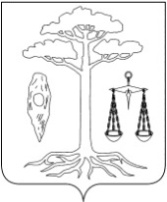 СОВЕТТЕЙКОВСКОГО МУНИЦИПАЛЬНОГО РАЙОНАИВАНОВСКОЙ ОБЛАСТИседьмого созыва Р Е Ш Е Н И Еот 14.12.2022 № 27/9г. ТейковоО бюджете Тейковского муниципального районана 2023 год и плановый период 2024 и 2025 годов (в ред. решений Совета Тейковского муниципального района от 31.01.2023 № 30/6, от 21.02.2023 № 31/4, от 13.03.2023 № 32/1, от 29.03.2023 № 32/7, от 26.04.2023 № 33/13, от 31.05.2023 № 34/19, от 26.06.2023 № 35/7, от 26.07.2023 № 36/5, от 09.08.2023 № 37/2, от 28.08.2023                    № 37/4, от 27.09.2023 № 37/16, от 16.10.2023 № 38/3, от 25.10.2023 № 38/8, от 15.11.2023 № 39/17)В соответствии с Бюджетным кодексом Российской Федерации, Федеральным Законом от 06.10.2003 № 131-ФЗ «Об общих принципах организации местного самоуправления в Российской Федерации», Уставом Тейковского муниципального района, в целях регулирования бюджетных правоотношений Совет Тейковского муниципального района Р Е Ш И Л:  1. Утвердить основные характеристики бюджета Тейковского муниципального районаа) на 2023 год:               - общий объем доходов бюджета Тейковского муниципального района в сумме 312834923,52 руб. (в ред. решений Совета Тейковского муниципального района от 31.01.2023 № 30/6, от 21.02.2023 № 31/4, от 29.03.2023 № 32/7, от 26.04.2023 № 33/13, от 31.05.2023 № 34/19, от 26.06.2023 № 35/7, от 26.07.2023 № 36/5, от 27.09.2023 № 37/16, от 15.11.2023 № 39/17);              - общий объем расходов бюджета Тейковского муниципального района в сумме 329677206,12 руб. (в ред. решений Совета Тейковского муниципального района от 31.01.2023 № 30/6, от 21.02.2023 № 31/4, от 29.03.2023 № 32/7, от 26.04.2023 № 33/13, от 31.05.2023 № 34/19, от 26.06.2023 № 35/7, от 26.07.2023 № 36/5, от 27.09.2023 № 37/16, от 25.10.2023 № 38/8, от 15.11.2023 № 39/17);              - дефицит (профицит) бюджета Тейковского муниципального района в сумме 16842282,60 руб. (в ред. решений Совета Тейковского муниципального района от 31.01.2023 № 30/6, от 21.02.2023 № 31/4, от 29.03.2023 № 32/7, от 26.04.2023 № 33/13, от 31.05.2023 № 34/19, от 26.06.2023 № 35/7, от 26.07.2023 № 36/5, от 15.11.2023 № 39/17).б) на 2024 год:               - общий объем доходов бюджета Тейковского муниципального района в сумме 255295703,45 руб.;              - общий объем расходов бюджета Тейковского муниципального района в сумме  255295703,45 руб.              - дефицит (профицит) бюджета Тейковского муниципального района в сумме 0,0 руб. в) на 2025 год:               - общий объем доходов бюджета Тейковского муниципального района в сумме 303062718,32 руб.;              - общий объем расходов бюджета Тейковского муниципального района в сумме  303062718,32 руб.              - дефицит (профицит) бюджета Тейковского муниципального района в сумме 0,0 тыс.руб.   2. Утвердить нормативы распределения доходов между бюджетом Тейковского муниципального района и бюджетами поселений на 2023 г. и плановый период 2024 и 2025 годов согласно приложению 1 к настоящему Решению.  3. Утвердить   доходы   бюджета Тейковского муниципального района по кодам классификации доходов бюджетов:- на 2023 год  согласно приложению № 2   к настоящему Решению;- на 2024 и 2025 годы согласно приложению № 3 к настоящему Решению.  4. Утвердить в пределах общего объема доходы бюджета Тейковского муниципального района, утвержденного пунктом 1 решения, объем межбюджетных трансфертов, получаемых:1) из областного бюджета:- на 2023 год в сумме 247295436,88 руб. (в ред. решения Совета Тейковского муниципального района от 26.04.2023 № 33/13, от 31.05.2023 № 34/19, от 26.07.2023 № 36/5, от 27.09.2023 № 37/16, от 15.11.2023 № 39/17);- на 2024 год в сумме 190 611 567,46 руб.;- на 2025 год в сумме 236 581 861,85 руб.;2) из бюджетов поселений:- на 2023 год в сумме  74400,0 руб. (в ред. решения Совета Тейковского муниципального района от 29.03.2023 № 32/7).5. Утвердить источники  внутреннего финансирования дефицита  бюджета Тейковского муниципального района на 2023 год и плановый период 2024 и 2025 годов согласно приложению 4 к настоящему Решению.6. Утвердить распределение бюджетных ассигнований по  целевым статьям (муниципальным программам Тейковского муниципального района и не включенным в муниципальные программы Тейковского муниципального района направлениям деятельности органов местного самоуправления Тейковского муниципального района),  группам видов расходов классификации расходов бюджета Тейковского муниципального района:-  на 2023 год согласно приложению 5  к настоящему Решению;- на плановый период 2024 и 2025 годов согласно приложению 6 к настоящему Решению.          7. Утвердить распределение расходов бюджета Тейковского муниципального района по разделам и подразделам функциональной классификации расходов Российской Федерации:          -  на 2023 год согласно приложению 7  к настоящему Решению;          -  на плановый период  2024 и 2025 годов согласно приложению 8 к настоящему Решению.          8. Утвердить ведомственную структуру расходов бюджета Тейковского муниципального района:          -   на 2023 год согласно приложению 9 к настоящему Решению;          - на плановый период  2024 и 2025 годов согласно приложению 10 к настоящему Решению.         9. Утвердить в пределах общего  объема расходов бюджета Тейковского муниципального района, утвержденного пунктом 1 настоящего Решения:         1) общий объем  условно утвержденных расходов:         а) на 2024 год в сумме 3919813,00 руб.;         б) на 2025 год в сумме 7948522,00 руб.          2) общий объем бюджетных ассигнований, направляемых на исполнение публичных нормативных обязательств:                   а)  на 2023 год в сумме 0 руб.;         б)  на 2024 год в сумме 0 руб.;         в)  на 2025 год в сумме 0 руб.          10. Установить  размер резервного фонда администрации Тейковского муниципального района:           -  на 2023 год в сумме  2482490,76 руб.;           -  на 2024 год в сумме  4501914,27 руб.;           -  на 2025 год в сумме  6159615,29 руб.           11. Утвердить объем бюджетных ассигнований муниципального дорожного фонда Тейковского муниципального района:           -  на 2023 год в сумме  23437453,82 руб. (в ред. решения Совета Тейковского муниципального района  от 31.01.2023 № 30/6, от 26.06.2023 № 35/7, от 16.10.2023 № 38/3);            -  на 2024 год в сумме 17456536,21 руб. (в ред. решения Совета Тейковского муниципального района от 26.07.2023 № 36/5);             -  на 2025 год в сумме 18026406,21 руб. (в ред. решения Совета Тейковского муниципального района от 26.07.2023 № 36/5). 12. Установить, что:юридическим лицам, индивидуальным предпринимателям, физическим лицам - производителям товаров, работ, услуг предоставление субсидий из бюджета Тейковского муниципального района осуществляется в порядках, установленных администрацией Тейковского муниципального района, в случаях, если расходы на их предоставление предусмотрены муниципальными программами Тейковского муниципального района;иным некоммерческим организациям, не являющимся государственными (муниципальными) учреждениями, предоставление субсидий из бюджета Тейковского муниципального района осуществляется в порядках определения объема и предоставления указанных субсидий, установленных администрацией Тейковского муниципального района.12.1. Ассигнования, предусмотренные в бюджете Тейковского муниципального района, в сумме на 2023 год – 2000000,0 руб., направляются на предоставление субсидии на финансовое обеспечение затрат в рамках мер по предупреждению банкротства и восстановлению платежеспособности муниципальных унитарных предприятий предоставляется муниципальному унитарному предприятию жилищно-коммунального хозяйства Тейковского муниципального района в рамках муниципальной программы «Обеспечение качественным жильем, услугами жилищно-коммунального хозяйства и улучшения коммунальной инфраструктуры (в ред. решения Совета Тейковского муниципального района от 26.04.2023 № 33/13).13. Утвердить верхний предел муниципального внутреннего долга Тейковского муниципального района:- на 1 января 2024 года в сумме 32184376,15 руб., в том числе  по муниципальным гарантиям Тейковского муниципального района в сумме 16062331,63 руб.  - на 1 января 2025 года в сумме 32973558,99 руб., в том числе  по муниципальным гарантиям Тейковского муниципального района в сумме 9823468,13 руб.  -  на 1 января 2026 года в сумме 33871919,23 руб., в том числе  по муниципальным гарантиям Тейковского муниципального района в сумме 3209120,67 руб.  Утвердить объем расходов на обслуживание муниципального долга Тейковского муниципального района:- на 2023 год в сумме 6238863,50 руб.;- на 2024 год в сумме 6238863,50 руб.;- на 2025 год в сумме 6614347,46 руб.	14. Утвердить Программу муниципальных внутренних заимствований Тейковского муниципального района на 2023 год и плановый период 2024 и 2025 годов согласно приложению № 11 к настоящему Решению.15. Утвердить Программу муниципальных гарантий Тейковского муниципального района в валюте Российской Федерации на 2023 год и плановый период 2024 и 2025 годов согласно приложению № 12 к настоящему Решению.Установить, что в 2023 году и плановом периоде 2024 и 2025 годов муниципальные гарантии Тейковского муниципального района не предоставляются.Общий объем бюджетных ассигнований на исполнение муниципальных гарантий Тейковского муниципального района по возможным гарантийным случаям:1) на 2023 год – 6238863,50 руб.;2) на 2024 год – 6238863,50 руб.;3) на 2025 год – 6614347,46 руб. 16. Установить общий объем межбюджетных трансфертов, предоставляемых из бюджета Тейковского муниципального района бюджетам поселений на 2023 год в сумме 20386335,11 руб. (в ред. решений Совета Тейковского муниципального района  от 31.01.2023 № 30/6, от 21.02.2023 № 31/4, от 29.03.2023 № 32/7, от 26.04.2023 № 33/13, от 31.05.2023 № 34/19, от 26.06.2023 № 35/7, от 26.07.2023 № 36/5, от 09.08.2023 №37/2, от 28.08.2023 №37/4, от 27.09.2023 № 37/16, от 16.10.2023 № 38/3, от 25.10.2023 № 38/8).Утвердить распределение межбюджетных трансфертов бюджетам поселений Тейковского муниципального района на 2023 год согласно приложению № 13. 17.  Настоящее решение вступает в силу с 1 января 2023 года. Глава Тейковского                              Председатель Советамуниципального района		    Тейковского муниципального района                      В.А. Катков                                                      О.В. Гогулина(руб.)(руб.)(руб.)               (руб.)Приложение 1Приложение 1Приложение 1Приложение 1к решению Советак решению Советак решению Советак решению СоветаТейковскогоТейковскогомуниципального районамуниципального районамуниципального районамуниципального районаот 14.12.2022 № 27/9от 14.12.2022 № 27/9от 14.12.2022 № 27/9от 14.12.2022 № 27/9Нормативы распределения доходов между бюджетом Тейковского муниципального района и бюджетами поселений Нормативы распределения доходов между бюджетом Тейковского муниципального района и бюджетами поселений Нормативы распределения доходов между бюджетом Тейковского муниципального района и бюджетами поселений Нормативы распределения доходов между бюджетом Тейковского муниципального района и бюджетами поселений Нормативы распределения доходов между бюджетом Тейковского муниципального района и бюджетами поселений Нормативы распределения доходов между бюджетом Тейковского муниципального района и бюджетами поселений на 2023 год и плановый период 2024 – 2025 г.г.на 2023 год и плановый период 2024 – 2025 г.г.на 2023 год и плановый период 2024 – 2025 г.г.на 2023 год и плановый период 2024 – 2025 г.г.на 2023 год и плановый период 2024 – 2025 г.г.на 2023 год и плановый период 2024 – 2025 г.г.(в процентах)(в процентах)Код бюджетной классификации доходов бюджетов Российской Федерации Код бюджетной классификации доходов бюджетов Российской Федерации Код бюджетной классификации доходов бюджетов Российской Федерации Наименование доходаБюджет муниципа-льного районаБюджеты поселенийКод бюджетной классификации доходов бюджетов Российской Федерации Код бюджетной классификации доходов бюджетов Российской Федерации Код бюджетной классификации доходов бюджетов Российской Федерации Наименование доходаБюджет муниципа-льного районаБюджеты поселений111234000 1 09 07013 05 0000 110000 1 09 07013 05 0000 110000 1 09 07013 05 0000 110  Налог на рекламу, мобилизуемый на территориях муниципального района1000000 1 09 07033 05 0000 110000 1 09 07033 05 0000 110000 1 09 07033 05 0000 110   Целевые сборы с граждан и предприятий, учреждений, организаций на содержание полиции, на благоустройство территорий, на нужды образования и другие цели, мобилизуемые на территориях муниципальных районов1000000 1 09 07053 05 0000 110000 1 09 07053 05 0000 110000 1 09 07053 05 0000 110Прочие местные налоги и сборы, мобилизуемые на территориях муниципальных районов1000000 1 13 01995 05 0000 130000 1 13 01995 05 0000 130000 1 13 01995 05 0000 130  Прочие доходы от оказания платных услуг (работ) получателями средств бюджетов муниципальных районов1000000 1 17 05050 05 0000 180000 1 17 05050 05 0000 180000 1 17 05050 05 0000 180  Прочие неналоговые доходы бюджетов муниципальных районов1000000 1 17 01050 05 0000 180000 1 17 01050 05 0000 180000 1 17 01050 05 0000 180Невыясненные поступления, зачисляемые в бюджеты муниципальных районов1000Приложение 2к решению СоветаТейковского муниципального района от 14.12.2022 № 27/9ДОХОДЫ   бюджета Тейковского муниципального района по кодам классификации доходов бюджетов на 2023 год(в ред. решений Совета Тейковского муниципального района от 31.01.2023 № 30/6, от 21.02.2023 № 31/4, от 29.03.2023 № 32/7, от 26.04.2023 № 33/13, от 31.05.2023 № 34/19, от 26.06.2023 № 35/7, от 26.07.2023 № 36/5, от 27.09.2023 № 37/16, от 15.11.2023 № 39/17)Код классификации доходов бюджетов Российской ФедерацииНаименование показателяУтверждено по бюджету на 2023г. 000 1000000000 0000 000  НАЛОГОВЫЕ И НЕНАЛОГОВЫЕ ДОХОДЫ65 739 237,65 000 1010000000 0000 000  НАЛОГИ НА ПРИБЫЛЬ, ДОХОДЫ41 704 500,00 000 1010200001 0000 110  Налог на доходы физических лиц41 704 500,00182 1 01 02010 01 0000 110  Налог на доходы физических лиц с доходов, источником которых является налоговый агент, за исключением доходов, в отношении которых исчисление и уплата налога осуществляются в соответствии со статьями 227, 227.1 и 228 Налогового кодекса Российской Федерации39 536 550,00182 1 01 02020 01 0000 110  Налог на доходы физических лиц с доходов, полученных от осуществления деятельности физическими лицами, зарегистрированными в качестве индивидуальных предпринимателей, нотариусов, занимающихся частной практикой, адвокатов, учредивших адвокатские кабинеты, и других лиц, занимающихся частной практикой в соответствии со статьей 227 Налогового кодекса Российской Федерации24 700,00182 1 01 02030 01 0000 110  Налог на доходы физических лиц с доходов, полученных физическими лицами в соответствии со статьей 228 Налогового кодекса Российской Федерации457 050,00182 1 01 02040 01 0000 110  Налог на доходы физических лиц в виде фиксированных авансовых платежей с доходов, полученных физическими лицами, являющимися иностранными гражданами, осуществляющими трудовую деятельность по найму на основании патента в соответствии со статьей 227.1 Налогового кодекса Российской Федерации647 000,00182 1 01 02080 01 0000 110Налог на доходы физических лиц в части суммы налога, превышающей 650 000 рублей, относящейся к части налоговой базы, превышающей 5 000 000 рублей (за исключением налога на доходы физических лиц с сумм прибыли контролируемой иностранной компании, в том числе фиксированной прибыли контролируемой иностранной компании, а также налога на доходы физических лиц в отношении доходов от долевого участия в организации, полученных в виде дивидендов)71 500,00182 1 01 02130 01 0000 110Налог на доходы физических лиц в отношении доходов от долевого участия в организации, полученных в виде дивидендов (в части суммы налога, не превышающей 650 000 рублей)383 950,00182 1 01 02140 01 0000 110Налог на доходы физических лиц в отношении доходов от долевого участия в организации, полученных в виде дивидендов (в части суммы налога, превышающей 650 000 рублей)583 750,00000 1030000000 0000 000  НАЛОГИ НА ТОВАРЫ (РАБОТЫ, УСЛУГИ), РЕАЛИЗУЕМЫЕ НА ТЕРРИТОРИИ РОССИЙСКОЙ ФЕДЕРАЦИИ8 591 869,71000 1 03 02000 01 0000 110  Акцизы по подакцизным товарам (продукции), производимым на территории Российской Федерации8 591 869,71000 1 03 02230 01 0000 110Доходы от уплаты акцизов на дизельное топливо, подлежащие распределению между бюджетами субъектов Российской Федерации и местными бюджетами с учетом установленных дифференцированных нормативов отчислений в местные бюджеты4 427 954,65182 1 03 02231 01 0000 110 Доходы от уплаты акцизов на дизельное топливо, подлежащие распределению между бюджетами субъектов Российской Федерации и местными бюджетами с учетом установленных дифференцированных нормативов отчислений в местные бюджеты (по нормативам, установленным Федеральным законом о федеральном бюджете в целях формирования дорожных фондов субъектов Российской Федерации)4 427 954,65000 1 03 02240 01 0000 110Доходы от уплаты акцизов на моторные масла для дизельных и (или) карбюраторных (инжекторных) двигателей, подлежащие распределению между бюджетами субъектов Российской Федерации и местными бюджетами с учетом установленных дифференцированных нормативов отчислений в местные бюджеты22 963,29182 1 03 02241 01 0000 110  Доходы от уплаты акцизов на моторные масла для дизельных и (или) карбюраторных (инжекторных) двигателей, подлежащие распределению между бюджетами субъектов Российской Федерации и местными бюджетами с учетом установленных дифференцированных нормативов отчислений в местные бюджеты (по нормативам, установленным федеральным законом о федеральном бюджете в целях формирования дорожных фондов субъектов Российской Федерации)22 963,29000 1 03 02250 01 0000 110Доходы от уплаты акцизов на автомобильный бензин, подлежащие распределению между бюджетами субъектов Российской Федерации и местными бюджетами с учетом установленных дифференцированных нормативов отчислений в местные бюджеты4 766 522,55182 1 03 02251 01 0000 110Доходы от уплаты акцизов на автомобильный бензин, подлежащие распределению между бюджетами субъектов Российской Федерации и местными бюджетами с учетом установленных дифференцированных нормативов отчислений в местные бюджеты (по нормативам, установленным федеральным законом о федеральном бюджете в целях формирования дорожных фондов субъектов Российской Федерации)4 766 522,55000 1 03 02260 01 0000 110Доходы от уплаты акцизов на прямогонный бензин, подлежащие распределению между бюджетами субъектов Российской Федерации и местными бюджетами с учетом установленных дифференцированных нормативов отчислений в местные бюджеты-625 570,78182 1 03 02261 01 0000 110 Доходы от уплаты акцизов на прямогонный бензин, подлежащие распределению между бюджетами субъектов Российской Федерации и местными бюджетами с учетом установленных дифференцированных нормативов отчислений в местные бюджеты (по нормативам, установленным федеральным законом о федеральном бюджете в целях формирования дорожных фондов субъектов Российской Федерации)-625 570,78 000 1050000000 0000 000  НАЛОГИ НА СОВОКУПНЫЙ ДОХОД4 045 337,00000 1 05 01000 00 0000 110Налог, взимаемый в связи с применением упрощенной системы налогообложения 1 749 837,00000 1 05 01010 01 0000 110Налог, взимаемый с налогоплательщиков, выбравших в качестве объекта налогообложения доходы866 311,00182 1 05 01010 01 0000 110Налог, взимаемый с налогоплательщиков, выбравших в качестве объекта налогообложения доходы0,00182 1 05 01011 01 0000 110Налог, взимаемый с налогоплательщиков, выбравших в качестве объекта налогообложения доходы866 311,00000 1 05 01020 01 0000 110Налог, взимаемый с налогоплательщиков, выбравших в качестве объекта налогообложения доходы, уменьшенные на величину расходов883 526,00182 1 05 01021 01 0000 110Налог, взимаемый с налогоплательщиков, выбравших в качестве объекта налогообложения доходы, уменьшенные на величину расходов (в том числе минимальный налог, зачисляемый в бюджеты субъектов Российской Федерации) 883 526,00000 1 05 02000 02 0000 110  Единый налог на вмененный доход для отдельных видов деятельности7 000,00182 1 05 02010 02 0000 110  Единый налог на вмененный доход для отдельных видов деятельности7 000,00000 1 05 03000 01 0000 110  Единый сельскохозяйственный налог652 500,00182 1 05 03010 01 0000 110  Единый сельскохозяйственный налог652 500,00000 1 05 04000 02 0000 110  Налог, взимаемый в связи с применением патентной системы налогообложения1 636 000,00182 1 05 04020 02 0000 110  Налог, взимаемый в связи с применением патентной системы налогообложения, зачисляемый в бюджеты муниципальных районов 1 636 000,00 000 1070000000 0000 000  НАЛОГИ, СБОРЫ И РЕГУЛЯРНЫЕ ПЛАТЕЖИ ЗА ПОЛЬЗОВАНИЕ ПРИРОДНЫМИ РЕСУРСАМИ1 283 000,00 000 1070100001 0000 110  Налог на добычу полезных ископаемых1 283 000,00182 1070102001 0000 110  Налог на добычу общераспространенных полезных ископаемых1 283 000,00000 1080000000 0000 000ГОСУДАРСТВЕННАЯ ПОШЛИНА278 000,00000 1080300001 0000 110Государственная пошлина по делам, рассматриваемым в судах общей юрисдикции, мировыми судьями278 000,00182 1080301001 0000 110Государственная пошлина по делам, рассматриваемым в судах общей юрисдикции, мировыми судьями (за исключением Верховного Суда Российской Федерации)278 000,00 000 1110000000 0000 000  ДОХОДЫ ОТ ИСПОЛЬЗОВАНИЯ ИМУЩЕСТВА, НАХОДЯЩЕГОСЯ В ГОСУДАРСТВЕННОЙ И МУНИЦИПАЛЬНОЙ СОБСТВЕННОСТИ4 570 957,97000 1110300000 0000 120Проценты,полученные от предоставления бюджетных кредитов внутри страны 6 000,00040 1110305005 0000 120Проценты,полученные от предоставления бюджетных кредитов внутри страны за счет средств бюджетов муниципальных районов 6 000,00000 1 11 05000 00 0000 120  Доходы, получаемые в виде арендной либо иной платы за передачу в возмездное пользование государственного и муниципального имущества (за исключением имущества бюджетных и автономных учреждений, а также имущества государственных и муниципальных унитарных предприятий, в том числе казенных)4 557 498,62 000 1110501000 0000 120  Доходы, получаемые в виде арендной платы за земельные участки, государственная собственность на которые не разграничена, а также средства от продажи права на заключение договоров аренды указанных земельных участков4 235 060,65040 1110501305 0000 120  Доходы, получаемые в виде арендной платы за земельные участки, государственная собственность на которые не разграничена и которые расположены в границах сельских поселений и межселенных территорий муниципальных районов, а также средства от продажи права на заключение договоров аренды указанных земельных участков3 841 201,65040 1110501313 0000 120  Доходы, получаемые в виде арендной платы за земельные участки, государственная собственность на которые не разграничена и которые расположены в границах городских поселений, а также средства от продажи права на заключение договоров аренды указанных земельных участков393 859,00000 1110503000 0000 120  Доходы от сдачи в аренду имущества, находящегося в оперативном управлении органов государственной власти, органов местного самоуправления, органов управления государственными внебюджетными фондами и созданных ими учреждений (за исключением имущества бюджетных и автономных учреждений)322 437,97040 1110503505 0000 120  Доходы от сдачи в аренду имущества, находящегося в оперативном управлении органов управления муниципальных районов и созданных ими учреждений (за исключением имущества муниципальных бюджетных и автономных учреждений)322 437,97000 1110900000 0000 120Прочие доходы от использования имущества и прав, находящихся в государственной и муниципальной собственности (за исключением имущества бюджетных и автономных учреждений, а также имущества государственных и муниципальных унитарных предприятий, в том числе казенных)7 459,35000 1110904000 0000 120Прочие поступления от использования имущества, находящегося в государственной и муниципальной собственности (за исключением имущества бюджетных и автономных учреждений, а также имущества государственных и муниципальных унитарных предприятий, в том числе казенных)7 459,35040 1110904505 0000 120Прочие поступления от использования имущества, находящегося в собственности муниципальных районов (за исключением имущества муниципальных бюджетных и автономных учреждений, а также имущества муниципальных унитарных предприятий, в том числе казенных)7 459,35 000 1120000000 0000 000  ПЛАТЕЖИ ПРИ ПОЛЬЗОВАНИИ ПРИРОДНЫМИ РЕСУРСАМИ480 800,00 000 1120100001 0000 120  Плата за негативное воздействие на окружающую среду480 800,00048 1120101001 6000 120Плата за выбросы загрязняющих веществ в атмосферный воздух стационарными объектами (федеральные государственные органы, Банк России, органы управления государственными внебюджетными фондами Российской Федерации)15 200,00048 1120103001 6000 120Плата за сбросы загрязняющих веществ вводные объекты (федеральные государственные органы, Банк России, органы управления государственными внебюджетными фондами Российской Федерации)600,00000 1120104001 0000 120  Плата за размещение отходов производства и потребления465 000,00048 1120104101 6000 120Плата за размещение отходов производства (федеральные государственные органы, Банк России, органы управления государственными внебюджетными фондами Российской Федерации)450 100,00048 1120104201 6000 120Плата за размещение твердых коммунальных отходов (федеральные государственные органы, Банк России, органы управления государственными внебюджетными фондами Российской Федерации)14 900,00 000 1130000000 0000 000  ДОХОДЫ ОТ ОКАЗАНИЯ ПЛАТНЫХ УСЛУГ И КОМПЕНСАЦИИ ЗАТРАТ ГОСУДАРСТВА1 790 839,00 000 1130100000 0000 130  Доходы от оказания платных услуг (работ)1 790 839,00 000 1130199000 0000 130  Прочие доходы от оказания платных услуг (работ)1 790 839,00040 1130199505 0000 130  Прочие доходы от оказания платных услуг (работ) получателями средств бюджетов муниципальных районов38 438,00042 1130199505 0000 130  Прочие доходы от оказания платных услуг (работ) получателями средств бюджетов муниципальных районов1 752 401,00 000 1140000000 0000 000  ДОХОДЫ ОТ ПРОДАЖИ МАТЕРИАЛЬНЫХ И НЕМАТЕРИАЛЬНЫХ АКТИВОВ2 076 200,00000 1140200000 0000 000Доходы от реализации имущества, находящегося в государственной и муниципальной собственности (за исключением движимого имущества бюджетных и автономных учреждений, а также имущества государственных и муниципальных унитарных предприятий, в том числе казенных)372 900,00000 1140205005 0000 410Доходы от реализации имущества, находящегося в собственности муниципальных районов (за исключением движимого имущества муниципальных бюджетных и автономных учреждений, а также имущества муниципальных унитарных предприятий, в том числе казенных), в части реализации основных средств по указанному имуществу372 900,00040 1140205305 0000 410Доходы от реализации иного имущества, находящегося в собственности муниципальных районов (за исключением имущества муниципальных бюджетных и автономных учреждений, а также имущества муниципальных унитарных предприятий, в том числе казенных), в части реализации основных средств по указанному имуществу339 900,00040 1140205305 0000 440Доходы от реализации иного имущества, находящегося в собственности муниципальных районов (за исключением имущества муниципальных бюджетных и автономных учреждений, а также имущества муниципальных унитарных предприятий, в том числе казенных), в части реализации материальных запасов по указанному имуществу33 000,00000 1 14 06000 00 0000 430  Доходы от продажи земельных участков, находящихся в государственной и муниципальной собственности703 300,00000 1 14 06010 00 0000 430  Доходы от продажи земельных участков, государственная собственность на которые не разграничена703 300,00040 1 14 06013 05 0000 430  Доходы от продажи земельных участков, государственная собственность на которые не разграничена и которые расположены в границах сельских поселений и межселенных территорий муниципальных районов607 800,00040 1 14 06013 13 0000 430  Доходы от продажи земельных участков, государственная собственность на которые не разграничена и которые расположены в границах городских поселений95 500,00040 1 14 06300 00 0000 430Плата за увеличение площади земельных участков, находящихся в частной собственности, в результате перераспределения таких земельных участков и земель (или) земельных участков, находящихся в государственной или муниципальной собственности 1 000 000,00040 1 14 06310 00 0000 430Плата за увеличение площади земельных участков, находящихся в частной собственности, в результате перераспределения таких земельных участков и земель (или) земельных участков, государственная собственность на которые не разграничена 1 000 000,00040 1 1406313 05 0000 430Плата за увеличение площади земельных участков, находящихся в частной собственности, в результате перераспределения таких земельных участков и земель (или) земельных участков, государственная собственность на которые не разграничена и которые расположены в границах сельских поселений и межселенных территорий муниципальных районов1 000 000,00 000 1160000000 0000 000  ШТРАФЫ, САНКЦИИ, ВОЗМЕЩЕНИЕ УЩЕРБА595 793,47000 1160100001 0000 140Административные штрафы, установленные Кодексом Российской Федерации об административных правонарушениях595 793,47 000 1160105001 0000 140  Административные штрафы, установленные главой 5 Кодекса Российской Федерации об административных правонарушениях, за административные правонарушения, посягающие на права граждан8 090,57023 1160105301 0000 140Административные штрафы, установленные главой 5 Кодекса Российской Федерации об административных правонарушениях, за административные правонарушения, посягающие на права граждан, налагаемые мировыми судьями, комиссиями по делам несовершеннолетних и защите их прав3 090,57 042 1160105301 0000 140  Административные штрафы, установленные главой 5 Кодекса Российской Федерации об административных правонарушениях, за административные правонарушения, посягающие на права граждан, налагаемые мировыми судьями, комиссиями по делам несовершеннолетних и защите их прав5 000,00 000 1160106001 0000 140  Административные штрафы, установленные главой 6 Кодекса Российской Федерации об административных правонарушениях, за административные правонарушения, посягающие на здоровье, санитарно-эпидемиологическое благополучие населения и общественную нравственность45 612,50 023 1160106301 0000 140  Административные штрафы, установленные главой 6 Кодекса Российской Федерации об административных правонарушениях, за административные правонарушения, посягающие на здоровье, санитарно-эпидемиологическое благополучие населения и общественную нравственность, налагаемые мировыми судьями, комиссиями по делам несовершеннолетних и защите их прав4 512,50 042 1160106301 0000 140  Административные штрафы, установленные главой 6 Кодекса Российской Федерации об административных правонарушениях, за административные правонарушения, посягающие на здоровье, санитарно-эпидемиологическое благополучие населения и общественную нравственность, налагаемые мировыми судьями, комиссиями по делам несовершеннолетних и защите их прав41 100,00 000 1160107001 0000 140  Административные штрафы, установленные главой 7 Кодекса Российской Федерации об административных правонарушениях, за административные правонарушения в области охраны собственности16 200,00023 1160107301 0000 140  Административные штрафы, установленные главой 7 Кодекса Российской Федерации об административных правонарушениях, за административные правонарушения в области охраны собственности, налагаемые мировыми судьями, комиссиями по делам несовершеннолетних и защите их прав1 250,00 042 1160107301 0000 140  Административные штрафы, установленные главой 7 Кодекса Российской Федерации об административных правонарушениях, за административные правонарушения в области охраны собственности, налагаемые мировыми судьями, комиссиями по делам несовершеннолетних и защите их прав14 950,00 000 1160108001 0000 140  Административные штрафы, установленные главой 8 Кодекса Российской Федерации об административных правонарушениях, за административные правонарушения в области охраны окружающей среды и природопользования32 250,00042 1160108301 0000140Административные штрафы, установленные главой 8 Кодекса Российской Федерации об административных правонарушениях, за административные правонарушения в области охраны окружающей среды и природопользования, налагаемые мировыми судьями, комиссиями по делам несовершеннолетних и защите их прав32 250,00000 1160109001 0000 140Административные штрафы, установленные главой 9 Кодекса Российской Федерации об административных правонарушениях, за административные правонарушения в промышленности, строительстве и энергетике25 000,00042 1160109301 0000 140Административные штрафы, установленные главой 9 Кодекса Российской Федерации об административных правонарушениях, за административные правонарушения в промышленности, строительстве и энергетике, налагаемые мировыми судьями, комиссиями по делам несовершеннолетних и защите их прав25 000,00 000 1160113001 0000 140  Административные штрафы, установленные главой 13 Кодекса Российской Федерации об административных правонарушениях, за административные правонарушения в области связи и информации56 000,00 042 1160113301 0000 140  Административные штрафы, установленные главой 13 Кодекса Российской Федерации об административных правонарушениях, за административные правонарушения в области связи и информации, налагаемые мировыми судьями, комиссиями по делам несовершеннолетних и защите их прав56 000,00 000 1160114001 0000 140  Административные штрафы, установленные главой 14 Кодекса Российской Федерации об административных правонарушениях, за административные правонарушения в области предпринимательской деятельности и деятельности саморегулируемых организаций62 600,00 042 1160114301 0000 140  Административные штрафы, установленные главой 14 Кодекса Российской Федерации об административных правонарушениях, за административные правонарушения в области предпринимательской деятельности и деятельности саморегулируемых организаций, налагаемые мировыми судьями, комиссиями по делам несовершеннолетних и защите их прав62 600,00 000 1160115001 0000 140  Административные штрафы, установленные главой 15 Кодекса Российской Федерации об административных правонарушениях, за административные правонарушения в области финансов, налогов и сборов, страхования, рынка ценных бумаг300,00042 1160115301 0000 140Административные штрафы, установленные главой 15 Кодекса Российской Федерации об административных правонарушениях, за административные правонарушения в области финансов, налогов и сборов, страхования, рынка ценных бумаг (за исключением штрафов, указанных в пункте 6 статьи 46 Бюджетного кодекса Российской Федерации) , налагаемые мировыми судьями, комиссиями по делам несовершеннолетних и защите их прав300,00 000 1160117001 0000 140  Административные штрафы, установленные главой 17 Кодекса Российской Федерации об административных правонарушениях, за административные правонарушения, посягающие на институты государственной власти13 500,00042 1160117301 0000 140Административные штрафы, установленные главой 17 Кодекса Российской Федерации об административных правонарушениях, за административные правонарушения, посягающие на институты государственной власти, налагаемые мировыми судьями, комиссиями по делам несовершеннолетних и защите их прав13 500,00 000 1160119001 0000 140  Административные штрафы, установленные главой 19 Кодекса Российской Федерации об административных правонарушениях, за административные правонарушения против порядка управления156 650,00042 1160119301 0000 140Административные штрафы, установленные главой 19 Кодекса Российской Федерации об административных правонарушениях, за административные правонарушения против порядка управления, налагаемые мировыми судьями, комиссиями по делам несовершеннолетних и защите их прав156 650,00 000 1160120001 0000 140  Административные штрафы, установленные главой 20 Кодекса Российской Федерации об административных правонарушениях, за административные правонарушения, посягающие на общественный порядок и общественную безопасность179 590,40023 1160120301 0000 140  Административные штрафы, установленные главой 12 Кодекса Российской Федерации об административных правонарушениях, за административные правонарушения в области дорожного движения, налагаемые мировыми судьями, комиссиями по делам несовершеннолетних и защите их прав4 840,40042 1160120301 0000 140Административные штрафы, установленные главой 20 Кодекса Российской Федерации об административных правонарушениях, за административные правонарушения, посягающие на общественный порядок и общественную безопасность, налагаемые мировыми судьями, комиссиями по делам несовершеннолетних и защите их прав174 750,00 000 1170000000 0000 000  ПРОЧИЕ НЕНАЛОГОВЫЕ ДОХОДЫ321 940,50 000 1170500000 0000 180  Прочие неналоговые доходы321 940,50040 1170505005 0000 180  Прочие неналоговые доходы бюджетов муниципальных районов321 940,50 000 2000000000 0000 000  БЕЗВОЗМЕЗДНЫЕ ПОСТУПЛЕНИЯ247 095 685,87 000 2020000000 0000 000  БЕЗВОЗМЕЗДНЫЕ ПОСТУПЛЕНИЯ ОТ ДРУГИХ БЮДЖЕТОВ БЮДЖЕТНОЙ СИСТЕМЫ РОССИЙСКОЙ ФЕДЕРАЦИИ247 369 836,88 000 2021000000 0000 150  Дотации бюджетам бюджетной системы Российской Федерации 116 105 960,09 000 2021500100 0000 150  Дотации на выравнивание бюджетной обеспеченности116 105 960,09040 2021500105 0000 150  Дотации бюджетам муниципальных районов на выравнивание  бюджетной обеспеченности из бюджета субъекта Российской Федерации 101 505 100,00000 2021500200 0000 150Дотации бюджетам на поддержку мер по обеспечению сбалансированности бюджетов14 600 860,09040 2021500205 0000 150Дотации бюджетам муниципальных районов на поддержку мер по обеспечению сбалансированности бюджетов14 600 860,09 000 2022000000 0000 150  Субсидии бюджетам бюджетной системы Российской Федерации (межбюджетные субсидии)31 287 947,28000 2022530400 0000 150Субсидии бюджетам на организацию бесплатного горячего питания обучающихся, получающих начальное общее образование в государственных и муниципальных образовательных организациях4 304 324,60040 2022530405 0000 150Субсидии бюджетам муниципальных районов на организацию бесплатного горячего питания обучающихся, получающих начальное общее образование в государственных и муниципальных образовательных организациях4 304 324,60000 2022004100 0000 150 Субсидии бюджетам на строительство, модернизацию, ремонт и содержание автомобильных дорог общего пользования, в том числе дорог в поселениях (за исключением автомобильных дорог федерального значения) 9 402 266,21040 2022004105 0000 150Субсидии бюджетам муниципальных районов на строительство, модернизацию, ремонт и содержание автомобильных дорог общего пользования, в том числе дорог в поселениях (за исключением автомобильных дорог федерального значения) 9 402 266,21000 2022559900 0000 150Субсидии бюджетам на подготовку проектов межевания земельных участков и на проведение кадастровых работ 87 215,04040 2022559905 0000 150Субсидии бюджетам муниципльных районов на подготовку проектов межевания земельных участков и на проведение кадастровых работ 87 215,04000 2022551900 0000 150Субсидии бюджетам на поддержку отрасли культуры 134 624,88040 2022551905 0000 150Субсидии бюджетам муниципальных районов на поддержку отрасли культуры 134 624,88 000 2022999900 0000 150  Прочие субсидии17 359 516,55040 2022999905 0000 150  Прочие субсидии бюджетам муниципальных районов17 359 516,55 000 2023000000 0000 150  Субвенции бюджетам бюджетной системы Российской Федерации90 021 498,06000 202 3002400 0000 150  Субвенции местным бюджетам на выполнение передаваемых полномочий субъектов Российской Федерации3 260 884,08040 202 3002405 0000 150  Субвенции бюджетам муниципальных районов на выполнение передаваемых полномочий субъектов Российской Федерации3 260 884,08000 2 02 3508200 0000 150  Субвенции бюджетам муниципальных образований на предоставление жилых помещений детям-сиротам и детям, оставшимся без попечения родителей, лицам из их числа по договорам найма специализированных жилых помещений1 869 337,14040 2 02 3508205 0000 150  Субвенции бюджетам муниципальных районов на предоставление жилых помещений детям-сиротам и детям, оставшимся без попечения родителей, лицам из их числа по договорам найма специализированных жилых помещений1 869 337,14000 2 02 3512000 0000 150  Субвенции бюджетам на осуществление полномочий по составлению (изменению) списков кандидатов в присяжные заседатели федеральных судов общей юрисдикции в Российской Федерации226,34040 2 02 3512005 0000 150  Субвенции бюджетам муниципальных районов на осуществление полномочий по составлению (изменению) списков кандидатов в присяжные заседатели федеральных судов общей юрисдикции в Российской Федерации226,34000 2 02 3999900 0000 150  Прочие субвенции84 891 050,50040 2 02 3999905 0000 150  Прочие субвенции бюджетам муниципальных районов84 891 050,50 000 2024000000 0000 150  Иные межбюджетные трансферты9 954 431,45 000 2024001400 0000 150  Межбюджетные трансферты, передаваемые бюджетам муниципальных образований на осуществление части полномочий по решению вопросов местного значения в соответствии с заключенными соглашениями74 400,00040 2024001405 0000 150  Межбюджетные трансферты, передаваемые бюджетам муниципальных районов из бюджетов поселений на осуществление части полномочий по решению вопросов местного значения в соответствии с заключенными соглашениями74 400,00000 2024517900 0000 150Межбюджетные трансферты, передаваемые бюджетам на проведение мероприятий по обеспечению деятельности советников директора по воспитанию и взаимодействию с детскими общественными объединениями в общеобразовательных организациях" классификации доходов бюджетов 284 711,24040 2024517905 0000 150Межбюджетные трансферты, передаваемые бюджетам муниципальных районов на проведение мероприятий по обеспечению деятельности советников директора по воспитанию и взаимодействию с детскими общественными объединениями в общеобразовательных организациях  284 711,24000 2024530300 0000 150Межбюджетные трансферты, передаваемые бюджетам на ежемесячное денежное вознаграждение за классное руководство педагогическим работникам государственных и муниципальных образовательных организаций, реализующих образовательные программы начального общего образования, образовательные программы основного общего образоания, образовательные программы среднего общего образования 4 218 480,00040 2 02 4530305 0000 150Межбюджетные трансферты, передаваемые бюджетам муниципальных районов  на ежемесячное денежное вознаграждение за классное руководство педагогическим работникам государственных и муниципальных образовательных  организаций, реализующих образовательные программы начального общего образования, образовательные программы основного общего образования, образовательные программы среднего общего образования 4 218 480,00000 2 02 4578400 0000 150Межбюджетные трансферты, передаваемые бюджетам на финансирование дорожной деятельности в отношении автомобильных дорог общего пользования регионального или межмуниципального, местного значения3 820 460,68040 2 02 4578405 0000 150Межбюджетные трансферты, передаваемые бюджетам муниципальных районов  на финансирование дорожной деятельности в отношении автомобильных дорог общего пользования регионального или межмуниципального, местного значения 3 820 460,68000 2024999905 0000 150Прочие межбюджетные трансферты, передаваемые бюджетам1 556 379,53040 2024999905 0000 150Прочие межбюджетные трансферты, передаваемые бюджетам муниципальных районов1 556 379,53000 2190000000 0000 000  ВОЗВРАТ ОСТАТКОВ СУБСИДИЙ, СУБВЕНЦИЙ И ИНЫХ МЕЖБЮДЖЕТНЫХ ТРАНСФЕРТОВ, ИМЕЮЩИХ ЦЕЛЕВОЕ НАЗНАЧЕНИЕ, ПРОШЛЫХ ЛЕТ-274 151,01000 2190000005 0000 150  Возврат остатков субсидий, субвенций и иных межбюджетных трансфертов, имеющих целевое назначение, прошлых лет из бюджетов муниципальных районов-274 151,01040 2192530405 0000 150Возврат остатков субсидий на организацию бесплатного горячего питания обучающихся, получающих начальное общее образование в государственных и муниципальных образовательных организациях, из бюджетов муниципальных районов-72 473,94040 2196001005 0000 150  Возврат прочих остатков субсидий, субвенций и иных межбюджетных трансфертов, имеющих целевое назначение, прошлых лет из бюджетов муниципальных районов-201 677,07  Итого доходов312 834 923,52Приложение 3Приложение 3Приложение 3Приложение 3Приложение 3Приложение 3Приложение 3Приложение 3Приложение 3Приложение 3Приложение 3к решению Советак решению Советак решению Советак решению Советак решению Советак решению Советак решению Советак решению Советак решению Советак решению Советак решению СоветаТейковского Тейковского Тейковского Тейковского Тейковского Тейковского Тейковского Тейковского Тейковского Тейковского Тейковского муниципального районамуниципального районамуниципального районамуниципального районамуниципального районамуниципального районамуниципального районамуниципального районамуниципального районамуниципального районамуниципального районаот 14.12.2022 № 27/9от 14.12.2022 № 27/9от 14.12.2022 № 27/9от 14.12.2022 № 27/9от 14.12.2022 № 27/9от 14.12.2022 № 27/9от 14.12.2022 № 27/9от 14.12.2022 № 27/9от 14.12.2022 № 27/9от 14.12.2022 № 27/9от 14.12.2022 № 27/9ДОХОДЫДОХОДЫДОХОДЫДОХОДЫДОХОДЫДОХОДЫДОХОДЫДОХОДЫ   бюджета Тейковского муниципального района по кодам классификации доходов бюджетов на плановый период 2024 - 2025 годов(в ред. решения Совета Тейковского муниципального района от 21.02.2023 № 31/4, от 31.05.2023 № 34/19, от 26.07.2023 № 36/5)   бюджета Тейковского муниципального района по кодам классификации доходов бюджетов на плановый период 2024 - 2025 годов(в ред. решения Совета Тейковского муниципального района от 21.02.2023 № 31/4, от 31.05.2023 № 34/19, от 26.07.2023 № 36/5)   бюджета Тейковского муниципального района по кодам классификации доходов бюджетов на плановый период 2024 - 2025 годов(в ред. решения Совета Тейковского муниципального района от 21.02.2023 № 31/4, от 31.05.2023 № 34/19, от 26.07.2023 № 36/5)   бюджета Тейковского муниципального района по кодам классификации доходов бюджетов на плановый период 2024 - 2025 годов(в ред. решения Совета Тейковского муниципального района от 21.02.2023 № 31/4, от 31.05.2023 № 34/19, от 26.07.2023 № 36/5)   бюджета Тейковского муниципального района по кодам классификации доходов бюджетов на плановый период 2024 - 2025 годов(в ред. решения Совета Тейковского муниципального района от 21.02.2023 № 31/4, от 31.05.2023 № 34/19, от 26.07.2023 № 36/5)   бюджета Тейковского муниципального района по кодам классификации доходов бюджетов на плановый период 2024 - 2025 годов(в ред. решения Совета Тейковского муниципального района от 21.02.2023 № 31/4, от 31.05.2023 № 34/19, от 26.07.2023 № 36/5)   бюджета Тейковского муниципального района по кодам классификации доходов бюджетов на плановый период 2024 - 2025 годов(в ред. решения Совета Тейковского муниципального района от 21.02.2023 № 31/4, от 31.05.2023 № 34/19, от 26.07.2023 № 36/5)   бюджета Тейковского муниципального района по кодам классификации доходов бюджетов на плановый период 2024 - 2025 годов(в ред. решения Совета Тейковского муниципального района от 21.02.2023 № 31/4, от 31.05.2023 № 34/19, от 26.07.2023 № 36/5)(руб.)(руб.)(руб.)(руб.)(руб.)(руб.)Приложение 4Приложение 4Приложение 4Приложение 4Приложение 4Приложение 4Приложение 4Приложение 4к решению Совета к решению Совета к решению Совета к решению Совета к решению Совета к решению Совета к решению Совета к решению Совета ТейковскогоТейковскогоТейковскогоТейковскогоТейковскогомуниципального районамуниципального районамуниципального районамуниципального районамуниципального районаот 14.12.2022 № 27/9от 14.12.2022 № 27/9от 14.12.2022 № 27/9от 14.12.2022 № 27/9от 14.12.2022 № 27/9Источники внутреннего финансирования дефицита бюджета Тейковского муниципального района на 2023 год                                             Источники внутреннего финансирования дефицита бюджета Тейковского муниципального района на 2023 год                                             Источники внутреннего финансирования дефицита бюджета Тейковского муниципального района на 2023 год                                             Источники внутреннего финансирования дефицита бюджета Тейковского муниципального района на 2023 год                                             Источники внутреннего финансирования дефицита бюджета Тейковского муниципального района на 2023 год                                             Источники внутреннего финансирования дефицита бюджета Тейковского муниципального района на 2023 год                                             Источники внутреннего финансирования дефицита бюджета Тейковского муниципального района на 2023 год                                             Источники внутреннего финансирования дефицита бюджета Тейковского муниципального района на 2023 год                                             Источники внутреннего финансирования дефицита бюджета Тейковского муниципального района на 2023 год                                             Источники внутреннего финансирования дефицита бюджета Тейковского муниципального района на 2023 год                                             Источники внутреннего финансирования дефицита бюджета Тейковского муниципального района на 2023 год                                             Источники внутреннего финансирования дефицита бюджета Тейковского муниципального района на 2023 год                                             Источники внутреннего финансирования дефицита бюджета Тейковского муниципального района на 2023 год                                             Источники внутреннего финансирования дефицита бюджета Тейковского муниципального района на 2023 год                                             Источники внутреннего финансирования дефицита бюджета Тейковского муниципального района на 2023 год                                             Источники внутреннего финансирования дефицита бюджета Тейковского муниципального района на 2023 год                                             и плановый период 2024 - 2025 г.г.(в ред. решений Совета Тейковского муниципального района от 31.01.2023 № 30/6, от 21.02.2023 № 31/4, от 29.03.2023 № 32/7, от 26.04.2023 № 33/13, от 31.05.2023 № 34/19, от 26.06.2023 № 35/7, от 26.07.2023 № 36/5, от 27.09.2023 № 37/16, от 25.10.2023 № 38/8, от 15.11.2023 № 39/17)и плановый период 2024 - 2025 г.г.(в ред. решений Совета Тейковского муниципального района от 31.01.2023 № 30/6, от 21.02.2023 № 31/4, от 29.03.2023 № 32/7, от 26.04.2023 № 33/13, от 31.05.2023 № 34/19, от 26.06.2023 № 35/7, от 26.07.2023 № 36/5, от 27.09.2023 № 37/16, от 25.10.2023 № 38/8, от 15.11.2023 № 39/17)и плановый период 2024 - 2025 г.г.(в ред. решений Совета Тейковского муниципального района от 31.01.2023 № 30/6, от 21.02.2023 № 31/4, от 29.03.2023 № 32/7, от 26.04.2023 № 33/13, от 31.05.2023 № 34/19, от 26.06.2023 № 35/7, от 26.07.2023 № 36/5, от 27.09.2023 № 37/16, от 25.10.2023 № 38/8, от 15.11.2023 № 39/17)и плановый период 2024 - 2025 г.г.(в ред. решений Совета Тейковского муниципального района от 31.01.2023 № 30/6, от 21.02.2023 № 31/4, от 29.03.2023 № 32/7, от 26.04.2023 № 33/13, от 31.05.2023 № 34/19, от 26.06.2023 № 35/7, от 26.07.2023 № 36/5, от 27.09.2023 № 37/16, от 25.10.2023 № 38/8, от 15.11.2023 № 39/17)и плановый период 2024 - 2025 г.г.(в ред. решений Совета Тейковского муниципального района от 31.01.2023 № 30/6, от 21.02.2023 № 31/4, от 29.03.2023 № 32/7, от 26.04.2023 № 33/13, от 31.05.2023 № 34/19, от 26.06.2023 № 35/7, от 26.07.2023 № 36/5, от 27.09.2023 № 37/16, от 25.10.2023 № 38/8, от 15.11.2023 № 39/17)и плановый период 2024 - 2025 г.г.(в ред. решений Совета Тейковского муниципального района от 31.01.2023 № 30/6, от 21.02.2023 № 31/4, от 29.03.2023 № 32/7, от 26.04.2023 № 33/13, от 31.05.2023 № 34/19, от 26.06.2023 № 35/7, от 26.07.2023 № 36/5, от 27.09.2023 № 37/16, от 25.10.2023 № 38/8, от 15.11.2023 № 39/17)и плановый период 2024 - 2025 г.г.(в ред. решений Совета Тейковского муниципального района от 31.01.2023 № 30/6, от 21.02.2023 № 31/4, от 29.03.2023 № 32/7, от 26.04.2023 № 33/13, от 31.05.2023 № 34/19, от 26.06.2023 № 35/7, от 26.07.2023 № 36/5, от 27.09.2023 № 37/16, от 25.10.2023 № 38/8, от 15.11.2023 № 39/17)и плановый период 2024 - 2025 г.г.(в ред. решений Совета Тейковского муниципального района от 31.01.2023 № 30/6, от 21.02.2023 № 31/4, от 29.03.2023 № 32/7, от 26.04.2023 № 33/13, от 31.05.2023 № 34/19, от 26.06.2023 № 35/7, от 26.07.2023 № 36/5, от 27.09.2023 № 37/16, от 25.10.2023 № 38/8, от 15.11.2023 № 39/17)(руб.)Приложение 5(руб.)Приложение 5(руб.)Приложение 5(руб.)Приложение 5(руб.)Приложение 5(руб.)Приложение 5(руб.)Приложение 5(руб.)Приложение 5к решению Советак решению Советак решению Советак решению Советак решению Советак решению Советак решению Советак решению СоветаТейковскогомуниципального районаот 14.12.2022 № 27/9от 14.12.2022 № 27/9от 14.12.2022 № 27/9от 14.12.2022 № 27/9от 14.12.2022 № 27/9от 14.12.2022 № 27/9от 14.12.2022 № 27/9от 14.12.2022 № 27/9Распределение бюджетных ассигнований по целевым статьям(муниципальным программам Тейковского муниципального района ине включенным в муниципальные программы Тейковского муниципальногорайона направлениям деятельности органов местного самоуправления Тейковского муниципального района), группам видов расходов классификации расходов бюджета Тейковского муниципального района на 2023 год(в ред. решений Совета Тейковского муниципального района от 31.01.2023 № 30/6, от 21.02.2023 № 31/4, от 29.03.2023 № 32/7, от 26.04.2023 № 33/13, от 31.05.2023 № 34/19, от 26.06.2023 № 35/7,от 26.07.2023 № 36/5, от 09.08.2023 №37/2, от 28.08.2023 №37/4, от 27.09.2023 № 37/16, от 16.10.2023 № 38/3, от 25.10.2023 № 38/8, от 15.11.2023 № 39/17)Распределение бюджетных ассигнований по целевым статьям(муниципальным программам Тейковского муниципального района ине включенным в муниципальные программы Тейковского муниципальногорайона направлениям деятельности органов местного самоуправления Тейковского муниципального района), группам видов расходов классификации расходов бюджета Тейковского муниципального района на 2023 год(в ред. решений Совета Тейковского муниципального района от 31.01.2023 № 30/6, от 21.02.2023 № 31/4, от 29.03.2023 № 32/7, от 26.04.2023 № 33/13, от 31.05.2023 № 34/19, от 26.06.2023 № 35/7,от 26.07.2023 № 36/5, от 09.08.2023 №37/2, от 28.08.2023 №37/4, от 27.09.2023 № 37/16, от 16.10.2023 № 38/3, от 25.10.2023 № 38/8, от 15.11.2023 № 39/17)Распределение бюджетных ассигнований по целевым статьям(муниципальным программам Тейковского муниципального района ине включенным в муниципальные программы Тейковского муниципальногорайона направлениям деятельности органов местного самоуправления Тейковского муниципального района), группам видов расходов классификации расходов бюджета Тейковского муниципального района на 2023 год(в ред. решений Совета Тейковского муниципального района от 31.01.2023 № 30/6, от 21.02.2023 № 31/4, от 29.03.2023 № 32/7, от 26.04.2023 № 33/13, от 31.05.2023 № 34/19, от 26.06.2023 № 35/7,от 26.07.2023 № 36/5, от 09.08.2023 №37/2, от 28.08.2023 №37/4, от 27.09.2023 № 37/16, от 16.10.2023 № 38/3, от 25.10.2023 № 38/8, от 15.11.2023 № 39/17)Распределение бюджетных ассигнований по целевым статьям(муниципальным программам Тейковского муниципального района ине включенным в муниципальные программы Тейковского муниципальногорайона направлениям деятельности органов местного самоуправления Тейковского муниципального района), группам видов расходов классификации расходов бюджета Тейковского муниципального района на 2023 год(в ред. решений Совета Тейковского муниципального района от 31.01.2023 № 30/6, от 21.02.2023 № 31/4, от 29.03.2023 № 32/7, от 26.04.2023 № 33/13, от 31.05.2023 № 34/19, от 26.06.2023 № 35/7,от 26.07.2023 № 36/5, от 09.08.2023 №37/2, от 28.08.2023 №37/4, от 27.09.2023 № 37/16, от 16.10.2023 № 38/3, от 25.10.2023 № 38/8, от 15.11.2023 № 39/17)Распределение бюджетных ассигнований по целевым статьям(муниципальным программам Тейковского муниципального района ине включенным в муниципальные программы Тейковского муниципальногорайона направлениям деятельности органов местного самоуправления Тейковского муниципального района), группам видов расходов классификации расходов бюджета Тейковского муниципального района на 2023 год(в ред. решений Совета Тейковского муниципального района от 31.01.2023 № 30/6, от 21.02.2023 № 31/4, от 29.03.2023 № 32/7, от 26.04.2023 № 33/13, от 31.05.2023 № 34/19, от 26.06.2023 № 35/7,от 26.07.2023 № 36/5, от 09.08.2023 №37/2, от 28.08.2023 №37/4, от 27.09.2023 № 37/16, от 16.10.2023 № 38/3, от 25.10.2023 № 38/8, от 15.11.2023 № 39/17)Распределение бюджетных ассигнований по целевым статьям(муниципальным программам Тейковского муниципального района ине включенным в муниципальные программы Тейковского муниципальногорайона направлениям деятельности органов местного самоуправления Тейковского муниципального района), группам видов расходов классификации расходов бюджета Тейковского муниципального района на 2023 год(в ред. решений Совета Тейковского муниципального района от 31.01.2023 № 30/6, от 21.02.2023 № 31/4, от 29.03.2023 № 32/7, от 26.04.2023 № 33/13, от 31.05.2023 № 34/19, от 26.06.2023 № 35/7,от 26.07.2023 № 36/5, от 09.08.2023 №37/2, от 28.08.2023 №37/4, от 27.09.2023 № 37/16, от 16.10.2023 № 38/3, от 25.10.2023 № 38/8, от 15.11.2023 № 39/17)Распределение бюджетных ассигнований по целевым статьям(муниципальным программам Тейковского муниципального района ине включенным в муниципальные программы Тейковского муниципальногорайона направлениям деятельности органов местного самоуправления Тейковского муниципального района), группам видов расходов классификации расходов бюджета Тейковского муниципального района на 2023 год(в ред. решений Совета Тейковского муниципального района от 31.01.2023 № 30/6, от 21.02.2023 № 31/4, от 29.03.2023 № 32/7, от 26.04.2023 № 33/13, от 31.05.2023 № 34/19, от 26.06.2023 № 35/7,от 26.07.2023 № 36/5, от 09.08.2023 №37/2, от 28.08.2023 №37/4, от 27.09.2023 № 37/16, от 16.10.2023 № 38/3, от 25.10.2023 № 38/8, от 15.11.2023 № 39/17)Распределение бюджетных ассигнований по целевым статьям(муниципальным программам Тейковского муниципального района ине включенным в муниципальные программы Тейковского муниципальногорайона направлениям деятельности органов местного самоуправления Тейковского муниципального района), группам видов расходов классификации расходов бюджета Тейковского муниципального района на 2023 год(в ред. решений Совета Тейковского муниципального района от 31.01.2023 № 30/6, от 21.02.2023 № 31/4, от 29.03.2023 № 32/7, от 26.04.2023 № 33/13, от 31.05.2023 № 34/19, от 26.06.2023 № 35/7,от 26.07.2023 № 36/5, от 09.08.2023 №37/2, от 28.08.2023 №37/4, от 27.09.2023 № 37/16, от 16.10.2023 № 38/3, от 25.10.2023 № 38/8, от 15.11.2023 № 39/17)(руб.)(руб.)(руб.)(руб.)(руб.)(руб.)(руб.)(руб.)Приложение 6Приложение 6Приложение 6Приложение 6Приложение 6Приложение 6Приложение 6Приложение 6к решению Советак решению Советак решению Советак решению Советак решению Советак решению Советак решению Советак решению СоветаТейковскогоТейковскогомуниципального районамуниципального районаот 14.12.2022 № 27/9от 14.12.2022 № 27/9от 14.12.2022 № 27/9от 14.12.2022 № 27/9от 14.12.2022 № 27/9от 14.12.2022 № 27/9от 14.12.2022 № 27/9от 14.12.2022 № 27/9Распределение бюджетных ассигнований по целевым статьям Распределение бюджетных ассигнований по целевым статьям Распределение бюджетных ассигнований по целевым статьям Распределение бюджетных ассигнований по целевым статьям Распределение бюджетных ассигнований по целевым статьям Распределение бюджетных ассигнований по целевым статьям Распределение бюджетных ассигнований по целевым статьям Распределение бюджетных ассигнований по целевым статьям (муниципальным программам Тейковского муниципального района и (муниципальным программам Тейковского муниципального района и (муниципальным программам Тейковского муниципального района и (муниципальным программам Тейковского муниципального района и (муниципальным программам Тейковского муниципального района и (муниципальным программам Тейковского муниципального района и (муниципальным программам Тейковского муниципального района и (муниципальным программам Тейковского муниципального района и не включенным в муниципальные программы Тейковского муниципальногоне включенным в муниципальные программы Тейковского муниципальногоне включенным в муниципальные программы Тейковского муниципальногоне включенным в муниципальные программы Тейковского муниципальногоне включенным в муниципальные программы Тейковского муниципальногоне включенным в муниципальные программы Тейковского муниципальногоне включенным в муниципальные программы Тейковского муниципальногоне включенным в муниципальные программы Тейковского муниципальногорайона направлениям деятельности органов местного самоуправления Тейковского муниципального района), группам видов расходов классификации расходов бюджета Тейковского муниципального района на плановый период 2024 - 2025 годов(в ред. решения Совета Тейковского муниципального района от 21.02.2023 № 31/4, от 31.05.2023 № 34/19, от 26.07.2023 № 36/5)(руб.)района направлениям деятельности органов местного самоуправления Тейковского муниципального района), группам видов расходов классификации расходов бюджета Тейковского муниципального района на плановый период 2024 - 2025 годов(в ред. решения Совета Тейковского муниципального района от 21.02.2023 № 31/4, от 31.05.2023 № 34/19, от 26.07.2023 № 36/5)(руб.)района направлениям деятельности органов местного самоуправления Тейковского муниципального района), группам видов расходов классификации расходов бюджета Тейковского муниципального района на плановый период 2024 - 2025 годов(в ред. решения Совета Тейковского муниципального района от 21.02.2023 № 31/4, от 31.05.2023 № 34/19, от 26.07.2023 № 36/5)(руб.)района направлениям деятельности органов местного самоуправления Тейковского муниципального района), группам видов расходов классификации расходов бюджета Тейковского муниципального района на плановый период 2024 - 2025 годов(в ред. решения Совета Тейковского муниципального района от 21.02.2023 № 31/4, от 31.05.2023 № 34/19, от 26.07.2023 № 36/5)(руб.)района направлениям деятельности органов местного самоуправления Тейковского муниципального района), группам видов расходов классификации расходов бюджета Тейковского муниципального района на плановый период 2024 - 2025 годов(в ред. решения Совета Тейковского муниципального района от 21.02.2023 № 31/4, от 31.05.2023 № 34/19, от 26.07.2023 № 36/5)(руб.)района направлениям деятельности органов местного самоуправления Тейковского муниципального района), группам видов расходов классификации расходов бюджета Тейковского муниципального района на плановый период 2024 - 2025 годов(в ред. решения Совета Тейковского муниципального района от 21.02.2023 № 31/4, от 31.05.2023 № 34/19, от 26.07.2023 № 36/5)(руб.)района направлениям деятельности органов местного самоуправления Тейковского муниципального района), группам видов расходов классификации расходов бюджета Тейковского муниципального района на плановый период 2024 - 2025 годов(в ред. решения Совета Тейковского муниципального района от 21.02.2023 № 31/4, от 31.05.2023 № 34/19, от 26.07.2023 № 36/5)(руб.)района направлениям деятельности органов местного самоуправления Тейковского муниципального района), группам видов расходов классификации расходов бюджета Тейковского муниципального района на плановый период 2024 - 2025 годов(в ред. решения Совета Тейковского муниципального района от 21.02.2023 № 31/4, от 31.05.2023 № 34/19, от 26.07.2023 № 36/5)(руб.)Приложение 7Приложение 7Приложение 7Приложение 7Приложение 7Приложение 7Приложение 7к решению Советак решению Советак решению Советак решению Советак решению Советак решению Советак решению СоветаТейковскогоТейковскогоТейковскогоТейковскогоТейковскогоТейковскогоТейковскогомуниципального районамуниципального районамуниципального районамуниципального районамуниципального районамуниципального районамуниципального районаот 14.12.2022 № 27/9от 14.12.2022 № 27/9от 14.12.2022 № 27/9от 14.12.2022 № 27/9от 14.12.2022 № 27/9от 14.12.2022 № 27/9от 14.12.2022 № 27/9РАСПРЕДЕЛЕНИЕ РАСХОДОВРАСПРЕДЕЛЕНИЕ РАСХОДОВРАСПРЕДЕЛЕНИЕ РАСХОДОВРАСПРЕДЕЛЕНИЕ РАСХОДОВРАСПРЕДЕЛЕНИЕ РАСХОДОВРАСПРЕДЕЛЕНИЕ РАСХОДОВРАСПРЕДЕЛЕНИЕ РАСХОДОВРАСПРЕДЕЛЕНИЕ РАСХОДОВбюджета Тейковского муниципального района на 2023 год по разделам и подразделам функциональной классификации расходов Российской Федерации(в ред. решения Совета Тейковского муниципального района от 31.01.2023 № 30/6, от 21.02.2023 № 31/4, от 29.03.2023 № 32/7, от 26.04.2023 № 33/13, от 31.05.2023 № 34/19,от 26.06.2023 № 35/7, от 26.07.2023 № 36/5, от 09.08.2023 №37/2, от 28.08.2023 №37/4, от 27.09.2023 № 37/16, от 16.10.2023 № 38/3, от 25.10.2023 № 38/8,от 15.11.2023 № 39/17)(руб.)бюджета Тейковского муниципального района на 2023 год по разделам и подразделам функциональной классификации расходов Российской Федерации(в ред. решения Совета Тейковского муниципального района от 31.01.2023 № 30/6, от 21.02.2023 № 31/4, от 29.03.2023 № 32/7, от 26.04.2023 № 33/13, от 31.05.2023 № 34/19,от 26.06.2023 № 35/7, от 26.07.2023 № 36/5, от 09.08.2023 №37/2, от 28.08.2023 №37/4, от 27.09.2023 № 37/16, от 16.10.2023 № 38/3, от 25.10.2023 № 38/8,от 15.11.2023 № 39/17)(руб.)бюджета Тейковского муниципального района на 2023 год по разделам и подразделам функциональной классификации расходов Российской Федерации(в ред. решения Совета Тейковского муниципального района от 31.01.2023 № 30/6, от 21.02.2023 № 31/4, от 29.03.2023 № 32/7, от 26.04.2023 № 33/13, от 31.05.2023 № 34/19,от 26.06.2023 № 35/7, от 26.07.2023 № 36/5, от 09.08.2023 №37/2, от 28.08.2023 №37/4, от 27.09.2023 № 37/16, от 16.10.2023 № 38/3, от 25.10.2023 № 38/8,от 15.11.2023 № 39/17)(руб.)бюджета Тейковского муниципального района на 2023 год по разделам и подразделам функциональной классификации расходов Российской Федерации(в ред. решения Совета Тейковского муниципального района от 31.01.2023 № 30/6, от 21.02.2023 № 31/4, от 29.03.2023 № 32/7, от 26.04.2023 № 33/13, от 31.05.2023 № 34/19,от 26.06.2023 № 35/7, от 26.07.2023 № 36/5, от 09.08.2023 №37/2, от 28.08.2023 №37/4, от 27.09.2023 № 37/16, от 16.10.2023 № 38/3, от 25.10.2023 № 38/8,от 15.11.2023 № 39/17)(руб.)бюджета Тейковского муниципального района на 2023 год по разделам и подразделам функциональной классификации расходов Российской Федерации(в ред. решения Совета Тейковского муниципального района от 31.01.2023 № 30/6, от 21.02.2023 № 31/4, от 29.03.2023 № 32/7, от 26.04.2023 № 33/13, от 31.05.2023 № 34/19,от 26.06.2023 № 35/7, от 26.07.2023 № 36/5, от 09.08.2023 №37/2, от 28.08.2023 №37/4, от 27.09.2023 № 37/16, от 16.10.2023 № 38/3, от 25.10.2023 № 38/8,от 15.11.2023 № 39/17)(руб.)бюджета Тейковского муниципального района на 2023 год по разделам и подразделам функциональной классификации расходов Российской Федерации(в ред. решения Совета Тейковского муниципального района от 31.01.2023 № 30/6, от 21.02.2023 № 31/4, от 29.03.2023 № 32/7, от 26.04.2023 № 33/13, от 31.05.2023 № 34/19,от 26.06.2023 № 35/7, от 26.07.2023 № 36/5, от 09.08.2023 №37/2, от 28.08.2023 №37/4, от 27.09.2023 № 37/16, от 16.10.2023 № 38/3, от 25.10.2023 № 38/8,от 15.11.2023 № 39/17)(руб.)бюджета Тейковского муниципального района на 2023 год по разделам и подразделам функциональной классификации расходов Российской Федерации(в ред. решения Совета Тейковского муниципального района от 31.01.2023 № 30/6, от 21.02.2023 № 31/4, от 29.03.2023 № 32/7, от 26.04.2023 № 33/13, от 31.05.2023 № 34/19,от 26.06.2023 № 35/7, от 26.07.2023 № 36/5, от 09.08.2023 №37/2, от 28.08.2023 №37/4, от 27.09.2023 № 37/16, от 16.10.2023 № 38/3, от 25.10.2023 № 38/8,от 15.11.2023 № 39/17)(руб.)бюджета Тейковского муниципального района на 2023 год по разделам и подразделам функциональной классификации расходов Российской Федерации(в ред. решения Совета Тейковского муниципального района от 31.01.2023 № 30/6, от 21.02.2023 № 31/4, от 29.03.2023 № 32/7, от 26.04.2023 № 33/13, от 31.05.2023 № 34/19,от 26.06.2023 № 35/7, от 26.07.2023 № 36/5, от 09.08.2023 №37/2, от 28.08.2023 №37/4, от 27.09.2023 № 37/16, от 16.10.2023 № 38/3, от 25.10.2023 № 38/8,от 15.11.2023 № 39/17)(руб.)Приложение 8к решению СоветаПриложение 8к решению СоветаТейковскогоТейковскогомуниципального районамуниципального районаот 14.12.2022 № 27/9от 14.12.2022 № 27/9РАСПРЕДЕЛЕНИЕ РАСХОДОВРАСПРЕДЕЛЕНИЕ РАСХОДОВбюджета Тейковского муниципального района на плановый период 2024 - 2025 годов по разделам и подразделам функциональной классификации расходов Российской Федерации(в ред. решения Совета Тейковского муниципального района от 21.02.2023 № 31/4, от 31.05.2023 № 34/19, от 26.07.2023 № 36/5)бюджета Тейковского муниципального района на плановый период 2024 - 2025 годов по разделам и подразделам функциональной классификации расходов Российской Федерации(в ред. решения Совета Тейковского муниципального района от 21.02.2023 № 31/4, от 31.05.2023 № 34/19, от 26.07.2023 № 36/5)Наименование показателяПлановый периодПлановый периодНаименование показателя2024 год2025 год0100Общегосударственные вопросы  35 355 607,7135 472 760,990102Функционирование высшего должностного лица субъекта Российской Федерации и муниципального образования1 586 404,001 586 404,000103Функционирование законодательных (представительных) органов государственной власти и представительных органов муниципальных образований778 163,00778 163,000104Функционирование Правительства Российской Федерации, высших исполнительных органов государственной власти субъектов Российской Федерации, местных администраций19 804 634,0419 804 634,040105Судебная система415,60367,860106Обеспечение деятельности финансовых, налоговых и таможенных органов и органов финансового (финансово-бюджетного) надзора4 707 308,004 707 308,000111Резервные фонды4 501 914,276 159 615,290113Другие общегосударственные вопросы 3 976 768,802 436 268,800300Национальная безопасность и правоохранительная деятельность6 748 390,005 462 390,000310Защита населения и территории от чрезвычайных ситуаций природного и техногенного характера, пожарная безопасность 6 748 390,005 462 390,000400Национальная экономика 20 706 867,1820 954 263,140405Сельское хозяйство и рыболовство 740 330,97817 856,930409Дорожное хозяйство (дорожные фонды)17 491 536,2118 061 406,210412Другие вопросы в области национальной экономики 2 475 000,002 075 000,000500Жилищно-коммунальное хозяйство27 854 473,5025 107 957,460501Жилищное хозяйство3 467 100,002 267 100,000502Коммунальное хозяйство22 938 873,5021 392 357,460503Благоустройство1 448 500,001 448 500,000700Образование 158 142 807,36160 185 501,680701Дошкольное образование19 228 542,0019 404 347,200702Общее образование121 003 982,81122 870 871,930703Дополнительное образование детей5 394 063,555 394 063,550707Молодежная политика340 000,00340 000,000709Другие вопросы в области образования12 176 219,0012 176 219,000800Культура, кинематография9 374 236,219 374 279,210801Культура7 020 057,217 020 100,210804Другие вопросы в области культуры, кинематографии2 354 179,002 354 179,001000Социальная политика3 713 336,233 713 336,231001Пенсионное обеспечение 1 792 320,001 792 320,001003Социальное обеспечение населения1004Охрана семьи и детства 1 921 016,231 921 016,231100Физическая культура и спорт530 000,00530 000,001101Физическая культура 330 000,00330 000,001102Массовый спорт200 000,00200 000,001400Межбюджетные трансферты общего характера бюджетам бюджетной системы Российской Федерации 0,0045 363 535,351403Прочие межбюджетные трансферты общего характера 45 363 535,35Итого расходов 262 425 718,19306 164 024,06Приложение 9к решению СоветаТейковскогомуниципального районаот 14.12.2022 № 27/9Приложение 9к решению СоветаТейковскогомуниципального районаот 14.12.2022 № 27/9Ведомственная структура расходов бюджета Тейковского муниципальногорайона на 2023 год(в ред. решений Совета Тейковского муниципального района от 31.01.2023 № 30/6, от 21.02.2023 № 31/4, от 13.03.2023 № 32/1, от 29.03.2023 № 32/7,от 26.04.2023 № 33/13, от 31.05.2023 № 34/19, от 26.06.2023 № 35/7, от 26.07.2023 № 36/5, от 09.08.2023 №37/2, от 28.08.2023 №37/4,от 27.09.2023 № 37/16, от 16.10.2023 № 38/3, от 25.10.2023 № 38/8от 15.11.2023 № 39/17)Ведомственная структура расходов бюджета Тейковского муниципальногорайона на 2023 год(в ред. решений Совета Тейковского муниципального района от 31.01.2023 № 30/6, от 21.02.2023 № 31/4, от 13.03.2023 № 32/1, от 29.03.2023 № 32/7,от 26.04.2023 № 33/13, от 31.05.2023 № 34/19, от 26.06.2023 № 35/7, от 26.07.2023 № 36/5, от 09.08.2023 №37/2, от 28.08.2023 №37/4,от 27.09.2023 № 37/16, от 16.10.2023 № 38/3, от 25.10.2023 № 38/8от 15.11.2023 № 39/17)Код адми-нистратора расходовКод адми-нистратора расходовРаздел, подразделенийЦелевая статьяЦелевая статьяЦелевая статьяВид рас-ходовУтверждено по бюджету на 2023г.Утверждено по бюджету на 2023г.Утверждено по бюджету на 2023г.Утверждено по бюджету на 2023г.Утверждено по бюджету на 2023г.Утверждено по бюджету на 2023г.Утверждено по бюджету на 2023г.Утверждено по бюджету на 2023г.Код адми-нистратора расходовКод адми-нистратора расходовРаздел, подразделенийЦелевая статьяЦелевая статьяЦелевая статьяВид рас-ходовУтверждено по бюджету на 2023г.Утверждено по бюджету на 2023г.Утверждено по бюджету на 2023г.Утверждено по бюджету на 2023г.Утверждено по бюджету на 2023г.Утверждено по бюджету на 2023г.Утверждено по бюджету на 2023г.Утверждено по бюджету на 2023г.Код адми-нистратора расходовКод адми-нистратора расходовРаздел, подразделенийЦелевая статьяЦелевая статьяЦелевая статьяВид рас-ходовУтверждено по бюджету на 2023г.Утверждено по бюджету на 2023г.Утверждено по бюджету на 2023г.Утверждено по бюджету на 2023г.Утверждено по бюджету на 2023г.Утверждено по бюджету на 2023г.Утверждено по бюджету на 2023г.Утверждено по бюджету на 2023г.Администрация Тейковского муниципального районаАдминистрация Тейковского муниципального районаАдминистрация Тейковского муниципального района04104168 023 365,1268 023 365,1268 023 365,1268 023 365,1268 023 365,1268 023 365,1268 023 365,1268 023 365,12Функционирование высшего должностного лица Тейковского муниципального района (Расходы на выплаты персоналу в целях обеспечения выполнения функций государственными (муниципальными) органами, казенными учреждениями, органами управления государственными внебюджетными фондами)Функционирование высшего должностного лица Тейковского муниципального района (Расходы на выплаты персоналу в целях обеспечения выполнения функций государственными (муниципальными) органами, казенными учреждениями, органами управления государственными внебюджетными фондами)Функционирование высшего должностного лица Тейковского муниципального района (Расходы на выплаты персоналу в целях обеспечения выполнения функций государственными (муниципальными) органами, казенными учреждениями, органами управления государственными внебюджетными фондами)04104101024190000250419000025041900002501001 706 906,001 706 906,001 706 906,001 706 906,001 706 906,001 706 906,001 706 906,001 706 906,00Достижение показателей деятельности органов исполнительной власти субъектов Российской Федерации (Расходы на выплаты персоналу в целях обеспечения выполнения функций государственными (муниципальными) органами, казенными учреждениями, органами управления государственными внебюджетными фондами)Достижение показателей деятельности органов исполнительной власти субъектов Российской Федерации (Расходы на выплаты персоналу в целях обеспечения выполнения функций государственными (муниципальными) органами, казенными учреждениями, органами управления государственными внебюджетными фондами)Достижение показателей деятельности органов исполнительной власти субъектов Российской Федерации (Расходы на выплаты персоналу в целях обеспечения выполнения функций государственными (муниципальными) органами, казенными учреждениями, органами управления государственными внебюджетными фондами)04104101024290055490429005549042900554901001 171 800,001 171 800,001 171 800,001 171 800,001 171 800,001 171 800,001 171 800,001 171 800,00Осуществление полномочий по созданию и организации деятельности комиссий по делам несовершеннолетних и защите их прав  (Расходы на выплаты персоналу в целях обеспечения выполнения функций государственными (муниципальными) органами, казенными учреждениями, органами управления государственными внебюджетными фондами)Осуществление полномочий по созданию и организации деятельности комиссий по делам несовершеннолетних и защите их прав  (Расходы на выплаты персоналу в целях обеспечения выполнения функций государственными (муниципальными) органами, казенными учреждениями, органами управления государственными внебюджетными фондами)Осуществление полномочий по созданию и организации деятельности комиссий по делам несовершеннолетних и защите их прав  (Расходы на выплаты персоналу в целях обеспечения выполнения функций государственными (муниципальными) органами, казенными учреждениями, органами управления государственными внебюджетными фондами)0410410104333018036033301803603330180360100478 194,17478 194,17478 194,17478 194,17478 194,17478 194,17478 194,17478 194,17Осуществление полномочий по созданию и организации деятельности комиссий по делам несовершеннолетних и защите их прав (Закупка товаров, работ и услуг для обеспечения государственных (муниципальных) нужд) Осуществление полномочий по созданию и организации деятельности комиссий по делам несовершеннолетних и защите их прав (Закупка товаров, работ и услуг для обеспечения государственных (муниципальных) нужд) Осуществление полномочий по созданию и организации деятельности комиссий по делам несовершеннолетних и защите их прав (Закупка товаров, работ и услуг для обеспечения государственных (муниципальных) нужд) 041041010433301803603330180360333018036020028 553,2928 553,2928 553,2928 553,2928 553,2928 553,2928 553,2928 553,29Обеспечение функций администрации Тейковского муниципального района (Расходы на выплаты персоналу в целях обеспечения выполнения функций государственными (муниципальными) органами, казенными учреждениями, органами управления государственными внебюджетными фондами)Обеспечение функций администрации Тейковского муниципального района (Расходы на выплаты персоналу в целях обеспечения выполнения функций государственными (муниципальными) органами, казенными учреждениями, органами управления государственными внебюджетными фондами)Обеспечение функций администрации Тейковского муниципального района (Расходы на выплаты персоналу в целях обеспечения выполнения функций государственными (муниципальными) органами, казенными учреждениями, органами управления государственными внебюджетными фондами)041041010441900002804190000280419000028010019 744 451,0019 744 451,0019 744 451,0019 744 451,0019 744 451,0019 744 451,0019 744 451,0019 744 451,00Обеспечение функций администрации Тейковского муниципального района (Закупка товаров, работ и услуг для обеспечения государственных (муниципальных) нужд) Обеспечение функций администрации Тейковского муниципального района (Закупка товаров, работ и услуг для обеспечения государственных (муниципальных) нужд) Обеспечение функций администрации Тейковского муниципального района (Закупка товаров, работ и услуг для обеспечения государственных (муниципальных) нужд) 0410410104419000028041900002804190000280200849 115,80849 115,80849 115,80849 115,80849 115,80849 115,80849 115,80849 115,80Обеспечение функций администрации Тейковского муниципального района (Иные бюджетные ассигнования)Обеспечение функций администрации Тейковского муниципального района (Иные бюджетные ассигнования)Обеспечение функций администрации Тейковского муниципального района (Иные бюджетные ассигнования)04104101044190000280419000028041900002808005 900,005 900,005 900,005 900,005 900,005 900,005 900,005 900,00Осуществление полномочий по составлению (изменению) списков кандидатов в присяжные заседатели федеральных судов общей юрисдикции в Российской Федерации  (Закупка товаров, работ и услуг для обеспечения государственных (муниципальных) нужд) Осуществление полномочий по составлению (изменению) списков кандидатов в присяжные заседатели федеральных судов общей юрисдикции в Российской Федерации  (Закупка товаров, работ и услуг для обеспечения государственных (муниципальных) нужд) Осуществление полномочий по составлению (изменению) списков кандидатов в присяжные заседатели федеральных судов общей юрисдикции в Российской Федерации  (Закупка товаров, работ и услуг для обеспечения государственных (муниципальных) нужд) 0410410105449005120044900512004490051200200226,34226,34226,34226,34226,34226,34226,34226,34Подготовка проектов внесения изменений в документы территориального планирования, правила землепользования и застройки (Закупка товаров, работ и услуг для обеспечения государственных (муниципальных) нужд) Подготовка проектов внесения изменений в документы территориального планирования, правила землепользования и застройки (Закупка товаров, работ и услуг для обеспечения государственных (муниципальных) нужд) Подготовка проектов внесения изменений в документы территориального планирования, правила землепользования и застройки (Закупка товаров, работ и услуг для обеспечения государственных (муниципальных) нужд) 04104101132890120600289012060028901206002000,000,000,000,000,000,000,000,00Подготовка проектов внесения изменений в документы территориального планирования, правила землепользования и застройки (Закупка товаров, работ и услуг для обеспечения государственных (муниципальных) нужд) Подготовка проектов внесения изменений в документы территориального планирования, правила землепользования и застройки (Закупка товаров, работ и услуг для обеспечения государственных (муниципальных) нужд) Подготовка проектов внесения изменений в документы территориального планирования, правила землепользования и застройки (Закупка товаров, работ и услуг для обеспечения государственных (муниципальных) нужд) 041041011328901S302028901S302028901S3020200515 330,00515 330,00515 330,00515 330,00515 330,00515 330,00515 330,00515 330,00Изготовление технической документации и оформление  права собственности Тейковского муниципального района на объекты недвижимости (Закупка товаров, работ и услуг для обеспечения государственных (муниципальных) нужд) Изготовление технической документации и оформление  права собственности Тейковского муниципального района на объекты недвижимости (Закупка товаров, работ и услуг для обеспечения государственных (муниципальных) нужд) Изготовление технической документации и оформление  права собственности Тейковского муниципального района на объекты недвижимости (Закупка товаров, работ и услуг для обеспечения государственных (муниципальных) нужд) 0410410113311012080031101208003110120800200400 000,00400 000,00400 000,00400 000,00400 000,00400 000,00400 000,00400 000,00Оценка рыночной стоимости имущества  и (или) размера арендной платы (Закупка товаров, работ и услуг для обеспечения государственных (муниципальных) нужд) Оценка рыночной стоимости имущества  и (или) размера арендной платы (Закупка товаров, работ и услуг для обеспечения государственных (муниципальных) нужд) Оценка рыночной стоимости имущества  и (или) размера арендной платы (Закупка товаров, работ и услуг для обеспечения государственных (муниципальных) нужд) 0410410113311012081031101208103110120810200100 000,00100 000,00100 000,00100 000,00100 000,00100 000,00100 000,00100 000,00Содержание и текущий ремонт имущества, находящегося в казне Тейковского муниципального района  (Закупка товаров, работ и услуг для обеспечения государственных (муниципальных) нужд) Содержание и текущий ремонт имущества, находящегося в казне Тейковского муниципального района  (Закупка товаров, работ и услуг для обеспечения государственных (муниципальных) нужд) Содержание и текущий ремонт имущества, находящегося в казне Тейковского муниципального района  (Закупка товаров, работ и услуг для обеспечения государственных (муниципальных) нужд) 04104101133110220820311022082031102208202001 200 000,001 200 000,001 200 000,001 200 000,001 200 000,001 200 000,001 200 000,001 200 000,00Повышение квалификации кадров в органах местного самоуправления (Закупка товаров, работ и услуг для обеспечения государственных (муниципальных) нужд) Повышение квалификации кадров в органах местного самоуправления (Закупка товаров, работ и услуг для обеспечения государственных (муниципальных) нужд) Повышение квалификации кадров в органах местного самоуправления (Закупка товаров, работ и услуг для обеспечения государственных (муниципальных) нужд) 041041011332101007003210100700321010070020040 000,0040 000,0040 000,0040 000,0040 000,0040 000,0040 000,0040 000,00Противодействие коррупции в органах местного самоуправления (Закупка товаров, работ и услуг для обеспечения государственных (муниципальных) нужд) Противодействие коррупции в органах местного самоуправления (Закупка товаров, работ и услуг для обеспечения государственных (муниципальных) нужд) Противодействие коррупции в органах местного самоуправления (Закупка товаров, работ и услуг для обеспечения государственных (муниципальных) нужд) 041041011332201007403220100740322010074020010 000,0010 000,0010 000,0010 000,0010 000,0010 000,0010 000,0010 000,00Содержание и развитие информационных и телекоммуникационных систем и оборудования Тейковского муниципального района  (Закупка товаров, работ и услуг для обеспечения государственных (муниципальных) нужд) Содержание и развитие информационных и телекоммуникационных систем и оборудования Тейковского муниципального района  (Закупка товаров, работ и услуг для обеспечения государственных (муниципальных) нужд) Содержание и развитие информационных и телекоммуникационных систем и оборудования Тейковского муниципального района  (Закупка товаров, работ и услуг для обеспечения государственных (муниципальных) нужд) 0410410113331010081033101008103310100810200620 000,00620 000,00620 000,00620 000,00620 000,00620 000,00620 000,00620 000,00Выполнение требований по защите конфиденциальной информации, обрабатываемой в автоматизированных системах Тейковского муниципального района (Закупка товаров, работ и услуг для обеспечения государственных (муниципальных) нужд) Выполнение требований по защите конфиденциальной информации, обрабатываемой в автоматизированных системах Тейковского муниципального района (Закупка товаров, работ и услуг для обеспечения государственных (муниципальных) нужд) Выполнение требований по защите конфиденциальной информации, обрабатываемой в автоматизированных системах Тейковского муниципального района (Закупка товаров, работ и услуг для обеспечения государственных (муниципальных) нужд) 04104101133310100840331010084033101008402000,000,000,000,000,000,000,000,00Формирование открытого и общедоступного информационного ресурса, содержащего информацию о деятельности органов местного самоуправления (Закупка товаров, работ и услуг для обеспечения государственных (муниципальных) нужд) Формирование открытого и общедоступного информационного ресурса, содержащего информацию о деятельности органов местного самоуправления (Закупка товаров, работ и услуг для обеспечения государственных (муниципальных) нужд) Формирование открытого и общедоступного информационного ресурса, содержащего информацию о деятельности органов местного самоуправления (Закупка товаров, работ и услуг для обеспечения государственных (муниципальных) нужд) 041041011333201008203320100820332010082020050 000,0050 000,0050 000,0050 000,0050 000,0050 000,0050 000,0050 000,00Информирование населения о деятельности органов местного самоуправления Тейковского муниципального района (Закупка товаров, работ и услуг для обеспечения государственных (муниципальных) нужд) Информирование населения о деятельности органов местного самоуправления Тейковского муниципального района (Закупка товаров, работ и услуг для обеспечения государственных (муниципальных) нужд) Информирование населения о деятельности органов местного самоуправления Тейковского муниципального района (Закупка товаров, работ и услуг для обеспечения государственных (муниципальных) нужд) 0410410113332010083033201008303320100830200150 000,00150 000,00150 000,00150 000,00150 000,00150 000,00150 000,00150 000,00Проведение обследования состояния многоквартирных домов, расположенных на территории Тейковского муниципального района, на предмет возможности или невозможности проведения капитального ремонта домов в целом или признание домов аварийными и подлежащими сносу (Закупка товаров, работ и услуг для обеспечения государственных (муниципальных) нужд) Проведение обследования состояния многоквартирных домов, расположенных на территории Тейковского муниципального района, на предмет возможности или невозможности проведения капитального ремонта домов в целом или признание домов аварийными и подлежащими сносу (Закупка товаров, работ и услуг для обеспечения государственных (муниципальных) нужд) Проведение обследования состояния многоквартирных домов, расположенных на территории Тейковского муниципального района, на предмет возможности или невозможности проведения капитального ремонта домов в целом или признание домов аварийными и подлежащими сносу (Закупка товаров, работ и услуг для обеспечения государственных (муниципальных) нужд) 0410410113429000099042900009904290000990200110 000,00110 000,00110 000,00110 000,00110 000,00110 000,00110 000,00110 000,00Расходы на уплату членских взносов в Ассоциацию «Совет муниципальных образований» (Иные бюджетные ассигнования)Расходы на уплату членских взносов в Ассоциацию «Совет муниципальных образований» (Иные бюджетные ассигнования)Расходы на уплату членских взносов в Ассоциацию «Совет муниципальных образований» (Иные бюджетные ассигнования)041041011342900201204290020120429002012080050 000,0050 000,0050 000,0050 000,0050 000,0050 000,0050 000,0050 000,00Расходы на организацию и проведение мероприятий, связанных с праздничными, юбилейными и памятными датами, Совещания и семинары (Закупка товаров, работ и услуг для обеспечения государственных (муниципальных) нужд) Расходы на организацию и проведение мероприятий, связанных с праздничными, юбилейными и памятными датами, Совещания и семинары (Закупка товаров, работ и услуг для обеспечения государственных (муниципальных) нужд) Расходы на организацию и проведение мероприятий, связанных с праздничными, юбилейными и памятными датами, Совещания и семинары (Закупка товаров, работ и услуг для обеспечения государственных (муниципальных) нужд) 041041011342900201404290020140429002014020084 000,0084 000,0084 000,0084 000,0084 000,0084 000,0084 000,0084 000,00Исполнение судебных актов (Иные бюджетные ассигнования)Исполнение судебных актов (Иные бюджетные ассигнования)Исполнение судебных актов (Иные бюджетные ассигнования)041041011342900004604290000460429000046080080 000,0080 000,0080 000,0080 000,0080 000,0080 000,0080 000,0080 000,00Выплата вознаграждений к наградам администрации Тейковского муниципального района, премий к Почетным грамотам и других премий в рамках иных непрограммных мероприятий по непрограммным направлениям деятельности исполнительных органов местного самоуправления(Социальное обеспечение и иные выплаты населению)Выплата вознаграждений к наградам администрации Тейковского муниципального района, премий к Почетным грамотам и других премий в рамках иных непрограммных мероприятий по непрограммным направлениям деятельности исполнительных органов местного самоуправления(Социальное обеспечение и иные выплаты населению)Выплата вознаграждений к наградам администрации Тейковского муниципального района, премий к Почетным грамотам и других премий в рамках иных непрограммных мероприятий по непрограммным направлениям деятельности исполнительных органов местного самоуправления(Социальное обеспечение и иные выплаты населению)041041011342900070304290007030429000703030015 000,0015 000,0015 000,0015 000,0015 000,0015 000,0015 000,0015 000,00Осуществление отдельных государственных полномочий в сфере административных правонарушений (Закупка товаров, работ и услуг для обеспечения государственных (муниципальных) нужд) Осуществление отдельных государственных полномочий в сфере административных правонарушений (Закупка товаров, работ и услуг для обеспечения государственных (муниципальных) нужд) Осуществление отдельных государственных полномочий в сфере административных правонарушений (Закупка товаров, работ и услуг для обеспечения государственных (муниципальных) нужд) 04104101134390080350439008035043900803502006 170,406 170,406 170,406 170,406 170,406 170,406 170,406 170,40Предупреждение и ликвидация последствий чрезвычайных ситуаций и стихийных бедствий природного и техногенного характера, пожарная безопасность (Закупка товаров, работ и услуг для обеспечения государственных (муниципальных) нужд) Предупреждение и ликвидация последствий чрезвычайных ситуаций и стихийных бедствий природного и техногенного характера, пожарная безопасность (Закупка товаров, работ и услуг для обеспечения государственных (муниципальных) нужд) Предупреждение и ликвидация последствий чрезвычайных ситуаций и стихийных бедствий природного и техногенного характера, пожарная безопасность (Закупка товаров, работ и услуг для обеспечения государственных (муниципальных) нужд) 0410410310429002015042900201504290020150200320 000,00320 000,00320 000,00320 000,00320 000,00320 000,00320 000,00320 000,00Подготовка проектов межевания земельных участков и проведение кадастровых работ (Закупка товаров, работ и услуг для обеспечения государственных (муниципальных) нужд) Подготовка проектов межевания земельных участков и проведение кадастровых работ (Закупка товаров, работ и услуг для обеспечения государственных (муниципальных) нужд) Подготовка проектов межевания земельных участков и проведение кадастровых работ (Закупка товаров, работ и услуг для обеспечения государственных (муниципальных) нужд) 041041040529102L599029102L599029102L599020088 096,0088 096,0088 096,0088 096,0088 096,0088 096,0088 096,0088 096,00Осуществление отдельных государственных полномочий в области обращения с животными в части организации мероприятий при осуществлении деятельности по обращению с животными без владельцев  (Закупка товаров, работ и услуг для обеспечения государственных (муниципальных) нужд) Осуществление отдельных государственных полномочий в области обращения с животными в части организации мероприятий при осуществлении деятельности по обращению с животными без владельцев  (Закупка товаров, работ и услуг для обеспечения государственных (муниципальных) нужд) Осуществление отдельных государственных полномочий в области обращения с животными в части организации мероприятий при осуществлении деятельности по обращению с животными без владельцев  (Закупка товаров, работ и услуг для обеспечения государственных (муниципальных) нужд) 0410410405439008037043900803704390080370200385 890,78385 890,78385 890,78385 890,78385 890,78385 890,78385 890,78385 890,78Осуществление  отдельных государственных полномочий по организации проведения на территории Ивановской области мероприятий по предупреждению и ликвидации болезней животных, их лечению, защите населения от болезней, общих для человека и животных, в части организации проведения мероприятий по содержанию сибиреязвенных скотомогильников (Закупка товаров, работ и услуг для обеспечения государственных (муниципальных) нужд) Осуществление  отдельных государственных полномочий по организации проведения на территории Ивановской области мероприятий по предупреждению и ликвидации болезней животных, их лечению, защите населения от болезней, общих для человека и животных, в части организации проведения мероприятий по содержанию сибиреязвенных скотомогильников (Закупка товаров, работ и услуг для обеспечения государственных (муниципальных) нужд) Осуществление  отдельных государственных полномочий по организации проведения на территории Ивановской области мероприятий по предупреждению и ликвидации болезней животных, их лечению, защите населения от болезней, общих для человека и животных, в части организации проведения мероприятий по содержанию сибиреязвенных скотомогильников (Закупка товаров, работ и услуг для обеспечения государственных (муниципальных) нужд) 0410410405439008240043900824004390082400200228 137,00228 137,00228 137,00228 137,00228 137,00228 137,00228 137,00228 137,00Содержание сети муниципальных автомобильных дорог общего пользования местного значения Тейковского муниципального района и дорог внутри населенных пунктов. (Закупка товаров, работ и услуг для обеспечения государственных (муниципальных) нужд) Содержание сети муниципальных автомобильных дорог общего пользования местного значения Тейковского муниципального района и дорог внутри населенных пунктов. (Закупка товаров, работ и услуг для обеспечения государственных (муниципальных) нужд) Содержание сети муниципальных автомобильных дорог общего пользования местного значения Тейковского муниципального района и дорог внутри населенных пунктов. (Закупка товаров, работ и услуг для обеспечения государственных (муниципальных) нужд) 0410410409271012040027101204002710120400200940 581,00940 581,00940 581,00940 581,00940 581,00940 581,00940 581,00940 581,00Мероприятия по выполнению текущего и капитального ремонта сети муниципальных автомобильных дорог общего пользования местного значения Тейковского муниципального района и дорог внутри населенных пунктов.  (Закупка товаров, работ и услуг для обеспечения государственных (муниципальных) нужд) Мероприятия по выполнению текущего и капитального ремонта сети муниципальных автомобильных дорог общего пользования местного значения Тейковского муниципального района и дорог внутри населенных пунктов.  (Закупка товаров, работ и услуг для обеспечения государственных (муниципальных) нужд) Мероприятия по выполнению текущего и капитального ремонта сети муниципальных автомобильных дорог общего пользования местного значения Тейковского муниципального района и дорог внутри населенных пунктов.  (Закупка товаров, работ и услуг для обеспечения государственных (муниципальных) нужд) 0410410409272012041027201204102720120410200414 819,91414 819,91414 819,91414 819,91414 819,91414 819,91414 819,91414 819,91Проектирование строительства (реконструкции), капитального ремонта, строительство (реконструкцию), капитальный ремонт, ремонт и содержание автомобильных дорог общего пользования местного значения, в том числе на формирование муниципальных дорожных фондов (Закупка товаров, работ и услуг для обеспечения государственных (муниципальных) нужд) Проектирование строительства (реконструкции), капитального ремонта, строительство (реконструкцию), капитальный ремонт, ремонт и содержание автомобильных дорог общего пользования местного значения, в том числе на формирование муниципальных дорожных фондов (Закупка товаров, работ и услуг для обеспечения государственных (муниципальных) нужд) Проектирование строительства (реконструкции), капитального ремонта, строительство (реконструкцию), капитальный ремонт, ремонт и содержание автомобильных дорог общего пользования местного значения, в том числе на формирование муниципальных дорожных фондов (Закупка товаров, работ и услуг для обеспечения государственных (муниципальных) нужд) 041041040927201S051027201S051027201S05102009 544 793,759 544 793,759 544 793,759 544 793,759 544 793,759 544 793,759 544 793,759 544 793,75Строительство (реконструкция), капитальный ремонт и ремонт автомобильных дорог общего пользования местного значения (Закупка товаров, работ и услуг для обеспечения государственных (муниципальных) нужд) Строительство (реконструкция), капитальный ремонт и ремонт автомобильных дорог общего пользования местного значения (Закупка товаров, работ и услуг для обеспечения государственных (муниципальных) нужд) Строительство (реконструкция), капитальный ремонт и ремонт автомобильных дорог общего пользования местного значения (Закупка товаров, работ и услуг для обеспечения государственных (муниципальных) нужд) 041041040927201S910027201S910027201S91002004 021 537,614 021 537,614 021 537,614 021 537,614 021 537,614 021 537,614 021 537,614 021 537,61Оказание имущественной поддержки субъектов малого и среднего предпринимательства, физических лиц, не являющихся индивидуальными предпринимателями и применяющих специальный налоговый режим "Налог на профессиональный доход"  (Иные бюджетные ассигнования) Оказание имущественной поддержки субъектов малого и среднего предпринимательства, физических лиц, не являющихся индивидуальными предпринимателями и применяющих специальный налоговый режим "Налог на профессиональный доход"  (Иные бюджетные ассигнования) Оказание имущественной поддержки субъектов малого и среднего предпринимательства, физических лиц, не являющихся индивидуальными предпринимателями и применяющих специальный налоговый режим "Налог на профессиональный доход"  (Иные бюджетные ассигнования) 041041041224101202002410120200241012020080030 000,0030 000,0030 000,0030 000,0030 000,0030 000,0030 000,0030 000,00Разработка проектов планировки территории (Закупка товаров, работ и услуг для обеспечения государственных (муниципальных) нужд) Разработка проектов планировки территории (Закупка товаров, работ и услуг для обеспечения государственных (муниципальных) нужд) Разработка проектов планировки территории (Закупка товаров, работ и услуг для обеспечения государственных (муниципальных) нужд) 04104104122910120700291012070029101207002000,000,000,000,000,000,000,000,00Комплексные кадастровые работы  (Закупка товаров, работ и услуг для обеспечения государственных (муниципальных) нужд) Комплексные кадастровые работы  (Закупка товаров, работ и услуг для обеспечения государственных (муниципальных) нужд) Комплексные кадастровые работы  (Закупка товаров, работ и услуг для обеспечения государственных (муниципальных) нужд) 04104104122910220710291022071029102207102000,000,000,000,000,000,000,000,00Выполнение комплексных кадастровых работ на территории Тейковского муниципального района  (Закупка товаров, работ и услуг для обеспечения государственных (муниципальных) нужд) Выполнение комплексных кадастровых работ на территории Тейковского муниципального района  (Закупка товаров, работ и услуг для обеспечения государственных (муниципальных) нужд) Выполнение комплексных кадастровых работ на территории Тейковского муниципального района  (Закупка товаров, работ и услуг для обеспечения государственных (муниципальных) нужд) 041041041229102207102910220710291022071020080 000,0080 000,0080 000,0080 000,0080 000,0080 000,0080 000,0080 000,00Проведение кадастровых работ по образованию земельных участков и постановке их на кадастровый учет (Закупка товаров, работ и услуг для обеспечения государственных (муниципальных) нужд) Проведение кадастровых работ по образованию земельных участков и постановке их на кадастровый учет (Закупка товаров, работ и услуг для обеспечения государственных (муниципальных) нужд) Проведение кадастровых работ по образованию земельных участков и постановке их на кадастровый учет (Закупка товаров, работ и услуг для обеспечения государственных (муниципальных) нужд) 0410410412312012085031201208503120120850200350 000,00350 000,00350 000,00350 000,00350 000,00350 000,00350 000,00350 000,00Определение рыночной стоимости и рыночной величины годового размера арендной платы земельных участков  (Закупка товаров, работ и услуг для обеспечения государственных (муниципальных) нужд) Определение рыночной стоимости и рыночной величины годового размера арендной платы земельных участков  (Закупка товаров, работ и услуг для обеспечения государственных (муниципальных) нужд) Определение рыночной стоимости и рыночной величины годового размера арендной платы земельных участков  (Закупка товаров, работ и услуг для обеспечения государственных (муниципальных) нужд) 041041041231201208603120120860312012086020050 000,0050 000,0050 000,0050 000,0050 000,0050 000,0050 000,0050 000,00Информирование населения путем размещения в печатных изданиях официальной и иной информации в отношении земельных участков (Закупка товаров, работ и услуг для обеспечения государственных (муниципальных) нужд) Информирование населения путем размещения в печатных изданиях официальной и иной информации в отношении земельных участков (Закупка товаров, работ и услуг для обеспечения государственных (муниципальных) нужд) Информирование населения путем размещения в печатных изданиях официальной и иной информации в отношении земельных участков (Закупка товаров, работ и услуг для обеспечения государственных (муниципальных) нужд) 041041041231201208703120120870312012087020020 000,0020 000,0020 000,0020 000,0020 000,0020 000,0020 000,0020 000,00Мероприятия в области строительства, архитектуры и градостроительства (Закупка товаров, работ и услуг для обеспечения государственных (муниципальных) нужд) Мероприятия в области строительства, архитектуры и градостроительства (Закупка товаров, работ и услуг для обеспечения государственных (муниципальных) нужд) Мероприятия в области строительства, архитектуры и градостроительства (Закупка товаров, работ и услуг для обеспечения государственных (муниципальных) нужд) 04104104124290020180429002018042900201802000,000,000,000,000,000,000,000,00Взносы региональному оператору  на проведение капитального ремонта общего имущества многоквартирных жилых домов  (Закупка товаров, работ и услуг для обеспечения государственных (муниципальных) нужд) Взносы региональному оператору  на проведение капитального ремонта общего имущества многоквартирных жилых домов  (Закупка товаров, работ и услуг для обеспечения государственных (муниципальных) нужд) Взносы региональному оператору  на проведение капитального ремонта общего имущества многоквартирных жилых домов  (Закупка товаров, работ и услуг для обеспечения государственных (муниципальных) нужд) 04104105012850120530285012053028501205302001 120 000,001 120 000,001 120 000,001 120 000,001 120 000,001 120 000,001 120 000,001 120 000,00Проведение капитального ремонта муниципального жилого фонда (Закупка товаров, работ и услуг для обеспечения государственных (муниципальных) нужд) Проведение капитального ремонта муниципального жилого фонда (Закупка товаров, работ и услуг для обеспечения государственных (муниципальных) нужд) Проведение капитального ремонта муниципального жилого фонда (Закупка товаров, работ и услуг для обеспечения государственных (муниципальных) нужд) 04104105012850120540285012054028501205402000,000,000,000,000,000,000,000,00Проведение ремонта муниципального жилого фонда (Закупка товаров, работ и услуг для обеспечения государственных (муниципальных) нужд) Проведение ремонта муниципального жилого фонда (Закупка товаров, работ и услуг для обеспечения государственных (муниципальных) нужд) Проведение ремонта муниципального жилого фонда (Закупка товаров, работ и услуг для обеспечения государственных (муниципальных) нужд) 04104105012850120540285012054028501205402001 428 828,001 428 828,001 428 828,001 428 828,001 428 828,001 428 828,001 428 828,001 428 828,00Оценка стоимости жилых помещений, находящихся в собственности граждан, подлежащих расселению (Закупка товаров, работ и услуг для обеспечения государственных (муниципальных) нужд) Оценка стоимости жилых помещений, находящихся в собственности граждан, подлежащих расселению (Закупка товаров, работ и услуг для обеспечения государственных (муниципальных) нужд) Оценка стоимости жилых помещений, находящихся в собственности граждан, подлежащих расселению (Закупка товаров, работ и услуг для обеспечения государственных (муниципальных) нужд) 041041050128Б012065028Б012065028Б0120650200100 000,00100 000,00100 000,00100 000,00100 000,00100 000,00100 000,00100 000,00Субсидия на финансовое обеспечение затрат в рамках мер по предупреждению банкротства и восстановлению платежеспособности муниципальных унитарных предприятий Тейковского муниципального района (Иные бюджетные ассигнования)Субсидия на финансовое обеспечение затрат в рамках мер по предупреждению банкротства и восстановлению платежеспособности муниципальных унитарных предприятий Тейковского муниципального района (Иные бюджетные ассигнования)Субсидия на финансовое обеспечение затрат в рамках мер по предупреждению банкротства и восстановлению платежеспособности муниципальных унитарных предприятий Тейковского муниципального района (Иные бюджетные ассигнования)04104105022870160250287016025028701602508002 000 000,002 000 000,002 000 000,002 000 000,002 000 000,002 000 000,002 000 000,002 000 000,00Реализация мероприятий по модернизации объектов коммунальной инфраструктуры  (Закупка товаров, работ и услуг для обеспечения государственных (муниципальных) нужд) Реализация мероприятий по модернизации объектов коммунальной инфраструктуры  (Закупка товаров, работ и услуг для обеспечения государственных (муниципальных) нужд) Реализация мероприятий по модернизации объектов коммунальной инфраструктуры  (Закупка товаров, работ и услуг для обеспечения государственных (муниципальных) нужд) 041041050228701S680028701S680028701S68002007 810 404,567 810 404,567 810 404,567 810 404,567 810 404,567 810 404,567 810 404,567 810 404,56Разработка проектно-сметной документации объектов социальной и инженерной инфраструктуры населенных пунктов, расположенных в сельской местности  (Закупка товаров, работ и услуг для обеспечения государственных (муниципальных) нужд) Разработка проектно-сметной документации объектов социальной и инженерной инфраструктуры населенных пунктов, расположенных в сельской местности  (Закупка товаров, работ и услуг для обеспечения государственных (муниципальных) нужд) Разработка проектно-сметной документации объектов социальной и инженерной инфраструктуры населенных пунктов, расположенных в сельской местности  (Закупка товаров, работ и услуг для обеспечения государственных (муниципальных) нужд) 04104105022920220760292022076029202207602000,000,000,000,000,000,000,000,00Расходы на модернизацию объектов коммунальной инфраструктуры на территории Тековского муниципального района (Закупка товаров, работ и услуг для обеспечения государственных (муниципальных) нужд) Расходы на модернизацию объектов коммунальной инфраструктуры на территории Тековского муниципального района (Закупка товаров, работ и услуг для обеспечения государственных (муниципальных) нужд) Расходы на модернизацию объектов коммунальной инфраструктуры на территории Тековского муниципального района (Закупка товаров, работ и услуг для обеспечения государственных (муниципальных) нужд) 0410410502429002031042900203104290020310200258 234,00258 234,00258 234,00258 234,00258 234,00258 234,00258 234,00258 234,00Исполнение муниципальных гарантий Тейковского муниципального района без права регрессного требования гаранта к принципалу или уступки гаранту прав требования бенефициара к принципалу (Иные бюджетные ассигнования) Исполнение муниципальных гарантий Тейковского муниципального района без права регрессного требования гаранта к принципалу или уступки гаранту прав требования бенефициара к принципалу (Иные бюджетные ассигнования) Исполнение муниципальных гарантий Тейковского муниципального района без права регрессного требования гаранта к принципалу или уступки гаранту прав требования бенефициара к принципалу (Иные бюджетные ассигнования) 04104105024290090080429009008042900900808006 238 863,506 238 863,506 238 863,506 238 863,506 238 863,506 238 863,506 238 863,506 238 863,50Мероприятия по укреплению материально-технической базы образовательных организаций (Закупка товаров, работ и услуг для обеспечения государственных (муниципальных) нужд) Мероприятия по укреплению материально-технической базы образовательных организаций (Закупка товаров, работ и услуг для обеспечения государственных (муниципальных) нужд) Мероприятия по укреплению материально-технической базы образовательных организаций (Закупка товаров, работ и услуг для обеспечения государственных (муниципальных) нужд) 0410410702211010002021101000202110100020200805 000,00805 000,00805 000,00805 000,00805 000,00805 000,00805 000,00805 000,00Организация дополнительного пенсионного обеспечения отдельных категорий граждан (Социальное обеспечение и иные выплаты населению)Организация дополнительного пенсионного обеспечения отдельных категорий граждан (Социальное обеспечение и иные выплаты населению)Организация дополнительного пенсионного обеспечения отдельных категорий граждан (Социальное обеспечение и иные выплаты населению)04104110014290007010429000701042900070103001 791 920,001 791 920,001 791 920,001 791 920,001 791 920,001 791 920,001 791 920,001 791 920,00Предоставление жилых помещений детям-сиротам и детям, оставшимся без попечения родителей, лицам из их числа по договорам найма специализированных жилых помещений (Капитальные вложения  в объекты государственной (муниципальной) собственности) Предоставление жилых помещений детям-сиротам и детям, оставшимся без попечения родителей, лицам из их числа по договорам найма специализированных жилых помещений (Капитальные вложения  в объекты государственной (муниципальной) собственности) Предоставление жилых помещений детям-сиротам и детям, оставшимся без попечения родителей, лицам из их числа по договорам найма специализированных жилых помещений (Капитальные вложения  в объекты государственной (муниципальной) собственности) 041041100426201R082026201R082026201R08204001 869 337,141 869 337,141 869 337,141 869 337,141 869 337,141 869 337,141 869 337,141 869 337,14Подготовка земельного участка к установке спортивно-технологического оборудования для создания малой спортивной площадки  (Закупка товаров, работ и услуг для обеспечения государственных (муниципальных) нужд) Подготовка земельного участка к установке спортивно-технологического оборудования для создания малой спортивной площадки  (Закупка товаров, работ и услуг для обеспечения государственных (муниципальных) нужд) Подготовка земельного участка к установке спортивно-технологического оборудования для создания малой спортивной площадки  (Закупка товаров, работ и услуг для обеспечения государственных (муниципальных) нужд) 0410411101231010022023101002202310100220200711 274,87711 274,87711 274,87711 274,87711 274,87711 274,87711 274,87711 274,87Совет Тейковского муниципального районаСовет Тейковского муниципального районаСовет Тейковского муниципального района046046934 317,00934 317,00934 317,00934 317,00934 317,00934 317,00934 317,00934 317,00Обеспечение функций Совета Тейковского муниципального района (Расходы на выплаты персоналу в целях обеспечения выполнения функций государственными (муниципальными) органами, казенными учреждениями, органами управления государственными внебюджетными фондами)Обеспечение функций Совета Тейковского муниципального района (Расходы на выплаты персоналу в целях обеспечения выполнения функций государственными (муниципальными) органами, казенными учреждениями, органами управления государственными внебюджетными фондами)Обеспечение функций Совета Тейковского муниципального района (Расходы на выплаты персоналу в целях обеспечения выполнения функций государственными (муниципальными) органами, казенными учреждениями, органами управления государственными внебюджетными фондами)0460460103409000027040900002704090000270100764 159,00764 159,00764 159,00764 159,00764 159,00764 159,00764 159,00764 159,00Обеспечение функций Совета Тейковского муниципального района (Закупка товаров, работ и услуг для обеспечения государственных (муниципальных) нужд) Обеспечение функций Совета Тейковского муниципального района (Закупка товаров, работ и услуг для обеспечения государственных (муниципальных) нужд) Обеспечение функций Совета Тейковского муниципального района (Закупка товаров, работ и услуг для обеспечения государственных (муниципальных) нужд) 0460460103409000027040900002704090000270200170 158,00170 158,00170 158,00170 158,00170 158,00170 158,00170 158,00170 158,00Финансовый отдел администрации Тейковского муниципального районаФинансовый отдел администрации Тейковского муниципального районаФинансовый отдел администрации Тейковского муниципального района04004071 707 234,9271 707 234,9271 707 234,9271 707 234,9271 707 234,9271 707 234,9271 707 234,9271 707 234,92Обеспечение функций финансового органа администрации Тейковского муниципального района (Расходы на выплаты персоналу в целях обеспечения выполнения функций государственными (муниципальными) органами, казенными учреждениями, органами управления государственными внебюджетными фондами)Обеспечение функций финансового органа администрации Тейковского муниципального района (Расходы на выплаты персоналу в целях обеспечения выполнения функций государственными (муниципальными) органами, казенными учреждениями, органами управления государственными внебюджетными фондами)Обеспечение функций финансового органа администрации Тейковского муниципального района (Расходы на выплаты персоналу в целях обеспечения выполнения функций государственными (муниципальными) органами, казенными учреждениями, органами управления государственными внебюджетными фондами)04004001064190000290419000029041900002901004 986 811,004 986 811,004 986 811,004 986 811,004 986 811,004 986 811,004 986 811,004 986 811,00Обеспечение функций финансового органа администрации Тейковского муниципального района (Закупка товаров, работ и услуг для обеспечения государственных (муниципальных) нужд) Обеспечение функций финансового органа администрации Тейковского муниципального района (Закупка товаров, работ и услуг для обеспечения государственных (муниципальных) нужд) Обеспечение функций финансового органа администрации Тейковского муниципального района (Закупка товаров, работ и услуг для обеспечения государственных (муниципальных) нужд) 0400400106419000029041900002904190000290200225 347,00225 347,00225 347,00225 347,00225 347,00225 347,00225 347,00225 347,00Обеспечение функций финансового органа администрации Тейковского муниципального района (Социальное обеспечение и иные выплаты населению)Обеспечение функций финансового органа администрации Тейковского муниципального района (Социальное обеспечение и иные выплаты населению)Обеспечение функций финансового органа администрации Тейковского муниципального района (Социальное обеспечение и иные выплаты населению)04004001064190000290419000029041900002903008 000,008 000,008 000,008 000,008 000,008 000,008 000,008 000,00Обеспечение функций финансового органа администрации Тейковского муниципального района (Иные бюджетные ассигнования)Обеспечение функций финансового органа администрации Тейковского муниципального района (Иные бюджетные ассигнования)Обеспечение функций финансового органа администрации Тейковского муниципального района (Иные бюджетные ассигнования)04004001064190000290419000029041900002908002 000,002 000,002 000,002 000,002 000,002 000,002 000,002 000,00Резервный фонд администрации Тейковского муниципального района (Иные бюджетные ассигнования)Резервный фонд администрации Тейковского муниципального района (Иные бюджетные ассигнования)Резервный фонд администрации Тейковского муниципального района (Иные бюджетные ассигнования)04004001114290020090429002009042900200908001 560 712,201 560 712,201 560 712,201 560 712,201 560 712,201 560 712,201 560 712,201 560 712,20Содержание и развитие информационных и телекоммуникационных систем и оборудования Тейковского муниципального района  (Закупка товаров, работ и услуг для обеспечения государственных (муниципальных) нужд) Содержание и развитие информационных и телекоммуникационных систем и оборудования Тейковского муниципального района  (Закупка товаров, работ и услуг для обеспечения государственных (муниципальных) нужд) Содержание и развитие информационных и телекоммуникационных систем и оборудования Тейковского муниципального района  (Закупка товаров, работ и услуг для обеспечения государственных (муниципальных) нужд) 0400400113331010081033101008103310100810200280 000,00280 000,00280 000,00280 000,00280 000,00280 000,00280 000,00280 000,00Развитие местного и событийного туризма (Закупка товаров, работ и услуг для обеспечения государственных (муниципальных) нужд) Развитие местного и событийного туризма (Закупка товаров, работ и услуг для обеспечения государственных (муниципальных) нужд) Развитие местного и событийного туризма (Закупка товаров, работ и услуг для обеспечения государственных (муниципальных) нужд) 04004001132240100230224010023022401002302001 494 400,001 494 400,001 494 400,001 494 400,001 494 400,001 494 400,001 494 400,001 494 400,00Исполнение судебных актов и мировых соглашений по искам к Тейковскому муниципальному району о возмещении вреда, причиненного незаконными действиями (бездействием) муниципальных органов Тейковского муниципального района или их должностных лиц, в том числе в результате издания муниципальными органами Тейковского муниципального района актов, не соответствующих закону или иному нормативному правовому акту, а также судебных актов и мировых соглашений по иным искам о взыскании денежных средств за счет средств казны Тейковского муниципального района (за исключением судебных актов о взыскании денежных средств в порядке субсидиарной ответственности главных распорядителей средств районного бюджета), судебных актов о присуждении компенсации за нарушение права на исполнение судебного акта в разумный срок за счет средств районного бюджета (Иные бюджетные ассигнования) Исполнение судебных актов и мировых соглашений по искам к Тейковскому муниципальному району о возмещении вреда, причиненного незаконными действиями (бездействием) муниципальных органов Тейковского муниципального района или их должностных лиц, в том числе в результате издания муниципальными органами Тейковского муниципального района актов, не соответствующих закону или иному нормативному правовому акту, а также судебных актов и мировых соглашений по иным искам о взыскании денежных средств за счет средств казны Тейковского муниципального района (за исключением судебных актов о взыскании денежных средств в порядке субсидиарной ответственности главных распорядителей средств районного бюджета), судебных актов о присуждении компенсации за нарушение права на исполнение судебного акта в разумный срок за счет средств районного бюджета (Иные бюджетные ассигнования) Исполнение судебных актов и мировых соглашений по искам к Тейковскому муниципальному району о возмещении вреда, причиненного незаконными действиями (бездействием) муниципальных органов Тейковского муниципального района или их должностных лиц, в том числе в результате издания муниципальными органами Тейковского муниципального района актов, не соответствующих закону или иному нормативному правовому акту, а также судебных актов и мировых соглашений по иным искам о взыскании денежных средств за счет средств казны Тейковского муниципального района (за исключением судебных актов о взыскании денежных средств в порядке субсидиарной ответственности главных распорядителей средств районного бюджета), судебных актов о присуждении компенсации за нарушение права на исполнение судебного акта в разумный срок за счет средств районного бюджета (Иные бюджетные ассигнования) 04004001134290090390429009039042900903908001 016 199,001 016 199,001 016 199,001 016 199,001 016 199,001 016 199,001 016 199,001 016 199,00Обеспечение деятельности муниципального казенного учреждения «Единая дежурно – диспетчерская служба Тейковского муниципального района» (Расходы на выплаты персоналу в целях обеспечения выполнения функций государственными (муниципальными) органами, казенными учреждениями, органами управления государственными внебюджетными фондами)Обеспечение деятельности муниципального казенного учреждения «Единая дежурно – диспетчерская служба Тейковского муниципального района» (Расходы на выплаты персоналу в целях обеспечения выполнения функций государственными (муниципальными) органами, казенными учреждениями, органами управления государственными внебюджетными фондами)Обеспечение деятельности муниципального казенного учреждения «Единая дежурно – диспетчерская служба Тейковского муниципального района» (Расходы на выплаты персоналу в целях обеспечения выполнения функций государственными (муниципальными) органами, казенными учреждениями, органами управления государственными внебюджетными фондами)04004003104290000300429000030042900003001004 297 012,004 297 012,004 297 012,004 297 012,004 297 012,004 297 012,004 297 012,004 297 012,00Обеспечение деятельности муниципального казенного учреждения «Единая дежурно – диспетчерская служба Тейковского муниципального района» (Закупка товаров, работ и услуг для обеспечения государственных (муниципальных) нужд) Обеспечение деятельности муниципального казенного учреждения «Единая дежурно – диспетчерская служба Тейковского муниципального района» (Закупка товаров, работ и услуг для обеспечения государственных (муниципальных) нужд) Обеспечение деятельности муниципального казенного учреждения «Единая дежурно – диспетчерская служба Тейковского муниципального района» (Закупка товаров, работ и услуг для обеспечения государственных (муниципальных) нужд) 04004003104290000300429000030042900003002004 093 694,004 093 694,004 093 694,004 093 694,004 093 694,004 093 694,004 093 694,004 093 694,00Обеспечение деятельности муниципального казенного учреждения «Единая дежурно – диспетчерская служба Тейковского муниципального района» (Иные бюджетные ассигнования)Обеспечение деятельности муниципального казенного учреждения «Единая дежурно – диспетчерская служба Тейковского муниципального района» (Иные бюджетные ассигнования)Обеспечение деятельности муниципального казенного учреждения «Единая дежурно – диспетчерская служба Тейковского муниципального района» (Иные бюджетные ассигнования)04004003104290000300429000030042900003008008 046,008 046,008 046,008 046,008 046,008 046,008 046,008 046,00Расходы на доведение заработной платы работников до МРОТ (Расходы на выплаты персоналу в целях обеспечения выполнения функций государственными (муниципальными) органами, казенными учреждениями, органами управления государственными внебюджетными фондами)Расходы на доведение заработной платы работников до МРОТ (Расходы на выплаты персоналу в целях обеспечения выполнения функций государственными (муниципальными) органами, казенными учреждениями, органами управления государственными внебюджетными фондами)Расходы на доведение заработной платы работников до МРОТ (Расходы на выплаты персоналу в целях обеспечения выполнения функций государственными (муниципальными) органами, казенными учреждениями, органами управления государственными внебюджетными фондами)0400400310429000218142900021814290002181100653 619,00653 619,00653 619,00653 619,00653 619,00653 619,00653 619,00653 619,00Расходы на повышение заработной платы работников бюджетной сферы (Расходы на выплаты персоналу в целях обеспечения выполнения функций государственными (муниципальными) органами, казенными учреждениями, органами управления государственными внебюджетными фондами)Расходы на повышение заработной платы работников бюджетной сферы (Расходы на выплаты персоналу в целях обеспечения выполнения функций государственными (муниципальными) органами, казенными учреждениями, органами управления государственными внебюджетными фондами)Расходы на повышение заработной платы работников бюджетной сферы (Расходы на выплаты персоналу в целях обеспечения выполнения функций государственными (муниципальными) органами, казенными учреждениями, органами управления государственными внебюджетными фондами)0400400310429000218242900021824290002182100625 189,00625 189,00625 189,00625 189,00625 189,00625 189,00625 189,00625 189,00Межбюджетные трансферты бюджетам сельских поселений на исполнение полномочий  по предупреждению и ликвидации последствий чрезвычайных ситуаций в границах сельских поселений и обеспечению первичных мер пожарной безопасности за границами сельских  поселений (Межбюджетные трансферты)Межбюджетные трансферты бюджетам сельских поселений на исполнение полномочий  по предупреждению и ликвидации последствий чрезвычайных ситуаций в границах сельских поселений и обеспечению первичных мер пожарной безопасности за границами сельских  поселений (Межбюджетные трансферты)Межбюджетные трансферты бюджетам сельских поселений на исполнение полномочий  по предупреждению и ликвидации последствий чрезвычайных ситуаций в границах сельских поселений и обеспечению первичных мер пожарной безопасности за границами сельских  поселений (Межбюджетные трансферты)04004003104290008100429000810042900081005001 399 200,001 399 200,001 399 200,001 399 200,001 399 200,001 399 200,001 399 200,001 399 200,00Межбюджетные трансферты на исполнение переданных полномочий по дорожной деятельности в отношении автомобильных дорог местного значения (Межбюджетные трансферты) Межбюджетные трансферты на исполнение переданных полномочий по дорожной деятельности в отношении автомобильных дорог местного значения (Межбюджетные трансферты) Межбюджетные трансферты на исполнение переданных полномочий по дорожной деятельности в отношении автомобильных дорог местного значения (Межбюджетные трансферты) 04004004092710108010271010801027101080105008 635 418,008 635 418,008 635 418,008 635 418,008 635 418,008 635 418,008 635 418,008 635 418,00Межбюджетные трансферты на исполнение переданных полномочий в отношении автомобильных дорог местного значения на мероприятия по выполнению текущего и капитального ремонта сети муниципальных автомобильных дорог общего пользования местного значения и дорог внутри населенных пунктов  (Межбюджетные трансферты) Межбюджетные трансферты на исполнение переданных полномочий в отношении автомобильных дорог местного значения на мероприятия по выполнению текущего и капитального ремонта сети муниципальных автомобильных дорог общего пользования местного значения и дорог внутри населенных пунктов  (Межбюджетные трансферты) Межбюджетные трансферты на исполнение переданных полномочий в отношении автомобильных дорог местного значения на мероприятия по выполнению текущего и капитального ремонта сети муниципальных автомобильных дорог общего пользования местного значения и дорог внутри населенных пунктов  (Межбюджетные трансферты) 0400400409272010802027201080202720108020500512 458,55512 458,55512 458,55512 458,55512 458,55512 458,55512 458,55512 458,55Ремонт дорог по переданным полномочиям сельским поселениям в рамках иных непрограммных мероприятий (Межбюджетные трансферты) Ремонт дорог по переданным полномочиям сельским поселениям в рамках иных непрограммных мероприятий (Межбюджетные трансферты) Ремонт дорог по переданным полномочиям сельским поселениям в рамках иных непрограммных мероприятий (Межбюджетные трансферты) 0400400409429000802042900080204290008020500300 000,00300 000,00300 000,00300 000,00300 000,00300 000,00300 000,00300 000,00Средства, переданные бюджетам поселений для компенсации дополнительных расходов, возникших в результате решений, принятых органами власти муниципального района (Межбюджетные трансферты) Средства, переданные бюджетам поселений для компенсации дополнительных расходов, возникших в результате решений, принятых органами власти муниципального района (Межбюджетные трансферты) Средства, переданные бюджетам поселений для компенсации дополнительных расходов, возникших в результате решений, принятых органами власти муниципального района (Межбюджетные трансферты) 0400400409429000815042900081504290008150500900 000,00900 000,00900 000,00900 000,00900 000,00900 000,00900 000,00900 000,00Мероприятия по совершенствованию организации движения транспорта и пешеходов на территории Тейковского муниципального района, своевременному выявлению, ликвидации и профилактике возникновения опасных участков (концентрации аварийности) на автомобильных дорогах общего пользования местного значения Тейковского муниципального района (Межбюджетные трансферты) Мероприятия по совершенствованию организации движения транспорта и пешеходов на территории Тейковского муниципального района, своевременному выявлению, ликвидации и профилактике возникновения опасных участков (концентрации аварийности) на автомобильных дорогах общего пользования местного значения Тейковского муниципального района (Межбюджетные трансферты) Мероприятия по совершенствованию организации движения транспорта и пешеходов на территории Тейковского муниципального района, своевременному выявлению, ликвидации и профилактике возникновения опасных участков (концентрации аварийности) на автомобильных дорогах общего пользования местного значения Тейковского муниципального района (Межбюджетные трансферты) 0400400409274010816027401081602740108160500265 672,00265 672,00265 672,00265 672,00265 672,00265 672,00265 672,00265 672,00Субсидии субъектам малого и среднего предпринимательства, физическим лицам, не являющимися индивидуальными предпринимателями и применяющим специальный налоговый режим "Налог на профессиональный доход" на возмещение части затрат на уплату первоначального взноса (аванса) при заключении договора лизинга (Иные бюджетные ассигнования)Субсидии субъектам малого и среднего предпринимательства, физическим лицам, не являющимися индивидуальными предпринимателями и применяющим специальный налоговый режим "Налог на профессиональный доход" на возмещение части затрат на уплату первоначального взноса (аванса) при заключении договора лизинга (Иные бюджетные ассигнования)Субсидии субъектам малого и среднего предпринимательства, физическим лицам, не являющимися индивидуальными предпринимателями и применяющим специальный налоговый режим "Налог на профессиональный доход" на возмещение части затрат на уплату первоначального взноса (аванса) при заключении договора лизинга (Иные бюджетные ассигнования)0400400412241016001024101600102410160010800235 000,00235 000,00235 000,00235 000,00235 000,00235 000,00235 000,00235 000,00Субсидии субъектам малого и среднего предпринимательства, физическим лицам, не являющимися индивидуальными предпринимателями и применяющим специальный налоговый режим "Налог на профессиональный доход" на возмещение части затрат, связанных с приобретением оборудования в целях создания и (или) развития, и (или) модернизации производства товаров, работ, услуг (Иные бюджетные ассигнования) Субсидии субъектам малого и среднего предпринимательства, физическим лицам, не являющимися индивидуальными предпринимателями и применяющим специальный налоговый режим "Налог на профессиональный доход" на возмещение части затрат, связанных с приобретением оборудования в целях создания и (или) развития, и (или) модернизации производства товаров, работ, услуг (Иные бюджетные ассигнования) Субсидии субъектам малого и среднего предпринимательства, физическим лицам, не являющимися индивидуальными предпринимателями и применяющим специальный налоговый режим "Налог на профессиональный доход" на возмещение части затрат, связанных с приобретением оборудования в целях создания и (или) развития, и (или) модернизации производства товаров, работ, услуг (Иные бюджетные ассигнования) 0400400412241016002024101600202410160020800235 000,00235 000,00235 000,00235 000,00235 000,00235 000,00235 000,00235 000,00Межбюджетные трансферты на осуществление переданных полномочий сельским поселениям в части содержания муниципального жилого фонда (Межбюджетные трансферты) Межбюджетные трансферты на осуществление переданных полномочий сельским поселениям в части содержания муниципального жилого фонда (Межбюджетные трансферты) Межбюджетные трансферты на осуществление переданных полномочий сельским поселениям в части содержания муниципального жилого фонда (Межбюджетные трансферты) 0400400501285010804028501080402850108040500614 372,00614 372,00614 372,00614 372,00614 372,00614 372,00614 372,00614 372,00Субсидия на возмещение затрат,связанных с отоплением, содержанием временно пустующих муниципальных жилых и нежилых помещений, а также специализированных жилых помещений Тейковского муниципального района (Иные бюджетные ассигнования)Субсидия на возмещение затрат,связанных с отоплением, содержанием временно пустующих муниципальных жилых и нежилых помещений, а также специализированных жилых помещений Тейковского муниципального района (Иные бюджетные ассигнования)Субсидия на возмещение затрат,связанных с отоплением, содержанием временно пустующих муниципальных жилых и нежилых помещений, а также специализированных жилых помещений Тейковского муниципального района (Иные бюджетные ассигнования)04004005012850260200285026020028502602008001 114 800,001 114 800,001 114 800,001 114 800,001 114 800,001 114 800,001 114 800,001 114 800,00Субсидии на возмещение затрат по содержанию, эксплуатации и ремонту сетей водоснабжения, водоотведения, находящихся в муниципальной собственности на территории Тейковского муниципального района (Иные бюджетные ассигнования) Субсидии на возмещение затрат по содержанию, эксплуатации и ремонту сетей водоснабжения, водоотведения, находящихся в муниципальной собственности на территории Тейковского муниципального района (Иные бюджетные ассигнования) Субсидии на возмещение затрат по содержанию, эксплуатации и ремонту сетей водоснабжения, водоотведения, находящихся в муниципальной собственности на территории Тейковского муниципального района (Иные бюджетные ассигнования) 0400400502286016023028601602302860160230800300 000,00300 000,00300 000,00300 000,00300 000,00300 000,00300 000,00300 000,00Субсидии ресурсоснабжающим организациям, расположенным на территории Тейковского муниципального района, на возмещение недополученных доходов между нормативным и фактическим потреблением тепловой энергии для многоквартирных и жилых домов (Иные бюджетные ассигнования)Субсидии ресурсоснабжающим организациям, расположенным на территории Тейковского муниципального района, на возмещение недополученных доходов между нормативным и фактическим потреблением тепловой энергии для многоквартирных и жилых домов (Иные бюджетные ассигнования)Субсидии ресурсоснабжающим организациям, расположенным на территории Тейковского муниципального района, на возмещение недополученных доходов между нормативным и фактическим потреблением тепловой энергии для многоквартирных и жилых домов (Иные бюджетные ассигнования)040040050228701602402870160240287016024080016 241 129,0016 241 129,0016 241 129,0016 241 129,0016 241 129,0016 241 129,0016 241 129,0016 241 129,00Средства, переданные бюджетам поселений для компенсации дополнительных расходов, возникших в результате решений, принятых органами власти муниципального района (Межбюджетные трансферты) Средства, переданные бюджетам поселений для компенсации дополнительных расходов, возникших в результате решений, принятых органами власти муниципального района (Межбюджетные трансферты) Средства, переданные бюджетам поселений для компенсации дополнительных расходов, возникших в результате решений, принятых органами власти муниципального района (Межбюджетные трансферты) 0400400502429000815042900081504290008150500418 378,56418 378,56418 378,56418 378,56418 378,56418 378,56418 378,56418 378,56Межбюджетные трансферты на осуществление переданных полномочий сельским поселениям на организацию в границах поселений водоснабжения населения (Межбюджетные трансферты) Межбюджетные трансферты на осуществление переданных полномочий сельским поселениям на организацию в границах поселений водоснабжения населения (Межбюджетные трансферты) Межбюджетные трансферты на осуществление переданных полномочий сельским поселениям на организацию в границах поселений водоснабжения населения (Межбюджетные трансферты) 0400400503286010805028601080502860108050500962 900,00962 900,00962 900,00962 900,00962 900,00962 900,00962 900,00962 900,00Межбюджетные трансферты бюджетам сельских поселений на исполнение полномочий по организации ритуальных услуг и содержание мест захоронения сельских поселений (Межбюджетные трансферты) Межбюджетные трансферты бюджетам сельских поселений на исполнение полномочий по организации ритуальных услуг и содержание мест захоронения сельских поселений (Межбюджетные трансферты) Межбюджетные трансферты бюджетам сельских поселений на исполнение полномочий по организации ритуальных услуг и содержание мест захоронения сельских поселений (Межбюджетные трансферты) 0400400503288010807028801080702880108070500600 000,00600 000,00600 000,00600 000,00600 000,00600 000,00600 000,00600 000,00Межбюджетные трансферты на исполнение переданных полномочий сельским поселениям на участие в организации деятельности по накоплению (в том числе раздельному накоплению), сбору и транспортированию, твердых коммунальных отходов сельских поселений (Межбюджетные трансферты)Межбюджетные трансферты на исполнение переданных полномочий сельским поселениям на участие в организации деятельности по накоплению (в том числе раздельному накоплению), сбору и транспортированию, твердых коммунальных отходов сельских поселений (Межбюджетные трансферты)Межбюджетные трансферты на исполнение переданных полномочий сельским поселениям на участие в организации деятельности по накоплению (в том числе раздельному накоплению), сбору и транспортированию, твердых коммунальных отходов сельских поселений (Межбюджетные трансферты)040040050328A010808028A010808028A01080805001 181 061,001 181 061,001 181 061,001 181 061,001 181 061,001 181 061,001 181 061,001 181 061,00Средства, переданные бюджетам поселений для компенсации дополнительных расходов, возникших в результате решений, принятых органами власти муниципального района (Межбюджетные трансферты) Средства, переданные бюджетам поселений для компенсации дополнительных расходов, возникших в результате решений, принятых органами власти муниципального района (Межбюджетные трансферты) Средства, переданные бюджетам поселений для компенсации дополнительных расходов, возникших в результате решений, принятых органами власти муниципального района (Межбюджетные трансферты) 04004005034290008150429000815042900081505002 086 766,002 086 766,002 086 766,002 086 766,002 086 766,002 086 766,002 086 766,002 086 766,00Предоставление муниципальной услуги «Организация  предоставления дополнительного образования детей в сфере культуры и искусства» (Расходы на выплаты персоналу в целях обеспечения выполнения функций государственными (муниципальными) органами, казенными учреждениями, органами управления государственными внебюджетными фондами)Предоставление муниципальной услуги «Организация  предоставления дополнительного образования детей в сфере культуры и искусства» (Расходы на выплаты персоналу в целях обеспечения выполнения функций государственными (муниципальными) органами, казенными учреждениями, органами управления государственными внебюджетными фондами)Предоставление муниципальной услуги «Организация  предоставления дополнительного образования детей в сфере культуры и искусства» (Расходы на выплаты персоналу в целях обеспечения выполнения функций государственными (муниципальными) органами, казенными учреждениями, органами управления государственными внебюджетными фондами)04004007032220100210222010021022201002101001 319 395,131 319 395,131 319 395,131 319 395,131 319 395,131 319 395,131 319 395,131 319 395,13Предоставление муниципальной услуги «Организация  предоставления дополнительного образования детей в сфере культуры и искусства» (Закупка товаров, работ и услуг для обеспечения государственных (муниципальных) нужд) Предоставление муниципальной услуги «Организация  предоставления дополнительного образования детей в сфере культуры и искусства» (Закупка товаров, работ и услуг для обеспечения государственных (муниципальных) нужд) Предоставление муниципальной услуги «Организация  предоставления дополнительного образования детей в сфере культуры и искусства» (Закупка товаров, работ и услуг для обеспечения государственных (муниципальных) нужд) 040040070322201002102220100210222010021020092 912,3092 912,3092 912,3092 912,3092 912,3092 912,3092 912,3092 912,30Расходы, связанные с поэтапным доведением средней заработной платы педагогическим работникам муниципальных организаций дополнительного образования детей в сфере культуры и искусства до средней заработной платы учителей в Ивановской области (Расходы на выплаты персоналу в целях обеспечения выполнения функций государственными (муниципальными) органами, казенными учреждениями, органами управления государственными внебюджетными фондами)Расходы, связанные с поэтапным доведением средней заработной платы педагогическим работникам муниципальных организаций дополнительного образования детей в сфере культуры и искусства до средней заработной платы учителей в Ивановской области (Расходы на выплаты персоналу в целях обеспечения выполнения функций государственными (муниципальными) органами, казенными учреждениями, органами управления государственными внебюджетными фондами)Расходы, связанные с поэтапным доведением средней заработной платы педагогическим работникам муниципальных организаций дополнительного образования детей в сфере культуры и искусства до средней заработной платы учителей в Ивановской области (Расходы на выплаты персоналу в целях обеспечения выполнения функций государственными (муниципальными) органами, казенными учреждениями, органами управления государственными внебюджетными фондами)040040070322201S143022201S143022201S143010081 365,5781 365,5781 365,5781 365,5781 365,5781 365,5781 365,5781 365,57 Софинансирование расходов, связанных с поэтапным доведением средней заработной платы педагогическим работникам муниципальных организаций дополнительного образования детей в сфере культуры и искусства до средней заработной платы учителей в Ивановской области (Расходы на выплаты персоналу в целях обеспечения выполнения функций государственными (муниципальными) органами, казенными учреждениями, органами управления государственными внебюджетными фондами) Софинансирование расходов, связанных с поэтапным доведением средней заработной платы педагогическим работникам муниципальных организаций дополнительного образования детей в сфере культуры и искусства до средней заработной платы учителей в Ивановской области (Расходы на выплаты персоналу в целях обеспечения выполнения функций государственными (муниципальными) органами, казенными учреждениями, органами управления государственными внебюджетными фондами) Софинансирование расходов, связанных с поэтапным доведением средней заработной платы педагогическим работникам муниципальных организаций дополнительного образования детей в сфере культуры и искусства до средней заработной платы учителей в Ивановской области (Расходы на выплаты персоналу в целях обеспечения выполнения функций государственными (муниципальными) органами, казенными учреждениями, органами управления государственными внебюджетными фондами)0400400703222018143022201814302220181430100732 290,16732 290,16732 290,16732 290,16732 290,16732 290,16732 290,16732 290,16Расходы на доведение заработной платы работников до МРОТ (Расходы на выплаты персоналу в целях обеспечения выполнения функций государственными (муниципальными) органами, казенными учреждениями, органами управления государственными внебюджетными фондами)Расходы на доведение заработной платы работников до МРОТ (Расходы на выплаты персоналу в целях обеспечения выполнения функций государственными (муниципальными) органами, казенными учреждениями, органами управления государственными внебюджетными фондами)Расходы на доведение заработной платы работников до МРОТ (Расходы на выплаты персоналу в целях обеспечения выполнения функций государственными (муниципальными) органами, казенными учреждениями, органами управления государственными внебюджетными фондами)0400400703222010218122201021812220102181100203 262,00203 262,00203 262,00203 262,00203 262,00203 262,00203 262,00203 262,00Расходы на повышение заработной платы работников бюджетной сферы (Расходы на выплаты персоналу в целях обеспечения выполнения функций государственными (муниципальными) органами, казенными учреждениями, органами управления государственными внебюджетными фондами)Расходы на повышение заработной платы работников бюджетной сферы (Расходы на выплаты персоналу в целях обеспечения выполнения функций государственными (муниципальными) органами, казенными учреждениями, органами управления государственными внебюджетными фондами)Расходы на повышение заработной платы работников бюджетной сферы (Расходы на выплаты персоналу в целях обеспечения выполнения функций государственными (муниципальными) органами, казенными учреждениями, органами управления государственными внебюджетными фондами)0400400703222010218222201021822220102182100298 568,00298 568,00298 568,00298 568,00298 568,00298 568,00298 568,00298 568,00Профилактика правонарушений и наркомании, борьба с преступностью и обеспечение безопасности граждан (Закупка товаров, работ и услуг для обеспечения государственных (муниципальных) нужд) Профилактика правонарушений и наркомании, борьба с преступностью и обеспечение безопасности граждан (Закупка товаров, работ и услуг для обеспечения государственных (муниципальных) нужд) Профилактика правонарушений и наркомании, борьба с преступностью и обеспечение безопасности граждан (Закупка товаров, работ и услуг для обеспечения государственных (муниципальных) нужд) 040040070933301008503330100850333010085020090 000,0090 000,0090 000,0090 000,0090 000,0090 000,0090 000,0090 000,00Предоставление муниципальной услуги «Организация досуга и обеспечение населения услугами организаций культуры» (Расходы на выплаты персоналу в целях обеспечения выполнения функций государственными (муниципальными) органами, казенными учреждениями, органами управления государственными внебюджетными фондами)Предоставление муниципальной услуги «Организация досуга и обеспечение населения услугами организаций культуры» (Расходы на выплаты персоналу в целях обеспечения выполнения функций государственными (муниципальными) органами, казенными учреждениями, органами управления государственными внебюджетными фондами)Предоставление муниципальной услуги «Организация досуга и обеспечение населения услугами организаций культуры» (Расходы на выплаты персоналу в целях обеспечения выполнения функций государственными (муниципальными) органами, казенными учреждениями, органами управления государственными внебюджетными фондами)04004008012210100170221010017022101001701002 031 542,202 031 542,202 031 542,202 031 542,202 031 542,202 031 542,202 031 542,202 031 542,20Предоставление муниципальной услуги «Организация досуга и обеспечение населения услугами организаций культуры» (Закупка товаров, работ и услуг для обеспечения государственных (муниципальных) нужд) Предоставление муниципальной услуги «Организация досуга и обеспечение населения услугами организаций культуры» (Закупка товаров, работ и услуг для обеспечения государственных (муниципальных) нужд) Предоставление муниципальной услуги «Организация досуга и обеспечение населения услугами организаций культуры» (Закупка товаров, работ и услуг для обеспечения государственных (муниципальных) нужд) 04004008012210100170221010017022101001702002 682 299,682 682 299,682 682 299,682 682 299,682 682 299,682 682 299,682 682 299,682 682 299,68Предоставление муниципальной услуги «Организация досуга и обеспечение населения услугами организаций культуры» (Иные бюджетные ассигнования)Предоставление муниципальной услуги «Организация досуга и обеспечение населения услугами организаций культуры» (Иные бюджетные ассигнования)Предоставление муниципальной услуги «Организация досуга и обеспечение населения услугами организаций культуры» (Иные бюджетные ассигнования)040040080122101001702210100170221010017080033 088,0033 088,0033 088,0033 088,0033 088,0033 088,0033 088,0033 088,00Содержание учреждений культуры  за счет иных источников (Закупка товаров, работ и услуг для обеспечения государственных (муниципальных) нужд) Содержание учреждений культуры  за счет иных источников (Закупка товаров, работ и услуг для обеспечения государственных (муниципальных) нужд) Содержание учреждений культуры  за счет иных источников (Закупка товаров, работ и услуг для обеспечения государственных (муниципальных) нужд) 0400400801221010018022101001802210100180200288 938,00288 938,00288 938,00288 938,00288 938,00288 938,00288 938,00288 938,00Софинансирование расходов, связанных с поэтапным доведением средней заработной платы работникам культуры муниципальных учреждений культуры Ивановской области до средней заработной платы в Ивановской области (Расходы на выплаты персоналу в целях обеспечения выполнения функций государственными (муниципальными) органами, казенными учреждениями, органами управления государственными внебюджетными фондами)Софинансирование расходов, связанных с поэтапным доведением средней заработной платы работникам культуры муниципальных учреждений культуры Ивановской области до средней заработной платы в Ивановской области (Расходы на выплаты персоналу в целях обеспечения выполнения функций государственными (муниципальными) органами, казенными учреждениями, органами управления государственными внебюджетными фондами)Софинансирование расходов, связанных с поэтапным доведением средней заработной платы работникам культуры муниципальных учреждений культуры Ивановской области до средней заработной платы в Ивановской области (Расходы на выплаты персоналу в целях обеспечения выполнения функций государственными (муниципальными) органами, казенными учреждениями, органами управления государственными внебюджетными фондами)04004008012210380340221038034022103803401002 767 130,292 767 130,292 767 130,292 767 130,292 767 130,292 767 130,292 767 130,292 767 130,29Расходы, связанные с поэтапным доведением средней заработной платы работникам культуры муниципальных учреждений культуры до средней заработной платы в Ивановской области (Расходы на выплаты персоналу в целях обеспечения выполнения функций государственными (муниципальными) органами, казенными учреждениями, органами управления государственными внебюджетными фондами)Расходы, связанные с поэтапным доведением средней заработной платы работникам культуры муниципальных учреждений культуры до средней заработной платы в Ивановской области (Расходы на выплаты персоналу в целях обеспечения выполнения функций государственными (муниципальными) органами, казенными учреждениями, органами управления государственными внебюджетными фондами)Расходы, связанные с поэтапным доведением средней заработной платы работникам культуры муниципальных учреждений культуры до средней заработной платы в Ивановской области (Расходы на выплаты персоналу в целях обеспечения выполнения функций государственными (муниципальными) органами, казенными учреждениями, органами управления государственными внебюджетными фондами)040040080122103S034022103S034022103S0340100307 459,25307 459,25307 459,25307 459,25307 459,25307 459,25307 459,25307 459,25Расходы на доведение заработной платы работников до МРОТ (Расходы на выплаты персоналу в целях обеспечения выполнения функций государственными (муниципальными) органами, казенными учреждениями, органами управления государственными внебюджетными фондами)Расходы на доведение заработной платы работников до МРОТ (Расходы на выплаты персоналу в целях обеспечения выполнения функций государственными (муниципальными) органами, казенными учреждениями, органами управления государственными внебюджетными фондами)Расходы на доведение заработной платы работников до МРОТ (Расходы на выплаты персоналу в целях обеспечения выполнения функций государственными (муниципальными) органами, казенными учреждениями, органами управления государственными внебюджетными фондами)0400400801221030218122103021812210302181100376 313,00376 313,00376 313,00376 313,00376 313,00376 313,00376 313,00376 313,00Расходы на повышение заработной платы работников бюджетной сферы (Расходы на выплаты персоналу в целях обеспечения выполнения функций государственными (муниципальными) органами, казенными учреждениями, органами управления государственными внебюджетными фондами)Расходы на повышение заработной платы работников бюджетной сферы (Расходы на выплаты персоналу в целях обеспечения выполнения функций государственными (муниципальными) органами, казенными учреждениями, органами управления государственными внебюджетными фондами)Расходы на повышение заработной платы работников бюджетной сферы (Расходы на выплаты персоналу в целях обеспечения выполнения функций государственными (муниципальными) органами, казенными учреждениями, органами управления государственными внебюджетными фондами)0400400801221030218222103021822210302182100333 220,00333 220,00333 220,00333 220,00333 220,00333 220,00333 220,00333 220,00Предоставление муниципальной услуги "Организация библиотечного обслуживания населения, комплектование и обеспечение сохранности их библиотечных фондов" (Расходы на выплаты персоналу в целях обеспечения выполнения функций государственными (муниципальными) органами, казенными учреждениями, органами управления государственными внебюджетными фондами)Предоставление муниципальной услуги "Организация библиотечного обслуживания населения, комплектование и обеспечение сохранности их библиотечных фондов" (Расходы на выплаты персоналу в целях обеспечения выполнения функций государственными (муниципальными) органами, казенными учреждениями, органами управления государственными внебюджетными фондами)Предоставление муниципальной услуги "Организация библиотечного обслуживания населения, комплектование и обеспечение сохранности их библиотечных фондов" (Расходы на выплаты персоналу в целях обеспечения выполнения функций государственными (муниципальными) органами, казенными учреждениями, органами управления государственными внебюджетными фондами)04004008012210400200221040020022104002001001 746 798,551 746 798,551 746 798,551 746 798,551 746 798,551 746 798,551 746 798,551 746 798,55Предоставление муниципальной услуги "Организация библиотечного обслуживания населения, комплектование и обеспечение сохранности их библиотечных фондов" (Закупка товаров, работ и услуг для обеспечения государственных (муниципальных) нужд) Предоставление муниципальной услуги "Организация библиотечного обслуживания населения, комплектование и обеспечение сохранности их библиотечных фондов" (Закупка товаров, работ и услуг для обеспечения государственных (муниципальных) нужд) Предоставление муниципальной услуги "Организация библиотечного обслуживания населения, комплектование и обеспечение сохранности их библиотечных фондов" (Закупка товаров, работ и услуг для обеспечения государственных (муниципальных) нужд) 0400400801221040020022104002002210400200200423 374,75423 374,75423 374,75423 374,75423 374,75423 374,75423 374,75423 374,75Государственная поддержка отрасли культуры (Реализация мероприятий по модернизации библиотек в части комплектования книжных фондов библиотек муниципальных образований) (Закупка товаров, работ и услуг для обеспечения государственных (муниципальных) нужд) Государственная поддержка отрасли культуры (Реализация мероприятий по модернизации библиотек в части комплектования книжных фондов библиотек муниципальных образований) (Закупка товаров, работ и услуг для обеспечения государственных (муниципальных) нужд) Государственная поддержка отрасли культуры (Реализация мероприятий по модернизации библиотек в части комплектования книжных фондов библиотек муниципальных образований) (Закупка товаров, работ и услуг для обеспечения государственных (муниципальных) нужд) 040040080122104L519122104L519122104L519120027 371,7227 371,7227 371,7227 371,7227 371,7227 371,7227 371,7227 371,72Межбюджетные трансферты на исполнение переданных полномочий по организации библиотечного обслуживания населения, комплектование и обеспечение сохранности библиотечных фондов библиотек сельских поселений (Межбюджетные трансферты) Межбюджетные трансферты на исполнение переданных полномочий по организации библиотечного обслуживания населения, комплектование и обеспечение сохранности библиотечных фондов библиотек сельских поселений (Межбюджетные трансферты) Межбюджетные трансферты на исполнение переданных полномочий по организации библиотечного обслуживания населения, комплектование и обеспечение сохранности библиотечных фондов библиотек сельских поселений (Межбюджетные трансферты) 0400400801221040811022104081102210408110500437 709,00437 709,00437 709,00437 709,00437 709,00437 709,00437 709,00437 709,00Государственная поддержка отрасли культуры (Государственная поддержка лучших сельских учреждений культуры) (Закупка товаров, работ и услуг для обеспечения государственных (муниципальных) нужд) Государственная поддержка отрасли культуры (Государственная поддержка лучших сельских учреждений культуры) (Закупка товаров, работ и услуг для обеспечения государственных (муниципальных) нужд) Государственная поддержка отрасли культуры (Государственная поддержка лучших сельских учреждений культуры) (Закупка товаров, работ и услуг для обеспечения государственных (муниципальных) нужд) 0400400801221А255193221А255193221А255193200108 613,01108 613,01108 613,01108 613,01108 613,01108 613,01108 613,01108 613,01Средства, переданные бюджетам поселений для компенсации дополнительных расходов, возникших в результате решений, принятых органами власти муниципального района (Межбюджетные трансферты) Средства, переданные бюджетам поселений для компенсации дополнительных расходов, возникших в результате решений, принятых органами власти муниципального района (Межбюджетные трансферты) Средства, переданные бюджетам поселений для компенсации дополнительных расходов, возникших в результате решений, принятых органами власти муниципального района (Межбюджетные трансферты) 04004008014290008150429000815042900081505001 372 400,001 372 400,001 372 400,001 372 400,001 372 400,001 372 400,001 372 400,001 372 400,00Средства, переданные бюджетам поселений для компенсации дополнительных расходов, возникших в результате решений, принятых органами власти муниципального района (Межбюджетные трансферты) Средства, переданные бюджетам поселений для компенсации дополнительных расходов, возникших в результате решений, принятых органами власти муниципального района (Межбюджетные трансферты) Средства, переданные бюджетам поселений для компенсации дополнительных расходов, возникших в результате решений, принятых органами власти муниципального района (Межбюджетные трансферты) 0400401006429000815042900081504290008150500450 000,00450 000,00450 000,00450 000,00450 000,00450 000,00450 000,00450 000,00Средства, переданные бюджетам поселений для компенсации дополнительных расходов, возникших в результате решений, принятых органами власти муниципального района (Межбюджетные трансферты) Средства, переданные бюджетам поселений для компенсации дополнительных расходов, возникших в результате решений, принятых органами власти муниципального района (Межбюджетные трансферты) Средства, переданные бюджетам поселений для компенсации дополнительных расходов, возникших в результате решений, принятых органами власти муниципального района (Межбюджетные трансферты) 040040110142900081504290008150429000815050050 000,0050 000,0050 000,0050 000,0050 000,0050 000,0050 000,0050 000,00Средства, переданные бюджетам поселений для компенсации дополнительных расходов, возникших в результате решений, принятых органами власти муниципального района (Межбюджетные трансферты) Средства, переданные бюджетам поселений для компенсации дополнительных расходов, возникших в результате решений, принятых органами власти муниципального района (Межбюджетные трансферты) Средства, переданные бюджетам поселений для компенсации дополнительных расходов, возникших в результате решений, принятых органами власти муниципального района (Межбюджетные трансферты) 0400401102429000815042900081504290008150500200 000,00200 000,00200 000,00200 000,00200 000,00200 000,00200 000,00200 000,00Отдел образования администрации Тейковского муниципального районаОтдел образования администрации Тейковского муниципального районаОтдел образования администрации Тейковского муниципального района042042184 654 827,08184 654 827,08184 654 827,08184 654 827,08184 654 827,08184 654 827,08184 654 827,08184 654 827,08Мероприятия по укреплению пожарной безопасности общеобразовательных учреждений (Закупка товаров, работ и услуг для обеспечения государственных (муниципальных) нужд) Мероприятия по укреплению пожарной безопасности общеобразовательных учреждений (Закупка товаров, работ и услуг для обеспечения государственных (муниципальных) нужд) Мероприятия по укреплению пожарной безопасности общеобразовательных учреждений (Закупка товаров, работ и услуг для обеспечения государственных (муниципальных) нужд) 042042070121101000102110100010211010001020090 191,5790 191,5790 191,5790 191,5790 191,5790 191,5790 191,5790 191,57Мероприятия по укреплению материально-технической базы дошкольных образовательных организаций (Закупка товаров, работ и услуг для обеспечения государственных (муниципальных) нужд) Мероприятия по укреплению материально-технической базы дошкольных образовательных организаций (Закупка товаров, работ и услуг для обеспечения государственных (муниципальных) нужд) Мероприятия по укреплению материально-технической базы дошкольных образовательных организаций (Закупка товаров, работ и услуг для обеспечения государственных (муниципальных) нужд) 0420420701211010003021101000302110100030200810 862,18810 862,18810 862,18810 862,18810 862,18810 862,18810 862,18810 862,18Укрепление материально-технической базы муниципальных образовательных организаций Ивановской области (Закупка товаров, работ и услуг для обеспечения государственных (муниципальных) нужд)Укрепление материально-технической базы муниципальных образовательных организаций Ивановской области (Закупка товаров, работ и услуг для обеспечения государственных (муниципальных) нужд)Укрепление материально-технической базы муниципальных образовательных организаций Ивановской области (Закупка товаров, работ и услуг для обеспечения государственных (муниципальных) нужд)042042070121101S195021101S195021101S1950200252 525,26252 525,26252 525,26252 525,26252 525,26252 525,26252 525,26252 525,26Капитальный ремонт объектов дошкольного образования в рамках реализации социально значимого проекта "Создание безопасных условий пребывания в дошкольных образовательных организациях, дошкольных группах в муниципальных общеобразовательных организациях" (Закупка товаров, работ и услуг для обеспечения государственных (муниципальных) нужд) Капитальный ремонт объектов дошкольного образования в рамках реализации социально значимого проекта "Создание безопасных условий пребывания в дошкольных образовательных организациях, дошкольных группах в муниципальных общеобразовательных организациях" (Закупка товаров, работ и услуг для обеспечения государственных (муниципальных) нужд) Капитальный ремонт объектов дошкольного образования в рамках реализации социально значимого проекта "Создание безопасных условий пребывания в дошкольных образовательных организациях, дошкольных группах в муниципальных общеобразовательных организациях" (Закупка товаров, работ и услуг для обеспечения государственных (муниципальных) нужд) 042042070121105S890021105S890021105S89002004 038 112,064 038 112,064 038 112,064 038 112,064 038 112,064 038 112,064 038 112,064 038 112,06Осуществление переданных органам местного самоуправления государственных полномочий Ивановской области по присмотру и уходу за детьми-сиротами и детьми, оставшимися без попечения родителей, детьми-инвалидами в муниципальных дошкольных образовательных организациях и детьми, нуждающимися в длительном лечении, в муниципальных дошкольных образовательных организациях, осуществляющих оздоровление  (Закупка товаров, работ и услуг для обеспечения государственных (муниципальных) нужд) Осуществление переданных органам местного самоуправления государственных полномочий Ивановской области по присмотру и уходу за детьми-сиротами и детьми, оставшимися без попечения родителей, детьми-инвалидами в муниципальных дошкольных образовательных организациях и детьми, нуждающимися в длительном лечении, в муниципальных дошкольных образовательных организациях, осуществляющих оздоровление  (Закупка товаров, работ и услуг для обеспечения государственных (муниципальных) нужд) Осуществление переданных органам местного самоуправления государственных полномочий Ивановской области по присмотру и уходу за детьми-сиротами и детьми, оставшимися без попечения родителей, детьми-инвалидами в муниципальных дошкольных образовательных организациях и детьми, нуждающимися в длительном лечении, в муниципальных дошкольных образовательных организациях, осуществляющих оздоровление  (Закупка товаров, работ и услуг для обеспечения государственных (муниципальных) нужд) 042042070121201801002120180100212018010020054 072,0054 072,0054 072,0054 072,0054 072,0054 072,0054 072,0054 072,00Расходы на питание детей (Закупка товаров, работ и услуг для обеспечения государственных (муниципальных) нужд) Расходы на питание детей (Закупка товаров, работ и услуг для обеспечения государственных (муниципальных) нужд) Расходы на питание детей (Закупка товаров, работ и услуг для обеспечения государственных (муниципальных) нужд) 04204207012140100060214010006021401000602001 072 488,081 072 488,081 072 488,081 072 488,081 072 488,081 072 488,081 072 488,081 072 488,08Предоставление муниципальной услуги «Предоставление общедоступного бесплатного дошкольного образования» (Расходы на выплаты персоналу в целях обеспечения выполнения функций государственными (муниципальными) органами, казенными учреждениями, органами управления государственными внебюджетными фондами)Предоставление муниципальной услуги «Предоставление общедоступного бесплатного дошкольного образования» (Расходы на выплаты персоналу в целях обеспечения выполнения функций государственными (муниципальными) органами, казенными учреждениями, органами управления государственными внебюджетными фондами)Предоставление муниципальной услуги «Предоставление общедоступного бесплатного дошкольного образования» (Расходы на выплаты персоналу в целях обеспечения выполнения функций государственными (муниципальными) органами, казенными учреждениями, органами управления государственными внебюджетными фондами)04204207012140100080214010008021401000801001 797 211,001 797 211,001 797 211,001 797 211,001 797 211,001 797 211,001 797 211,001 797 211,00Предоставление муниципальной услуги «Предоставление общедоступного бесплатного дошкольного образования» (Закупка товаров, работ и услуг для обеспечения государственных (муниципальных) нужд) Предоставление муниципальной услуги «Предоставление общедоступного бесплатного дошкольного образования» (Закупка товаров, работ и услуг для обеспечения государственных (муниципальных) нужд) Предоставление муниципальной услуги «Предоставление общедоступного бесплатного дошкольного образования» (Закупка товаров, работ и услуг для обеспечения государственных (муниципальных) нужд) 04204207012140100080214010008021401000802003 674 050,963 674 050,963 674 050,963 674 050,963 674 050,963 674 050,963 674 050,963 674 050,96Предоставление муниципальной услуги «Предоставление общедоступного бесплатного дошкольного образования» (Иные бюджетные ассигнования)Предоставление муниципальной услуги «Предоставление общедоступного бесплатного дошкольного образования» (Иные бюджетные ассигнования)Предоставление муниципальной услуги «Предоставление общедоступного бесплатного дошкольного образования» (Иные бюджетные ассигнования)042042070121401000802140100080214010008080096 644,0096 644,0096 644,0096 644,0096 644,0096 644,0096 644,0096 644,00Обеспечение деятельности учреждений образования за счет родительской платы (Закупка товаров, работ и услуг для обеспечения государственных (муниципальных) нужд) Обеспечение деятельности учреждений образования за счет родительской платы (Закупка товаров, работ и услуг для обеспечения государственных (муниципальных) нужд) Обеспечение деятельности учреждений образования за счет родительской платы (Закупка товаров, работ и услуг для обеспечения государственных (муниципальных) нужд) 04204207012140100110214010011021401001102001 194 571,001 194 571,001 194 571,001 194 571,001 194 571,001 194 571,001 194 571,001 194 571,00Расходы на доведение заработной платы работников до МРОТ (Расходы на выплаты персоналу в целях обеспечения выполнения функций государственными (муниципальными) органами, казенными учреждениями, органами управления государственными внебюджетными фондами)Расходы на доведение заработной платы работников до МРОТ (Расходы на выплаты персоналу в целях обеспечения выполнения функций государственными (муниципальными) органами, казенными учреждениями, органами управления государственными внебюджетными фондами)Расходы на доведение заработной платы работников до МРОТ (Расходы на выплаты персоналу в целях обеспечения выполнения функций государственными (муниципальными) органами, казенными учреждениями, органами управления государственными внебюджетными фондами)0420420701214010218121401021812140102181100944 622,08944 622,08944 622,08944 622,08944 622,08944 622,08944 622,08944 622,08Расходы на повышение заработной платы работников бюджетной сферы (Расходы на выплаты персоналу в целях обеспечения выполнения функций государственными (муниципальными) органами, казенными учреждениями, органами управления государственными внебюджетными фондами)Расходы на повышение заработной платы работников бюджетной сферы (Расходы на выплаты персоналу в целях обеспечения выполнения функций государственными (муниципальными) органами, казенными учреждениями, органами управления государственными внебюджетными фондами)Расходы на повышение заработной платы работников бюджетной сферы (Расходы на выплаты персоналу в целях обеспечения выполнения функций государственными (муниципальными) органами, казенными учреждениями, органами управления государственными внебюджетными фондами)0420420701214010218221401021822140102182100221 937,72221 937,72221 937,72221 937,72221 937,72221 937,72221 937,72221 937,72Финансовое обеспечение государственных гарантий реализации прав на получение общедоступного и бесплатного дошкольного образования в муниципальных дошкольных образовательных организациях, включая расходы на оплату труда, приобретение учебников и учебных пособий, средств обучения, игр, игрушек (за исключением расходов на содержание зданий и оплату коммунальных услуг) (Расходы на выплаты персоналу в целях обеспечения выполнения функций государственными (муниципальными) органами, казенными учреждениями, органами управления государственными внебюджетными фондами)Финансовое обеспечение государственных гарантий реализации прав на получение общедоступного и бесплатного дошкольного образования в муниципальных дошкольных образовательных организациях, включая расходы на оплату труда, приобретение учебников и учебных пособий, средств обучения, игр, игрушек (за исключением расходов на содержание зданий и оплату коммунальных услуг) (Расходы на выплаты персоналу в целях обеспечения выполнения функций государственными (муниципальными) органами, казенными учреждениями, органами управления государственными внебюджетными фондами)Финансовое обеспечение государственных гарантий реализации прав на получение общедоступного и бесплатного дошкольного образования в муниципальных дошкольных образовательных организациях, включая расходы на оплату труда, приобретение учебников и учебных пособий, средств обучения, игр, игрушек (за исключением расходов на содержание зданий и оплату коммунальных услуг) (Расходы на выплаты персоналу в целях обеспечения выполнения функций государственными (муниципальными) органами, казенными учреждениями, органами управления государственными внебюджетными фондами)042042070121501801702150180170215018017010010 248 099,0010 248 099,0010 248 099,0010 248 099,0010 248 099,0010 248 099,0010 248 099,0010 248 099,00Финансовое обеспечение государственных гарантий реализации прав на получение общедоступного и бесплатного дошкольного образования в муниципальных дошкольных образовательных организациях, включая расходы на оплату труда, приобретение учебников и учебных пособий, средств обучения, игр, игрушек (за исключением расходов на содержание зданий и оплату коммунальных услуг)  (Закупка товаров, работ и услуг для обеспечения государственных (муниципальных) нужд) Финансовое обеспечение государственных гарантий реализации прав на получение общедоступного и бесплатного дошкольного образования в муниципальных дошкольных образовательных организациях, включая расходы на оплату труда, приобретение учебников и учебных пособий, средств обучения, игр, игрушек (за исключением расходов на содержание зданий и оплату коммунальных услуг)  (Закупка товаров, работ и услуг для обеспечения государственных (муниципальных) нужд) Финансовое обеспечение государственных гарантий реализации прав на получение общедоступного и бесплатного дошкольного образования в муниципальных дошкольных образовательных организациях, включая расходы на оплату труда, приобретение учебников и учебных пособий, средств обучения, игр, игрушек (за исключением расходов на содержание зданий и оплату коммунальных услуг)  (Закупка товаров, работ и услуг для обеспечения государственных (муниципальных) нужд) 042042070121501801702150180170215018017020045 384,0045 384,0045 384,0045 384,0045 384,0045 384,0045 384,0045 384,00Мероприятия по укреплению пожарной безопасности общеобразовательных учреждений (Закупка товаров, работ и услуг для обеспечения государственных (муниципальных) нужд) Мероприятия по укреплению пожарной безопасности общеобразовательных учреждений (Закупка товаров, работ и услуг для обеспечения государственных (муниципальных) нужд) Мероприятия по укреплению пожарной безопасности общеобразовательных учреждений (Закупка товаров, работ и услуг для обеспечения государственных (муниципальных) нужд) 0420420702211010001021101000102110100010200350 000,00350 000,00350 000,00350 000,00350 000,00350 000,00350 000,00350 000,00Мероприятия по укреплению пожарной безопасности общеобразовательных учреждений (Предоставление субсидий бюджетным, автономным учреждениям и иным некоммерческим организациям)Мероприятия по укреплению пожарной безопасности общеобразовательных учреждений (Предоставление субсидий бюджетным, автономным учреждениям и иным некоммерческим организациям)Мероприятия по укреплению пожарной безопасности общеобразовательных учреждений (Предоставление субсидий бюджетным, автономным учреждениям и иным некоммерческим организациям)04204207022110100010211010001021101000106001 217 910,001 217 910,001 217 910,001 217 910,001 217 910,001 217 910,001 217 910,001 217 910,00Мероприятия по укреплению материально-технической базы образовательных организаций (Закупка товаров, работ и услуг для обеспечения государственных (муниципальных) нужд) Мероприятия по укреплению материально-технической базы образовательных организаций (Закупка товаров, работ и услуг для обеспечения государственных (муниципальных) нужд) Мероприятия по укреплению материально-технической базы образовательных организаций (Закупка товаров, работ и услуг для обеспечения государственных (муниципальных) нужд) 04204207022110100020211010002021101000202005 549 859,735 549 859,735 549 859,735 549 859,735 549 859,735 549 859,735 549 859,735 549 859,73Мероприятия по укреплению материально-технической базы образовательных организаций (Предоставление субсидий бюджетным, автономным учреждениям и иным некоммерческим организациям)Мероприятия по укреплению материально-технической базы образовательных организаций (Предоставление субсидий бюджетным, автономным учреждениям и иным некоммерческим организациям)Мероприятия по укреплению материально-технической базы образовательных организаций (Предоставление субсидий бюджетным, автономным учреждениям и иным некоммерческим организациям)04204207022110100020211010002021101000206005 460 676,125 460 676,125 460 676,125 460 676,125 460 676,125 460 676,125 460 676,125 460 676,12Укрепление материально-технической базы муниципальных образовательных организаций Ивановской области (Закупка товаров, работ и услуг для обеспечения государственных (муниципальных) нужд)Укрепление материально-технической базы муниципальных образовательных организаций Ивановской области (Закупка товаров, работ и услуг для обеспечения государственных (муниципальных) нужд)Укрепление материально-технической базы муниципальных образовательных организаций Ивановской области (Закупка товаров, работ и услуг для обеспечения государственных (муниципальных) нужд)042042070221101S195021101S195021101S1950200252 525,26252 525,26252 525,26252 525,26252 525,26252 525,26252 525,26252 525,26Питание детей из семей находящихся в трудной жизненной ситуации, обучающихся в муниципальных общеобразовательных организациях (Закупка товаров, работ и услуг для обеспечения государственных (муниципальных) нужд) Питание детей из семей находящихся в трудной жизненной ситуации, обучающихся в муниципальных общеобразовательных организациях (Закупка товаров, работ и услуг для обеспечения государственных (муниципальных) нужд) Питание детей из семей находящихся в трудной жизненной ситуации, обучающихся в муниципальных общеобразовательных организациях (Закупка товаров, работ и услуг для обеспечения государственных (муниципальных) нужд) 0420420702212010034021201003402120100340200481 404,64481 404,64481 404,64481 404,64481 404,64481 404,64481 404,64481 404,64Питание детей из семей находящихся в трудной жизненной ситуации, обучающихся в муниципальных общеобразовательных организациях (Закупка товаров, работ и услуг для обеспечения государственных (муниципальных) нужд) Питание детей из семей находящихся в трудной жизненной ситуации, обучающихся в муниципальных общеобразовательных организациях (Закупка товаров, работ и услуг для обеспечения государственных (муниципальных) нужд) Питание детей из семей находящихся в трудной жизненной ситуации, обучающихся в муниципальных общеобразовательных организациях (Закупка товаров, работ и услуг для обеспечения государственных (муниципальных) нужд) 04204207022120100340212010034021201003406001 319 472,681 319 472,681 319 472,681 319 472,681 319 472,681 319 472,681 319 472,681 319 472,68Организация бесплатного горячего питания обучающихся, получающих начальное общее образование в государственных и муниципальных образовательных организациях (Организаия бесплатного горячего питания обучающихся, получающих начальное общее образование в муниципальных образовательных организациях) (Закупка товаров, работ и услуг для обеспечения государственных (муниципальных) нужд) Организация бесплатного горячего питания обучающихся, получающих начальное общее образование в государственных и муниципальных образовательных организациях (Организаия бесплатного горячего питания обучающихся, получающих начальное общее образование в муниципальных образовательных организациях) (Закупка товаров, работ и услуг для обеспечения государственных (муниципальных) нужд) Организация бесплатного горячего питания обучающихся, получающих начальное общее образование в государственных и муниципальных образовательных организациях (Организаия бесплатного горячего питания обучающихся, получающих начальное общее образование в муниципальных образовательных организациях) (Закупка товаров, работ и услуг для обеспечения государственных (муниципальных) нужд) 042042070221201L304121201L304121201L3041200864 837,65864 837,65864 837,65864 837,65864 837,65864 837,65864 837,65864 837,65Организация бесплатного горячего питания обучающихся, получающих начальное общее образование в государственных и муниципальных образовательных организациях (Организаия бесплатного горячего питания обучающихся, получающих начальное общее образование в муниципальных образовательных организациях) (Предоставление субсидий бюджетным, автономным учреждениям и иным некоммерческим организациям) Организация бесплатного горячего питания обучающихся, получающих начальное общее образование в государственных и муниципальных образовательных организациях (Организаия бесплатного горячего питания обучающихся, получающих начальное общее образование в муниципальных образовательных организациях) (Предоставление субсидий бюджетным, автономным учреждениям и иным некоммерческим организациям) Организация бесплатного горячего питания обучающихся, получающих начальное общее образование в государственных и муниципальных образовательных организациях (Организаия бесплатного горячего питания обучающихся, получающих начальное общее образование в муниципальных образовательных организациях) (Предоставление субсидий бюджетным, автономным учреждениям и иным некоммерческим организациям) 042042070221201L304121201L304121201L30416003 442 530,413 442 530,413 442 530,413 442 530,413 442 530,413 442 530,413 442 530,413 442 530,41Осуществление переданных органам местного самоуправления государственных полномочий Ивановской области по присмотру и уходу за детьми-сиротами и детьми, оставшимися без попечения родителей, детьми-инвалидами в дошкольных группах муниципальных общеобразовательных организаций (Закупка товаров, работ и услуг для обеспечения государственных (муниципальных) нужд) Осуществление переданных органам местного самоуправления государственных полномочий Ивановской области по присмотру и уходу за детьми-сиротами и детьми, оставшимися без попечения родителей, детьми-инвалидами в дошкольных группах муниципальных общеобразовательных организаций (Закупка товаров, работ и услуг для обеспечения государственных (муниципальных) нужд) Осуществление переданных органам местного самоуправления государственных полномочий Ивановской области по присмотру и уходу за детьми-сиротами и детьми, оставшимися без попечения родителей, детьми-инвалидами в дошкольных группах муниципальных общеобразовательных организаций (Закупка товаров, работ и услуг для обеспечения государственных (муниципальных) нужд) 042042070221201800902120180090212018009020085 782,0085 782,0085 782,0085 782,0085 782,0085 782,0085 782,0085 782,00Осуществление переданных органам местного самоуправления государственных полномочий Ивановской области по присмотру и уходу за детьми-сиротами и детьми, оставшимися без попечения родителей, детьми-инвалидами в дошкольных группах муниципальных общеобразовательных организаций (Предоставление субсидий бюджетным, автономным учреждениям и иным некоммерческим организациям)Осуществление переданных органам местного самоуправления государственных полномочий Ивановской области по присмотру и уходу за детьми-сиротами и детьми, оставшимися без попечения родителей, детьми-инвалидами в дошкольных группах муниципальных общеобразовательных организаций (Предоставление субсидий бюджетным, автономным учреждениям и иным некоммерческим организациям)Осуществление переданных органам местного самоуправления государственных полномочий Ивановской области по присмотру и уходу за детьми-сиротами и детьми, оставшимися без попечения родителей, детьми-инвалидами в дошкольных группах муниципальных общеобразовательных организаций (Предоставление субсидий бюджетным, автономным учреждениям и иным некоммерческим организациям)042042070221201800902120180090212018009060042 891,0042 891,0042 891,0042 891,0042 891,0042 891,0042 891,0042 891,00Осуществление переданных органам местного самоуправления государственных полномочий Ивановской области по предоставлению бесплатного горячего питания обучающимся, получающим основное общее и среднее общее образование в муниципальных образовательных организациях, из числа детей, пасынков и падчериц граждан, принимающих участие (принимавших участие, в том числе погибших (умерших)) в специальной военной операции, проводимой с 24 февраля 2022 года, из числа военнослужащих и сотрудников федеральных органов исполнительной власти и федеральных государственных органов, в которых федеральным законом предусмотрена военная служба, сотрудников органов внутренних дел Российской Федерации, граждан Российской Федерации, заключивших после 21 сентября 2022 года контракт в соответствии с пунктом 7 статью 38 Федерального закона от 28.03.1998 № 53-ФЗ "О воинской обязанности и военной службе" или заключивших контракт о добровольном содействии в выполнении задач, возложенных на Вооруженные Силы Российской Федерации, сотрудников уголовно-исполнительной системы Российской Федерации, выполняющих (выполнявших) возложенные на них задачи в период проведения специальной военной операции, а также граждан, призванных на военную службу по мобилизации в Вооруженные Силы Российской Федерации (Закупка товаров, работ и услуг для обеспечения государственных (муниципальных) нужд) Осуществление переданных органам местного самоуправления государственных полномочий Ивановской области по предоставлению бесплатного горячего питания обучающимся, получающим основное общее и среднее общее образование в муниципальных образовательных организациях, из числа детей, пасынков и падчериц граждан, принимающих участие (принимавших участие, в том числе погибших (умерших)) в специальной военной операции, проводимой с 24 февраля 2022 года, из числа военнослужащих и сотрудников федеральных органов исполнительной власти и федеральных государственных органов, в которых федеральным законом предусмотрена военная служба, сотрудников органов внутренних дел Российской Федерации, граждан Российской Федерации, заключивших после 21 сентября 2022 года контракт в соответствии с пунктом 7 статью 38 Федерального закона от 28.03.1998 № 53-ФЗ "О воинской обязанности и военной службе" или заключивших контракт о добровольном содействии в выполнении задач, возложенных на Вооруженные Силы Российской Федерации, сотрудников уголовно-исполнительной системы Российской Федерации, выполняющих (выполнявших) возложенные на них задачи в период проведения специальной военной операции, а также граждан, призванных на военную службу по мобилизации в Вооруженные Силы Российской Федерации (Закупка товаров, работ и услуг для обеспечения государственных (муниципальных) нужд) Осуществление переданных органам местного самоуправления государственных полномочий Ивановской области по предоставлению бесплатного горячего питания обучающимся, получающим основное общее и среднее общее образование в муниципальных образовательных организациях, из числа детей, пасынков и падчериц граждан, принимающих участие (принимавших участие, в том числе погибших (умерших)) в специальной военной операции, проводимой с 24 февраля 2022 года, из числа военнослужащих и сотрудников федеральных органов исполнительной власти и федеральных государственных органов, в которых федеральным законом предусмотрена военная служба, сотрудников органов внутренних дел Российской Федерации, граждан Российской Федерации, заключивших после 21 сентября 2022 года контракт в соответствии с пунктом 7 статью 38 Федерального закона от 28.03.1998 № 53-ФЗ "О воинской обязанности и военной службе" или заключивших контракт о добровольном содействии в выполнении задач, возложенных на Вооруженные Силы Российской Федерации, сотрудников уголовно-исполнительной системы Российской Федерации, выполняющих (выполнявших) возложенные на них задачи в период проведения специальной военной операции, а также граждан, призванных на военную службу по мобилизации в Вооруженные Силы Российской Федерации (Закупка товаров, работ и услуг для обеспечения государственных (муниципальных) нужд) 0420420702212018970021201897002120189700200247 199,04247 199,04247 199,04247 199,04247 199,04247 199,04247 199,04247 199,04Осуществление переданных органам местного самоуправления государственных полномочий Ивановской области по предоставлению бесплатного горячего питания обучающимся, получающим основное общее и среднее общее образование в муниципальных образовательных организациях, из числа детей, пасынков и падчериц граждан, принимающих участие (принимавших участие, в том числе погибших (умерших)) в специальной военной операции, проводимой с 24 февраля 2022 года, из числа военнослужащих и сотрудников федеральных органов исполнительной власти и федеральных государственных органов, в которых федеральным законом предусмотрена военная служба, сотрудников органов внутренних дел Российской Федерации, граждан Российской Федерации, заключивших после 21 сентября 2022 года контракт в соответствии с пунктом 7 статью 38 Федерального закона от 28.03.1998 № 53-ФЗ "О воинской обязанности и военной службе" или заключивших контракт о добровольном содействии в выполнении задач, возложенных на Вооруженные Силы Российской Федерации, сотрудников уголовно-исполнительной системы Российской Федерации, выполняющих (выполнявших) возложенные на них задачи в период проведения специальной военной операции, а также граждан, призванных на военную службу по мобилизации в Вооруженные Силы Российской Федерации (Предоставление субсидий бюджетным, автономным учреждениям и иным некоммерческим организациям)Осуществление переданных органам местного самоуправления государственных полномочий Ивановской области по предоставлению бесплатного горячего питания обучающимся, получающим основное общее и среднее общее образование в муниципальных образовательных организациях, из числа детей, пасынков и падчериц граждан, принимающих участие (принимавших участие, в том числе погибших (умерших)) в специальной военной операции, проводимой с 24 февраля 2022 года, из числа военнослужащих и сотрудников федеральных органов исполнительной власти и федеральных государственных органов, в которых федеральным законом предусмотрена военная служба, сотрудников органов внутренних дел Российской Федерации, граждан Российской Федерации, заключивших после 21 сентября 2022 года контракт в соответствии с пунктом 7 статью 38 Федерального закона от 28.03.1998 № 53-ФЗ "О воинской обязанности и военной службе" или заключивших контракт о добровольном содействии в выполнении задач, возложенных на Вооруженные Силы Российской Федерации, сотрудников уголовно-исполнительной системы Российской Федерации, выполняющих (выполнявших) возложенные на них задачи в период проведения специальной военной операции, а также граждан, призванных на военную службу по мобилизации в Вооруженные Силы Российской Федерации (Предоставление субсидий бюджетным, автономным учреждениям и иным некоммерческим организациям)Осуществление переданных органам местного самоуправления государственных полномочий Ивановской области по предоставлению бесплатного горячего питания обучающимся, получающим основное общее и среднее общее образование в муниципальных образовательных организациях, из числа детей, пасынков и падчериц граждан, принимающих участие (принимавших участие, в том числе погибших (умерших)) в специальной военной операции, проводимой с 24 февраля 2022 года, из числа военнослужащих и сотрудников федеральных органов исполнительной власти и федеральных государственных органов, в которых федеральным законом предусмотрена военная служба, сотрудников органов внутренних дел Российской Федерации, граждан Российской Федерации, заключивших после 21 сентября 2022 года контракт в соответствии с пунктом 7 статью 38 Федерального закона от 28.03.1998 № 53-ФЗ "О воинской обязанности и военной службе" или заключивших контракт о добровольном содействии в выполнении задач, возложенных на Вооруженные Силы Российской Федерации, сотрудников уголовно-исполнительной системы Российской Федерации, выполняющих (выполнявших) возложенные на них задачи в период проведения специальной военной операции, а также граждан, призванных на военную службу по мобилизации в Вооруженные Силы Российской Федерации (Предоставление субсидий бюджетным, автономным учреждениям и иным некоммерческим организациям)0420420702212018970021201897002120189700600334 445,76334 445,76334 445,76334 445,76334 445,76334 445,76334 445,76334 445,76Расходы на предоставление бесплатного горячего питания обучающимся, получающим основное общее и среднее общее образование в муниципальных образовательных организациях, из числа детей, пасынков и падчериц граждан, принимающих участие (принимавших участие, в том числе погибших (умерших)) в специальной военной операции, проводимой с 24 февраля 2022 года, из числа военнослужащих и сотрудников федеральных органов исполнительной власти и федеральных государственных органов, в которых федеральным законом предусмотрена военная служба, сотрудников органов внутренних дел Российской Федерации, граждан Российской Федерации, заключивших после 21 сентября 2022 года контракт в соответствии с пунктом 7 статью 38 Федерального закона от 28.03.1998 № 53-ФЗ "О воинской обязанности и военной службе" или заключивших контракт о добровольном содействии в выполнении задач, возложенных на Вооруженные Силы Российской Федерации, сотрудников уголовно-исполнительной системы Российской Федерации, выполняющих (выполнявших) возложенные на них задачи в период проведения специальной военной операции, а также граждан, призванных на военную службу по мобилизации в Вооруженные Силы Российской Федерации (Закупка товаров, работ и услуг для обеспечения государственных (муниципальных) нужд) Расходы на предоставление бесплатного горячего питания обучающимся, получающим основное общее и среднее общее образование в муниципальных образовательных организациях, из числа детей, пасынков и падчериц граждан, принимающих участие (принимавших участие, в том числе погибших (умерших)) в специальной военной операции, проводимой с 24 февраля 2022 года, из числа военнослужащих и сотрудников федеральных органов исполнительной власти и федеральных государственных органов, в которых федеральным законом предусмотрена военная служба, сотрудников органов внутренних дел Российской Федерации, граждан Российской Федерации, заключивших после 21 сентября 2022 года контракт в соответствии с пунктом 7 статью 38 Федерального закона от 28.03.1998 № 53-ФЗ "О воинской обязанности и военной службе" или заключивших контракт о добровольном содействии в выполнении задач, возложенных на Вооруженные Силы Российской Федерации, сотрудников уголовно-исполнительной системы Российской Федерации, выполняющих (выполнявших) возложенные на них задачи в период проведения специальной военной операции, а также граждан, призванных на военную службу по мобилизации в Вооруженные Силы Российской Федерации (Закупка товаров, работ и услуг для обеспечения государственных (муниципальных) нужд) Расходы на предоставление бесплатного горячего питания обучающимся, получающим основное общее и среднее общее образование в муниципальных образовательных организациях, из числа детей, пасынков и падчериц граждан, принимающих участие (принимавших участие, в том числе погибших (умерших)) в специальной военной операции, проводимой с 24 февраля 2022 года, из числа военнослужащих и сотрудников федеральных органов исполнительной власти и федеральных государственных органов, в которых федеральным законом предусмотрена военная служба, сотрудников органов внутренних дел Российской Федерации, граждан Российской Федерации, заключивших после 21 сентября 2022 года контракт в соответствии с пунктом 7 статью 38 Федерального закона от 28.03.1998 № 53-ФЗ "О воинской обязанности и военной службе" или заключивших контракт о добровольном содействии в выполнении задач, возложенных на Вооруженные Силы Российской Федерации, сотрудников уголовно-исполнительной системы Российской Федерации, выполняющих (выполнявших) возложенные на них задачи в период проведения специальной военной операции, а также граждан, призванных на военную службу по мобилизации в Вооруженные Силы Российской Федерации (Закупка товаров, работ и услуг для обеспечения государственных (муниципальных) нужд) 042042070221201009402120100940212010094020068,0068,0068,0068,0068,0068,0068,0068,00Расходы на предоставление бесплатного горячего питания обучающимся, получающим основное общее и среднее общее образование в муниципальных образовательных организациях, из числа детей, пасынков и падчериц граждан, принимающих участие (принимавших участие, в том числе погибших (умерших)) в специальной военной операции, проводимой с 24 февраля 2022 года, из числа военнослужащих и сотрудников федеральных органов исполнительной власти и федеральных государственных органов, в которых федеральным законом предусмотрена военная служба, сотрудников органов внутренних дел Российской Федерации, граждан Российской Федерации, заключивших после 21 сентября 2022 года контракт в соответствии с пунктом 7 статью 38 Федерального закона от 28.03.1998 № 53-ФЗ "О воинской обязанности и военной службе" или заключивших контракт о добровольном содействии в выполнении задач, возложенных на Вооруженные Силы Российской Федерации, сотрудников уголовно-исполнительной системы Российской Федерации, выполняющих (выполнявших) возложенные на них задачи в период проведения специальной военной операции, а также граждан, призванных на военную службу по мобилизации в Вооруженные Силы Российской Федерации (Предоставление субсидий бюджетным, автономным учреждениям и иным некоммерческим организациям)Расходы на предоставление бесплатного горячего питания обучающимся, получающим основное общее и среднее общее образование в муниципальных образовательных организациях, из числа детей, пасынков и падчериц граждан, принимающих участие (принимавших участие, в том числе погибших (умерших)) в специальной военной операции, проводимой с 24 февраля 2022 года, из числа военнослужащих и сотрудников федеральных органов исполнительной власти и федеральных государственных органов, в которых федеральным законом предусмотрена военная служба, сотрудников органов внутренних дел Российской Федерации, граждан Российской Федерации, заключивших после 21 сентября 2022 года контракт в соответствии с пунктом 7 статью 38 Федерального закона от 28.03.1998 № 53-ФЗ "О воинской обязанности и военной службе" или заключивших контракт о добровольном содействии в выполнении задач, возложенных на Вооруженные Силы Российской Федерации, сотрудников уголовно-исполнительной системы Российской Федерации, выполняющих (выполнявших) возложенные на них задачи в период проведения специальной военной операции, а также граждан, призванных на военную службу по мобилизации в Вооруженные Силы Российской Федерации (Предоставление субсидий бюджетным, автономным учреждениям и иным некоммерческим организациям)Расходы на предоставление бесплатного горячего питания обучающимся, получающим основное общее и среднее общее образование в муниципальных образовательных организациях, из числа детей, пасынков и падчериц граждан, принимающих участие (принимавших участие, в том числе погибших (умерших)) в специальной военной операции, проводимой с 24 февраля 2022 года, из числа военнослужащих и сотрудников федеральных органов исполнительной власти и федеральных государственных органов, в которых федеральным законом предусмотрена военная служба, сотрудников органов внутренних дел Российской Федерации, граждан Российской Федерации, заключивших после 21 сентября 2022 года контракт в соответствии с пунктом 7 статью 38 Федерального закона от 28.03.1998 № 53-ФЗ "О воинской обязанности и военной службе" или заключивших контракт о добровольном содействии в выполнении задач, возложенных на Вооруженные Силы Российской Федерации, сотрудников уголовно-исполнительной системы Российской Федерации, выполняющих (выполнявших) возложенные на них задачи в период проведения специальной военной операции, а также граждан, призванных на военную службу по мобилизации в Вооруженные Силы Российской Федерации (Предоставление субсидий бюджетным, автономным учреждениям и иным некоммерческим организациям)0420420702212010094021201009402120100940600119,00119,00119,00119,00119,00119,00119,00119,00Предоставление муниципальной услуги «Предоставление бесплатного и общедоступного начального, основного, среднего общего образования» (Расходы на выплаты персоналу в целях обеспечения выполнения функций государственными (муниципальными) органами, казенными учреждениями, органами управления государственными внебюджетными фондами)Предоставление муниципальной услуги «Предоставление бесплатного и общедоступного начального, основного, среднего общего образования» (Расходы на выплаты персоналу в целях обеспечения выполнения функций государственными (муниципальными) органами, казенными учреждениями, органами управления государственными внебюджетными фондами)Предоставление муниципальной услуги «Предоставление бесплатного и общедоступного начального, основного, среднего общего образования» (Расходы на выплаты персоналу в целях обеспечения выполнения функций государственными (муниципальными) органами, казенными учреждениями, органами управления государственными внебюджетными фондами)04204207022140200090214020009021402000901001 076 000,001 076 000,001 076 000,001 076 000,001 076 000,001 076 000,001 076 000,001 076 000,00Предоставление муниципальной услуги «Предоставление бесплатного и общедоступного начального, основного, среднего общего образования» (Закупка товаров, работ и услуг для обеспечения государственных (муниципальных) нужд) Предоставление муниципальной услуги «Предоставление бесплатного и общедоступного начального, основного, среднего общего образования» (Закупка товаров, работ и услуг для обеспечения государственных (муниципальных) нужд) Предоставление муниципальной услуги «Предоставление бесплатного и общедоступного начального, основного, среднего общего образования» (Закупка товаров, работ и услуг для обеспечения государственных (муниципальных) нужд) 042042070221402000902140200090214020009020013 560 637,2213 560 637,2213 560 637,2213 560 637,2213 560 637,2213 560 637,2213 560 637,2213 560 637,22Предоставление муниципальной услуги «Предоставление бесплатного и общедоступного начального, основного, среднего общего образования» (Предоставление субсидий бюджетным, автономным учреждениям и иным некоммерческим организациям)Предоставление муниципальной услуги «Предоставление бесплатного и общедоступного начального, основного, среднего общего образования» (Предоставление субсидий бюджетным, автономным учреждениям и иным некоммерческим организациям)Предоставление муниципальной услуги «Предоставление бесплатного и общедоступного начального, основного, среднего общего образования» (Предоставление субсидий бюджетным, автономным учреждениям и иным некоммерческим организациям)042042070221402000902140200090214020009060020 417 493,2620 417 493,2620 417 493,2620 417 493,2620 417 493,2620 417 493,2620 417 493,2620 417 493,26Предоставление муниципальной услуги «Предоставление бесплатного и общедоступного начального, основного, среднего общего образования» (Иные бюджетные ассигнования)Предоставление муниципальной услуги «Предоставление бесплатного и общедоступного начального, основного, среднего общего образования» (Иные бюджетные ассигнования)Предоставление муниципальной услуги «Предоставление бесплатного и общедоступного начального, основного, среднего общего образования» (Иные бюджетные ассигнования)0420420702214020009021402000902140200090800591 162,03591 162,03591 162,03591 162,03591 162,03591 162,03591 162,03591 162,03Обеспечение деятельности учреждений образования за счет родительской платы (Закупка товаров, работ и услуг для обеспечения государственных (муниципальных) нужд) Обеспечение деятельности учреждений образования за счет родительской платы (Закупка товаров, работ и услуг для обеспечения государственных (муниципальных) нужд) Обеспечение деятельности учреждений образования за счет родительской платы (Закупка товаров, работ и услуг для обеспечения государственных (муниципальных) нужд) 0420420702214020011021402001102140200110200557 830,00557 830,00557 830,00557 830,00557 830,00557 830,00557 830,00557 830,00Расходы на питание детей (Закупка товаров, работ и услуг для обеспечения государственных (муниципальных) нужд) Расходы на питание детей (Закупка товаров, работ и услуг для обеспечения государственных (муниципальных) нужд) Расходы на питание детей (Закупка товаров, работ и услуг для обеспечения государственных (муниципальных) нужд) 0420420702214020006021402000602140200060200623 121,00623 121,00623 121,00623 121,00623 121,00623 121,00623 121,00623 121,00Расходы на повышение заработной платы работников бюджетной сферы (Расходы на выплаты персоналу в целях обеспечения выполнения функций государственными (муниципальными) органами, казенными учреждениями, органами управления государственными внебюджетными фондами)Расходы на повышение заработной платы работников бюджетной сферы (Расходы на выплаты персоналу в целях обеспечения выполнения функций государственными (муниципальными) органами, казенными учреждениями, органами управления государственными внебюджетными фондами)Расходы на повышение заработной платы работников бюджетной сферы (Расходы на выплаты персоналу в целях обеспечения выполнения функций государственными (муниципальными) органами, казенными учреждениями, органами управления государственными внебюджетными фондами)0420420702214020218221402021822140202182100308 270,00308 270,00308 270,00308 270,00308 270,00308 270,00308 270,00308 270,00Ежемесячное денежное вознаграждение за классное руководство педагогическим работникам  государственных и муниципальных образовательных организаций, реализующих образовательные программы начального общего образования, образовательные программы основного общего образования, образовательные программы среднего общего образования (ежемесячное денежное вознаграждение за классное руководство педагогическим работникам муниципальных образовательных организаций, реализующих образовательные программы начального общего образования, образовательные программы основного общего образования, образовательные программы среднего общего образования) (Расходы на выплаты персоналу в целях обеспечения выполнения функций государственными (муниципальными) органами, казенными учреждениями, органами управления государственными внебюджетными фондами) Ежемесячное денежное вознаграждение за классное руководство педагогическим работникам  государственных и муниципальных образовательных организаций, реализующих образовательные программы начального общего образования, образовательные программы основного общего образования, образовательные программы среднего общего образования (ежемесячное денежное вознаграждение за классное руководство педагогическим работникам муниципальных образовательных организаций, реализующих образовательные программы начального общего образования, образовательные программы основного общего образования, образовательные программы среднего общего образования) (Расходы на выплаты персоналу в целях обеспечения выполнения функций государственными (муниципальными) органами, казенными учреждениями, органами управления государственными внебюджетными фондами) Ежемесячное денежное вознаграждение за классное руководство педагогическим работникам  государственных и муниципальных образовательных организаций, реализующих образовательные программы начального общего образования, образовательные программы основного общего образования, образовательные программы среднего общего образования (ежемесячное денежное вознаграждение за классное руководство педагогическим работникам муниципальных образовательных организаций, реализующих образовательные программы начального общего образования, образовательные программы основного общего образования, образовательные программы среднего общего образования) (Расходы на выплаты персоналу в целях обеспечения выполнения функций государственными (муниципальными) органами, казенными учреждениями, органами управления государственными внебюджетными фондами) 042042070221402L303121402L303121402L30311001 287 796,361 287 796,361 287 796,361 287 796,361 287 796,361 287 796,361 287 796,361 287 796,36Ежемесячное денежное вознаграждение за классное руководство педагогическим работникам  государственных и муниципальных образовательных организаций, реализующих образовательные программы начального общего образования, образовательные программы основного общего образования, образовательные программы среднего общего образования (ежемесячное денежное вознаграждение за классное руководство педагогическим работникам муниципальных образовательных организаций, реализующих образовательные программы начального общего образования, образовательные программы основного общего образования, образовательные программы среднего общего образования) (Предоставление субсидий бюджетным, автономным учреждениям и иным некоммерческим организациям)Ежемесячное денежное вознаграждение за классное руководство педагогическим работникам  государственных и муниципальных образовательных организаций, реализующих образовательные программы начального общего образования, образовательные программы основного общего образования, образовательные программы среднего общего образования (ежемесячное денежное вознаграждение за классное руководство педагогическим работникам муниципальных образовательных организаций, реализующих образовательные программы начального общего образования, образовательные программы основного общего образования, образовательные программы среднего общего образования) (Предоставление субсидий бюджетным, автономным учреждениям и иным некоммерческим организациям)Ежемесячное денежное вознаграждение за классное руководство педагогическим работникам  государственных и муниципальных образовательных организаций, реализующих образовательные программы начального общего образования, образовательные программы основного общего образования, образовательные программы среднего общего образования (ежемесячное денежное вознаграждение за классное руководство педагогическим работникам муниципальных образовательных организаций, реализующих образовательные программы начального общего образования, образовательные программы основного общего образования, образовательные программы среднего общего образования) (Предоставление субсидий бюджетным, автономным учреждениям и иным некоммерческим организациям)042042070221402L303121402L303121402L30316002 930 683,642 930 683,642 930 683,642 930 683,642 930 683,642 930 683,642 930 683,642 930 683,64Осуществление переданных органам местного самоуправления государственных полномочий Ивановской области по выплате регионального ежемесячного денежного вознаграждения за классное руководство  педагогическим работникам муниципальных образовательных организаций, реализующих образовательные программы начального общего образования, образовательные программы основного общего образования, образовательные программы среднего общего образования (Расходы на выплаты персоналу в целях обеспечения выполнения функций государственными (муниципальными) органами, казенными учреждениями, органами управления государственными внебюджетными фондами) Осуществление переданных органам местного самоуправления государственных полномочий Ивановской области по выплате регионального ежемесячного денежного вознаграждения за классное руководство  педагогическим работникам муниципальных образовательных организаций, реализующих образовательные программы начального общего образования, образовательные программы основного общего образования, образовательные программы среднего общего образования (Расходы на выплаты персоналу в целях обеспечения выполнения функций государственными (муниципальными) органами, казенными учреждениями, органами управления государственными внебюджетными фондами) Осуществление переданных органам местного самоуправления государственных полномочий Ивановской области по выплате регионального ежемесячного денежного вознаграждения за классное руководство  педагогическим работникам муниципальных образовательных организаций, реализующих образовательные программы начального общего образования, образовательные программы основного общего образования, образовательные программы среднего общего образования (Расходы на выплаты персоналу в целях обеспечения выполнения функций государственными (муниципальными) органами, казенными учреждениями, органами управления государственными внебюджетными фондами) 0420420702214028109021402810902140281090100276 153,00276 153,00276 153,00276 153,00276 153,00276 153,00276 153,00276 153,00Осуществление переданных органам местного самоуправления государственных полномочий Ивановской области по выплате регионального ежемесячного денежного вознаграждения за классное руководство  педагогическим работникам муниципальных образовательных организаций, реализующих образовательные программы начального общего образования, образовательные программы основного общего образования, образовательные программы среднего общего образования  (Предоставление субсидий бюджетным, автономным учреждениям и иным некоммерческим организациям)  Осуществление переданных органам местного самоуправления государственных полномочий Ивановской области по выплате регионального ежемесячного денежного вознаграждения за классное руководство  педагогическим работникам муниципальных образовательных организаций, реализующих образовательные программы начального общего образования, образовательные программы основного общего образования, образовательные программы среднего общего образования  (Предоставление субсидий бюджетным, автономным учреждениям и иным некоммерческим организациям)  Осуществление переданных органам местного самоуправления государственных полномочий Ивановской области по выплате регионального ежемесячного денежного вознаграждения за классное руководство  педагогическим работникам муниципальных образовательных организаций, реализующих образовательные программы начального общего образования, образовательные программы основного общего образования, образовательные программы среднего общего образования  (Предоставление субсидий бюджетным, автономным учреждениям и иным некоммерческим организациям)  0420420702214028109021402810902140281090600567 543,00567 543,00567 543,00567 543,00567 543,00567 543,00567 543,00567 543,00Проведение мероприятий по обеспечению деятельности советников директора по воспитанию и взаимодействию с детскими общественными объединениями в общеобразовательных организациях (проведение мероприятий по обеспечению деятельности советников директора по воспитанию и взаимодействию с детскими общественными объединениями в муниципальных общеобразовательных организациях)  (Расходы на выплаты персоналу в целях обеспечения выполнения функций государственными (муниципальными) органами, казенными учреждениями, органами управления государственными внебюджетными фондами)Проведение мероприятий по обеспечению деятельности советников директора по воспитанию и взаимодействию с детскими общественными объединениями в общеобразовательных организациях (проведение мероприятий по обеспечению деятельности советников директора по воспитанию и взаимодействию с детскими общественными объединениями в муниципальных общеобразовательных организациях)  (Расходы на выплаты персоналу в целях обеспечения выполнения функций государственными (муниципальными) органами, казенными учреждениями, органами управления государственными внебюджетными фондами)Проведение мероприятий по обеспечению деятельности советников директора по воспитанию и взаимодействию с детскими общественными объединениями в общеобразовательных организациях (проведение мероприятий по обеспечению деятельности советников директора по воспитанию и взаимодействию с детскими общественными объединениями в муниципальных общеобразовательных организациях)  (Расходы на выплаты персоналу в целях обеспечения выполнения функций государственными (муниципальными) органами, казенными учреждениями, органами управления государственными внебюджетными фондами)0420420702214ЕВ51792214ЕВ51792214ЕВ5179210071 177,7271 177,7271 177,7271 177,7271 177,7271 177,7271 177,7271 177,72Проведение мероприятий по обеспечению деятельности советников директора по воспитанию и взаимодействию с детскими общественными объединениями в общеобразовательных организациях (проведение мероприятий по обеспечению деятельности советников директора по воспитанию и взаимодействию с детскими общественными объединениями в муниципальных общеобразовательных организациях)  (Предоставление субсидий бюджетным, автономным учреждениям и иным некоммерческим организациям)Проведение мероприятий по обеспечению деятельности советников директора по воспитанию и взаимодействию с детскими общественными объединениями в общеобразовательных организациях (проведение мероприятий по обеспечению деятельности советников директора по воспитанию и взаимодействию с детскими общественными объединениями в муниципальных общеобразовательных организациях)  (Предоставление субсидий бюджетным, автономным учреждениям и иным некоммерческим организациям)Проведение мероприятий по обеспечению деятельности советников директора по воспитанию и взаимодействию с детскими общественными объединениями в общеобразовательных организациях (проведение мероприятий по обеспечению деятельности советников директора по воспитанию и взаимодействию с детскими общественными объединениями в муниципальных общеобразовательных организациях)  (Предоставление субсидий бюджетным, автономным учреждениям и иным некоммерческим организациям)0420420702214ЕВ51792214ЕВ51792214ЕВ51792600213 533,52213 533,52213 533,52213 533,52213 533,52213 533,52213 533,52213 533,52Финансовое обеспечение государственных гарантий реализации прав на получение общедоступного и бесплатного дошкольного, начального общего, основного общего, среднего общего образования в муниципальных общеобразовательных организациях, обеспечение дополнительного образования в муниципальных общеобразовательных организациях, включая расходы на оплату труда, приобретение учебников и учебных пособий, средств обучения, игр, игрушек (за исключением расходов на содержание зданий и оплату коммунальных услуг) (Расходы на выплаты персоналу в целях обеспечения выполнения функций государственными (муниципальными) органами, казенными учреждениями, органами управления государственными внебюджетными фондами)Финансовое обеспечение государственных гарантий реализации прав на получение общедоступного и бесплатного дошкольного, начального общего, основного общего, среднего общего образования в муниципальных общеобразовательных организациях, обеспечение дополнительного образования в муниципальных общеобразовательных организациях, включая расходы на оплату труда, приобретение учебников и учебных пособий, средств обучения, игр, игрушек (за исключением расходов на содержание зданий и оплату коммунальных услуг) (Расходы на выплаты персоналу в целях обеспечения выполнения функций государственными (муниципальными) органами, казенными учреждениями, органами управления государственными внебюджетными фондами)Финансовое обеспечение государственных гарантий реализации прав на получение общедоступного и бесплатного дошкольного, начального общего, основного общего, среднего общего образования в муниципальных общеобразовательных организациях, обеспечение дополнительного образования в муниципальных общеобразовательных организациях, включая расходы на оплату труда, приобретение учебников и учебных пособий, средств обучения, игр, игрушек (за исключением расходов на содержание зданий и оплату коммунальных услуг) (Расходы на выплаты персоналу в целях обеспечения выполнения функций государственными (муниципальными) органами, казенными учреждениями, органами управления государственными внебюджетными фондами)042042070221502801502150280150215028015010019 105 690,5019 105 690,5019 105 690,5019 105 690,5019 105 690,5019 105 690,5019 105 690,5019 105 690,50Финансовое обеспечение государственных гарантий реализации прав на получение общедоступного и бесплатного дошкольного, начального общего, основного общего, среднего общего образования в муниципальных общеобразовательных организациях, обеспечение дополнительного образования в муниципальных общеобразовательных организациях, включая расходы на оплату труда, приобретение учебников и учебных пособий, средств обучения, игр, игрушек (за исключением расходов на содержание зданий и оплату коммунальных услуг) (Закупка товаров, работ и услуг для обеспечения государственных (муниципальных) нужд) Финансовое обеспечение государственных гарантий реализации прав на получение общедоступного и бесплатного дошкольного, начального общего, основного общего, среднего общего образования в муниципальных общеобразовательных организациях, обеспечение дополнительного образования в муниципальных общеобразовательных организациях, включая расходы на оплату труда, приобретение учебников и учебных пособий, средств обучения, игр, игрушек (за исключением расходов на содержание зданий и оплату коммунальных услуг) (Закупка товаров, работ и услуг для обеспечения государственных (муниципальных) нужд) Финансовое обеспечение государственных гарантий реализации прав на получение общедоступного и бесплатного дошкольного, начального общего, основного общего, среднего общего образования в муниципальных общеобразовательных организациях, обеспечение дополнительного образования в муниципальных общеобразовательных организациях, включая расходы на оплату труда, приобретение учебников и учебных пособий, средств обучения, игр, игрушек (за исключением расходов на содержание зданий и оплату коммунальных услуг) (Закупка товаров, работ и услуг для обеспечения государственных (муниципальных) нужд) 0420420702215028015021502801502150280150200207 631,00207 631,00207 631,00207 631,00207 631,00207 631,00207 631,00207 631,00Финансовое обеспечение государственных гарантий реализации прав на получение общедоступного и бесплатного дошкольного, начального общего, основного общего, среднего общего образования в муниципальных общеобразовательных организациях, обеспечение дополнительного образования в муниципальных общеобразовательных организациях, включая расходы на оплату труда, приобретение учебников и учебных пособий, средств обучения, игр, игрушек (за исключением расходов на содержание зданий и оплату коммунальных услуг) (Предоставление субсидий бюджетным, автономным учреждениям и иным некоммерческим организациям)Финансовое обеспечение государственных гарантий реализации прав на получение общедоступного и бесплатного дошкольного, начального общего, основного общего, среднего общего образования в муниципальных общеобразовательных организациях, обеспечение дополнительного образования в муниципальных общеобразовательных организациях, включая расходы на оплату труда, приобретение учебников и учебных пособий, средств обучения, игр, игрушек (за исключением расходов на содержание зданий и оплату коммунальных услуг) (Предоставление субсидий бюджетным, автономным учреждениям и иным некоммерческим организациям)Финансовое обеспечение государственных гарантий реализации прав на получение общедоступного и бесплатного дошкольного, начального общего, основного общего, среднего общего образования в муниципальных общеобразовательных организациях, обеспечение дополнительного образования в муниципальных общеобразовательных организациях, включая расходы на оплату труда, приобретение учебников и учебных пособий, средств обучения, игр, игрушек (за исключением расходов на содержание зданий и оплату коммунальных услуг) (Предоставление субсидий бюджетным, автономным учреждениям и иным некоммерческим организациям)042042070221502801502150280150215028015060055 284 246,0055 284 246,0055 284 246,0055 284 246,0055 284 246,0055 284 246,0055 284 246,0055 284 246,00Мероприятия по формированию  законопослушного поведения участников дорожного движения в Тейковском муниципальном районе   (Предоставление субсидий бюджетным, автономным учреждениям и иным некоммерческим организациям)Мероприятия по формированию  законопослушного поведения участников дорожного движения в Тейковском муниципальном районе   (Предоставление субсидий бюджетным, автономным учреждениям и иным некоммерческим организациям)Мероприятия по формированию  законопослушного поведения участников дорожного движения в Тейковском муниципальном районе   (Предоставление субсидий бюджетным, автономным учреждениям и иным некоммерческим организациям)042042070227301006002730100600273010060060050 000,0050 000,0050 000,0050 000,0050 000,0050 000,0050 000,0050 000,00Предоставление муниципальной услуги «организация дополнительного образования детей» (Предоставление субсидий бюджетным, автономным учреждениям и иным некоммерческим организациям)Предоставление муниципальной услуги «организация дополнительного образования детей» (Предоставление субсидий бюджетным, автономным учреждениям и иным некоммерческим организациям)Предоставление муниципальной услуги «организация дополнительного образования детей» (Предоставление субсидий бюджетным, автономным учреждениям и иным некоммерческим организациям)04204207032160100120216010012021601001206002 752 552,732 752 552,732 752 552,732 752 552,732 752 552,732 752 552,732 752 552,732 752 552,73Обеспечение функционирования модели персонифицированного финансирования дополнительного образования детей (Предоставление субсидий бюджетным, автономным учреждениям и иным некоммерческим организациям)Обеспечение функционирования модели персонифицированного финансирования дополнительного образования детей (Предоставление субсидий бюджетным, автономным учреждениям и иным некоммерческим организациям)Обеспечение функционирования модели персонифицированного финансирования дополнительного образования детей (Предоставление субсидий бюджетным, автономным учреждениям и иным некоммерческим организациям)04204207032160200470216020047021602004706001 719 686,201 719 686,201 719 686,201 719 686,201 719 686,201 719 686,201 719 686,201 719 686,20Обеспечение функционирования модели персонифицированного финансирования дополнительного образования детей (Предоставление субсидий бюджетным, автономным учреждениям и иным некоммерческим организациям)Обеспечение функционирования модели персонифицированного финансирования дополнительного образования детей (Предоставление субсидий бюджетным, автономным учреждениям и иным некоммерческим организациям)Обеспечение функционирования модели персонифицированного финансирования дополнительного образования детей (Предоставление субсидий бюджетным, автономным учреждениям и иным некоммерческим организациям)042042070321602004702160200470216020047080024 013,8024 013,8024 013,8024 013,8024 013,8024 013,8024 013,8024 013,80Расходы, связанные с поэтапным доведением средней заработной платы педагогическим работникам иных муниципальных организаций дополнительного образования детей до средней заработной платы учителей в Ивановской области (Предоставление субсидий бюджетным, автономным учреждениям и иным некоммерческим организациям)Расходы, связанные с поэтапным доведением средней заработной платы педагогическим работникам иных муниципальных организаций дополнительного образования детей до средней заработной платы учителей в Ивановской области (Предоставление субсидий бюджетным, автономным учреждениям и иным некоммерческим организациям)Расходы, связанные с поэтапным доведением средней заработной платы педагогическим работникам иных муниципальных организаций дополнительного образования детей до средней заработной платы учителей в Ивановской области (Предоставление субсидий бюджетным, автономным учреждениям и иным некоммерческим организациям)042042070321601S142021601S142021601S14206006 695,956 695,956 695,956 695,956 695,956 695,956 695,956 695,95Софинансирование расходов, связанных с поэтапным доведением средней заработной платы педагогическим работникам иных муниципальных организаций дополнительного образования детей до средней заработной платы учителей в Ивановской области (Предоставление субсидий бюджетным, автономным учреждениям и иным некоммерческим организациям)Софинансирование расходов, связанных с поэтапным доведением средней заработной платы педагогическим работникам иных муниципальных организаций дополнительного образования детей до средней заработной платы учителей в Ивановской области (Предоставление субсидий бюджетным, автономным учреждениям и иным некоммерческим организациям)Софинансирование расходов, связанных с поэтапным доведением средней заработной платы педагогическим работникам иных муниципальных организаций дополнительного образования детей до средней заработной платы учителей в Ивановской области (Предоставление субсидий бюджетным, автономным учреждениям и иным некоммерческим организациям)0420420703216018142021601814202160181420600551 299,59551 299,59551 299,59551 299,59551 299,59551 299,59551 299,59551 299,59Расходы, связанные с поэтапным доведением средней заработной платы педагогическим работникам муниципальных организаций дополнительного образования детей в сфере физической культуры и спорта до средней заработной платы учителей в Ивановской области (Предоставление субсидий бюджетным, автономным учреждениям и иным некоммерческим организациям)Расходы, связанные с поэтапным доведением средней заработной платы педагогическим работникам муниципальных организаций дополнительного образования детей в сфере физической культуры и спорта до средней заработной платы учителей в Ивановской области (Предоставление субсидий бюджетным, автономным учреждениям и иным некоммерческим организациям)Расходы, связанные с поэтапным доведением средней заработной платы педагогическим работникам муниципальных организаций дополнительного образования детей в сфере физической культуры и спорта до средней заработной платы учителей в Ивановской области (Предоставление субсидий бюджетным, автономным учреждениям и иным некоммерческим организациям)042042070321601S144021601S144021601S14406002 593,322 593,322 593,322 593,322 593,322 593,322 593,322 593,32Софинансирование расходов, связанных с поэтапным доведением средней заработной платы педагогическим работникам муниципальных организаций дополнительного образования детей в сфере физической культуры и спорта до средней заработной платы учителей в Ивановской области (Предоставление субсидий бюджетным, автономным учреждениям и иным некоммерческим организациям)Софинансирование расходов, связанных с поэтапным доведением средней заработной платы педагогическим работникам муниципальных организаций дополнительного образования детей в сфере физической культуры и спорта до средней заработной платы учителей в Ивановской области (Предоставление субсидий бюджетным, автономным учреждениям и иным некоммерческим организациям)Софинансирование расходов, связанных с поэтапным доведением средней заработной платы педагогическим работникам муниципальных организаций дополнительного образования детей в сфере физической культуры и спорта до средней заработной платы учителей в Ивановской области (Предоставление субсидий бюджетным, автономным учреждениям и иным некоммерческим организациям)0420420703216018144021601814402160181440600256 738,36256 738,36256 738,36256 738,36256 738,36256 738,36256 738,36256 738,36Расходы на доведение заработной платы работников до МРОТ (Предоставление субсидий бюджетным, автономным учреждениям и иным некоммерческим организациям)Расходы на доведение заработной платы работников до МРОТ (Предоставление субсидий бюджетным, автономным учреждениям и иным некоммерческим организациям)Расходы на доведение заработной платы работников до МРОТ (Предоставление субсидий бюджетным, автономным учреждениям и иным некоммерческим организациям)0420420703216010218121601021812160102181600694 187,32694 187,32694 187,32694 187,32694 187,32694 187,32694 187,32694 187,32Расходы на повышение заработной платы работников бюджетной сферы (Предоставление субсидий бюджетным, автономным учреждениям и иным некоммерческим организациям)Расходы на повышение заработной платы работников бюджетной сферы (Предоставление субсидий бюджетным, автономным учреждениям и иным некоммерческим организациям)Расходы на повышение заработной платы работников бюджетной сферы (Предоставление субсидий бюджетным, автономным учреждениям и иным некоммерческим организациям)0420420703216010218221601021822160102182600757 767,07757 767,07757 767,07757 767,07757 767,07757 767,07757 767,07757 767,07Организационные меры по формированию патриотического сознания детей и молодежи (Закупка товаров, работ и услуг для обеспечения государственных (муниципальных) нужд) Организационные меры по формированию патриотического сознания детей и молодежи (Закупка товаров, работ и услуг для обеспечения государственных (муниципальных) нужд) Организационные меры по формированию патриотического сознания детей и молодежи (Закупка товаров, работ и услуг для обеспечения государственных (муниципальных) нужд) 042042070725201005002520100500252010050020012 500,0012 500,0012 500,0012 500,0012 500,0012 500,0012 500,0012 500,00Организационные меры по формированию патриотического сознания детей и молодежи (Предоставление субсидий бюджетным, автономным учреждениям и иным некоммерческим организациям)Организационные меры по формированию патриотического сознания детей и молодежи (Предоставление субсидий бюджетным, автономным учреждениям и иным некоммерческим организациям)Организационные меры по формированию патриотического сознания детей и молодежи (Предоставление субсидий бюджетным, автономным учреждениям и иным некоммерческим организациям)042042070725201005002520100500252010050060025 000,0025 000,0025 000,0025 000,0025 000,0025 000,0025 000,0025 000,00Мероприятия по гражданско – патриотическому воспитанию детей и молодежи (Предоставление субсидий бюджетным, автономным учреждениям и иным некоммерческим организациям) Мероприятия по гражданско – патриотическому воспитанию детей и молодежи (Предоставление субсидий бюджетным, автономным учреждениям и иным некоммерческим организациям) Мероприятия по гражданско – патриотическому воспитанию детей и молодежи (Предоставление субсидий бюджетным, автономным учреждениям и иным некоммерческим организациям) 042042070725201005102520100510252010051060012 500,0012 500,0012 500,0012 500,0012 500,0012 500,0012 500,0012 500,00Осуществление переданных государственных полномочий по организации двухразового питания в лагерях дневного пребывания детей-сирот и детей, находящихся в трудной жизненной ситуации (Предоставление субсидий бюджетным, автономным учреждениям и иным некоммерческим организациям)Осуществление переданных государственных полномочий по организации двухразового питания в лагерях дневного пребывания детей-сирот и детей, находящихся в трудной жизненной ситуации (Предоставление субсидий бюджетным, автономным учреждениям и иным некоммерческим организациям)Осуществление переданных государственных полномочий по организации двухразового питания в лагерях дневного пребывания детей-сирот и детей, находящихся в трудной жизненной ситуации (Предоставление субсидий бюджетным, автономным учреждениям и иным некоммерческим организациям)042042070921701802002170180200217018020060028 350,0028 350,0028 350,0028 350,0028 350,0028 350,0028 350,0028 350,00 Организация отдыха детей в каникулярное время в части организации двухразового питания в лагерях дневного пребывания (Закупка товаров, работ и услуг для обеспечения государственных (муниципальных) нужд)  Организация отдыха детей в каникулярное время в части организации двухразового питания в лагерях дневного пребывания (Закупка товаров, работ и услуг для обеспечения государственных (муниципальных) нужд)  Организация отдыха детей в каникулярное время в части организации двухразового питания в лагерях дневного пребывания (Закупка товаров, работ и услуг для обеспечения государственных (муниципальных) нужд) 042042070921701S019021701S019021701S0190200155 925,00155 925,00155 925,00155 925,00155 925,00155 925,00155 925,00155 925,00Организация отдыха детей в каникулярное время в части организации двухразового питания в лагерях дневного пребывания (Предоставление субсидий бюджетным, автономным учреждениям и иным некоммерческим организациям)Организация отдыха детей в каникулярное время в части организации двухразового питания в лагерях дневного пребывания (Предоставление субсидий бюджетным, автономным учреждениям и иным некоммерческим организациям)Организация отдыха детей в каникулярное время в части организации двухразового питания в лагерях дневного пребывания (Предоставление субсидий бюджетным, автономным учреждениям и иным некоммерческим организациям)042042070921701S019021701S019021701S0190600637 875,00637 875,00637 875,00637 875,00637 875,00637 875,00637 875,00637 875,00Совершенствование учительского корпуса (Закупка товаров, работ и услуг для обеспечения государственных (муниципальных) нужд) Совершенствование учительского корпуса (Закупка товаров, работ и услуг для обеспечения государственных (муниципальных) нужд) Совершенствование учительского корпуса (Закупка товаров, работ и услуг для обеспечения государственных (муниципальных) нужд) 042042070921102000402110200040211020004020080 000,0080 000,0080 000,0080 000,0080 000,0080 000,0080 000,0080 000,00Совершенствование учительского корпуса (Социальное обеспечение и иные выплаты населению)Совершенствование учительского корпуса (Социальное обеспечение и иные выплаты населению)Совершенствование учительского корпуса (Социальное обеспечение и иные выплаты населению)042042070921102000402110200040211020004030045 000,0045 000,0045 000,0045 000,0045 000,0045 000,0045 000,0045 000,00Проведение районных и участие в областных конкурсах социально значимых программ и проектов, направленных на поддержку одаренных детей (Закупка товаров, работ и услуг для обеспечения государственных (муниципальных) нужд) Проведение районных и участие в областных конкурсах социально значимых программ и проектов, направленных на поддержку одаренных детей (Закупка товаров, работ и услуг для обеспечения государственных (муниципальных) нужд) Проведение районных и участие в областных конкурсах социально значимых программ и проектов, направленных на поддержку одаренных детей (Закупка товаров, работ и услуг для обеспечения государственных (муниципальных) нужд) 0420420709213010007021301000702130100070200441 400,00441 400,00441 400,00441 400,00441 400,00441 400,00441 400,00441 400,00Проведение районных и участие в областных конкурсах социально значимых программ и проектов, направленных на поддержку одаренных детей  (Социальное обеспечение и иные выплаты населению)Проведение районных и участие в областных конкурсах социально значимых программ и проектов, направленных на поддержку одаренных детей  (Социальное обеспечение и иные выплаты населению)Проведение районных и участие в областных конкурсах социально значимых программ и проектов, направленных на поддержку одаренных детей  (Социальное обеспечение и иные выплаты населению)042042070921301000702130100070213010007030025 000,0025 000,0025 000,0025 000,0025 000,0025 000,0025 000,0025 000,00Проведение районных и участие в областных конкурсах социально значимых программ и проектов, направленных на поддержку одаренных детей (Предоставление субсидий бюджетным, автономным учреждениям и иным некоммерческим организациям)Проведение районных и участие в областных конкурсах социально значимых программ и проектов, направленных на поддержку одаренных детей (Предоставление субсидий бюджетным, автономным учреждениям и иным некоммерческим организациям)Проведение районных и участие в областных конкурсах социально значимых программ и проектов, направленных на поддержку одаренных детей (Предоставление субсидий бюджетным, автономным учреждениям и иным некоммерческим организациям)042042070921301000702130100070213010007060040 000,0040 000,0040 000,0040 000,0040 000,0040 000,0040 000,0040 000,00Содержание прочих учреждений образования (Расходы на выплаты персоналу в целях обеспечения выполнения функций государственными (муниципальными) органами, казенными учреждениями, органами управления государственными внебюджетными фондами)Содержание прочих учреждений образования (Расходы на выплаты персоналу в целях обеспечения выполнения функций государственными (муниципальными) органами, казенными учреждениями, органами управления государственными внебюджетными фондами)Содержание прочих учреждений образования (Расходы на выплаты персоналу в целях обеспечения выполнения функций государственными (муниципальными) органами, казенными учреждениями, органами управления государственными внебюджетными фондами)04204207092140200100214020010021402001001006 803 600,006 803 600,006 803 600,006 803 600,006 803 600,006 803 600,006 803 600,006 803 600,00Содержание прочих учреждений образования (Закупка товаров, работ и услуг для обеспечения государственных (муниципальных) нужд) Содержание прочих учреждений образования (Закупка товаров, работ и услуг для обеспечения государственных (муниципальных) нужд) Содержание прочих учреждений образования (Закупка товаров, работ и услуг для обеспечения государственных (муниципальных) нужд) 04204207092140200100214020010021402001002001 937 249,001 937 249,001 937 249,001 937 249,001 937 249,001 937 249,001 937 249,001 937 249,00Содержание прочих учреждений образования (Иные бюджетные ассигнования)Содержание прочих учреждений образования (Иные бюджетные ассигнования)Содержание прочих учреждений образования (Иные бюджетные ассигнования)0420420709214020010021402001002140200100800870,00870,00870,00870,00870,00870,00870,00870,00Расходы на доведение заработной платы работников до МРОТ (Расходы на выплаты персоналу в целях обеспечения выполнения функций государственными (муниципальными) органами, казенными учреждениями, органами управления государственными внебюджетными фондами)Расходы на доведение заработной платы работников до МРОТ (Расходы на выплаты персоналу в целях обеспечения выполнения функций государственными (муниципальными) органами, казенными учреждениями, органами управления государственными внебюджетными фондами)Расходы на доведение заработной платы работников до МРОТ (Расходы на выплаты персоналу в целях обеспечения выполнения функций государственными (муниципальными) органами, казенными учреждениями, органами управления государственными внебюджетными фондами)042042070921402021812140202181214020218110061 510,2761 510,2761 510,2761 510,2761 510,2761 510,2761 510,2761 510,27Расходы на повышение заработной платы работников бюджетной сферы (Расходы на выплаты персоналу в целях обеспечения выполнения функций государственными (муниципальными) органами, казенными учреждениями, органами управления государственными внебюджетными фондами)Расходы на повышение заработной платы работников бюджетной сферы (Расходы на выплаты персоналу в целях обеспечения выполнения функций государственными (муниципальными) органами, казенными учреждениями, органами управления государственными внебюджетными фондами)Расходы на повышение заработной платы работников бюджетной сферы (Расходы на выплаты персоналу в целях обеспечения выполнения функций государственными (муниципальными) органами, казенными учреждениями, органами управления государственными внебюджетными фондами)04204207092140202182214020218221402021821002 256 402,722 256 402,722 256 402,722 256 402,722 256 402,722 256 402,722 256 402,722 256 402,72Единовременная муниципальная выплата молодым специалистам при первоначальном устройстве на работу в муниципальные организации системы образования Тейковского муниципального района (разовые подъемные)  (Социальное обеспечение и иные выплаты населению)Единовременная муниципальная выплата молодым специалистам при первоначальном устройстве на работу в муниципальные организации системы образования Тейковского муниципального района (разовые подъемные)  (Социальное обеспечение и иные выплаты населению)Единовременная муниципальная выплата молодым специалистам при первоначальном устройстве на работу в муниципальные организации системы образования Тейковского муниципального района (разовые подъемные)  (Социальное обеспечение и иные выплаты населению)042042070921801001302180100130218010013030054 000,0054 000,0054 000,0054 000,0054 000,0054 000,0054 000,0054 000,00Ежемесячные муниципальные компенсации молодым специалистам  (Социальное обеспечение и иные выплаты населению)Ежемесячные муниципальные компенсации молодым специалистам  (Социальное обеспечение и иные выплаты населению)Ежемесячные муниципальные компенсации молодым специалистам  (Социальное обеспечение и иные выплаты населению)0420420709218010014021801001402180100140300156 000,00156 000,00156 000,00156 000,00156 000,00156 000,00156 000,00156 000,00Единовременные муниципальные компенсации молодым специалистам (Социальное обеспечение и иные выплаты населению)Единовременные муниципальные компенсации молодым специалистам (Социальное обеспечение и иные выплаты населению)Единовременные муниципальные компенсации молодым специалистам (Социальное обеспечение и иные выплаты населению)042042070921801001502180100150218010015030060 000,0060 000,0060 000,0060 000,0060 000,0060 000,0060 000,0060 000,00Организация целевой подготовки педагогов для работы в муниципальных образовательных организациях Тейковского муниципального района (Закупка товаров, работ и услуг для обеспечения государственных (муниципальных) нужд) Организация целевой подготовки педагогов для работы в муниципальных образовательных организациях Тейковского муниципального района (Закупка товаров, работ и услуг для обеспечения государственных (муниципальных) нужд) Организация целевой подготовки педагогов для работы в муниципальных образовательных организациях Тейковского муниципального района (Закупка товаров, работ и услуг для обеспечения государственных (муниципальных) нужд) 042042070921901004302190100430219010043020077 000,0077 000,0077 000,0077 000,0077 000,0077 000,0077 000,0077 000,00Денежная выплата в виде дополнительной стипендии студентам, обучающимся по программам высшего профессионального педагогического образования (бакалавриат), по очной форме обучения на основании заключенных договоров о целевом обучении  (Социальное обеспечение и иные выплаты населению)Денежная выплата в виде дополнительной стипендии студентам, обучающимся по программам высшего профессионального педагогического образования (бакалавриат), по очной форме обучения на основании заключенных договоров о целевом обучении  (Социальное обеспечение и иные выплаты населению)Денежная выплата в виде дополнительной стипендии студентам, обучающимся по программам высшего профессионального педагогического образования (бакалавриат), по очной форме обучения на основании заключенных договоров о целевом обучении  (Социальное обеспечение и иные выплаты населению)04204207092190100440219010044021901004403003 000,003 000,003 000,003 000,003 000,003 000,003 000,003 000,00Профилактика правонарушений и наркомании, борьба с преступностью и обеспечение безопасности граждан (Закупка товаров, работ и услуг для обеспечения государственных (муниципальных) нужд) Профилактика правонарушений и наркомании, борьба с преступностью и обеспечение безопасности граждан (Закупка товаров, работ и услуг для обеспечения государственных (муниципальных) нужд) Профилактика правонарушений и наркомании, борьба с преступностью и обеспечение безопасности граждан (Закупка товаров, работ и услуг для обеспечения государственных (муниципальных) нужд) 042042070933301008503330100850333010085020030 000,0030 000,0030 000,0030 000,0030 000,0030 000,0030 000,0030 000,00Профилактика правонарушений и наркомании, борьба с преступностью и обеспечение безопасности граждан (Предоставление субсидий бюджетным, автономным учреждениям и иным некоммерческим организациям)Профилактика правонарушений и наркомании, борьба с преступностью и обеспечение безопасности граждан (Предоставление субсидий бюджетным, автономным учреждениям и иным некоммерческим организациям)Профилактика правонарушений и наркомании, борьба с преступностью и обеспечение безопасности граждан (Предоставление субсидий бюджетным, автономным учреждениям и иным некоммерческим организациям)0420420709333010085033301008503330100850600100 000,00100 000,00100 000,00100 000,00100 000,00100 000,00100 000,00100 000,00Обеспечение функций отдела образования администрации Тейковского муниципального района (Расходы на выплаты персоналу в целях обеспечения выполнения функций государственными (муниципальными) органами, казенными учреждениями, органами управления государственными внебюджетными фондами)Обеспечение функций отдела образования администрации Тейковского муниципального района (Расходы на выплаты персоналу в целях обеспечения выполнения функций государственными (муниципальными) органами, казенными учреждениями, органами управления государственными внебюджетными фондами)Обеспечение функций отдела образования администрации Тейковского муниципального района (Расходы на выплаты персоналу в целях обеспечения выполнения функций государственными (муниципальными) органами, казенными учреждениями, органами управления государственными внебюджетными фондами)04204207094190000370419000037041900003701001 927 671,121 927 671,121 927 671,121 927 671,121 927 671,121 927 671,121 927 671,121 927 671,12Обеспечение функций отдела образования администрации Тейковского муниципального района (Закупка товаров, работ и услуг для обеспечения государственных (муниципальных) нужд) Обеспечение функций отдела образования администрации Тейковского муниципального района (Закупка товаров, работ и услуг для обеспечения государственных (муниципальных) нужд) Обеспечение функций отдела образования администрации Тейковского муниципального района (Закупка товаров, работ и услуг для обеспечения государственных (муниципальных) нужд) 042042070941900003704190000370419000037020074 171,8874 171,8874 171,8874 171,8874 171,8874 171,8874 171,8874 171,88Осуществление переданных органам местного самоуправления государственных полномочий Ивановской области по выплате компенсации части     родительской платы за присмотр и уход за детьми в образовательных организациях, реализующих образовательную программу дошкольного образования (Социальное обеспечение и иные выплаты населению)Осуществление переданных органам местного самоуправления государственных полномочий Ивановской области по выплате компенсации части     родительской платы за присмотр и уход за детьми в образовательных организациях, реализующих образовательную программу дошкольного образования (Социальное обеспечение и иные выплаты населению)Осуществление переданных органам местного самоуправления государственных полномочий Ивановской области по выплате компенсации части     родительской платы за присмотр и уход за детьми в образовательных организациях, реализующих образовательную программу дошкольного образования (Социальное обеспечение и иные выплаты населению)0420421004212018011021201801102120180110300497 502,64497 502,64497 502,64497 502,64497 502,64497 502,64497 502,64497 502,64Возмещение расходов, связанных с уменьшением размера родительской платы за присмотр и уход в муниципальных образовательных организациях, реализующих образовательную программу дошкольного образования, за детьми, пасынками и падчерицами граждан, принимающих участие (принимавших участие, в том числе погибших (умерших)) в специальной военной операции, проводимой с 24 февраля 2022 года, из числа военнослужащих и сотрудников федеральных органов исполнительной власти и федеральных государственных органов, в которых федеральным законом предусмотрена военная служба, сотрудников органов внутренних дел Российской Федерации, граждан Российской Федерации, заключивших после 21 сентября 2022 года контракт в соответствии с пунктом 7 статью 38 Федерального закона от 28.03.1998 № 53-ФЗ "О воинской обязанности и военной службе" или заключивших контракт о добровольном содействии в выполнении задач, возложенных на Вооруженные Силы Российской Федерации, сотрудников уголовно-исполнительной системы Российской Федерации, выполняющих (выполнявших) возложенные на них задачи в период проведения специальной военной операции, а также граждан, призванных на военную службу по мобилизации в Вооруженные силы Российской Федерации"  (Закупка товаров, работ и услуг для обеспечения государственных (муниципальных) нужд)  Возмещение расходов, связанных с уменьшением размера родительской платы за присмотр и уход в муниципальных образовательных организациях, реализующих образовательную программу дошкольного образования, за детьми, пасынками и падчерицами граждан, принимающих участие (принимавших участие, в том числе погибших (умерших)) в специальной военной операции, проводимой с 24 февраля 2022 года, из числа военнослужащих и сотрудников федеральных органов исполнительной власти и федеральных государственных органов, в которых федеральным законом предусмотрена военная служба, сотрудников органов внутренних дел Российской Федерации, граждан Российской Федерации, заключивших после 21 сентября 2022 года контракт в соответствии с пунктом 7 статью 38 Федерального закона от 28.03.1998 № 53-ФЗ "О воинской обязанности и военной службе" или заключивших контракт о добровольном содействии в выполнении задач, возложенных на Вооруженные Силы Российской Федерации, сотрудников уголовно-исполнительной системы Российской Федерации, выполняющих (выполнявших) возложенные на них задачи в период проведения специальной военной операции, а также граждан, призванных на военную службу по мобилизации в Вооруженные силы Российской Федерации"  (Закупка товаров, работ и услуг для обеспечения государственных (муниципальных) нужд)  Возмещение расходов, связанных с уменьшением размера родительской платы за присмотр и уход в муниципальных образовательных организациях, реализующих образовательную программу дошкольного образования, за детьми, пасынками и падчерицами граждан, принимающих участие (принимавших участие, в том числе погибших (умерших)) в специальной военной операции, проводимой с 24 февраля 2022 года, из числа военнослужащих и сотрудников федеральных органов исполнительной власти и федеральных государственных органов, в которых федеральным законом предусмотрена военная служба, сотрудников органов внутренних дел Российской Федерации, граждан Российской Федерации, заключивших после 21 сентября 2022 года контракт в соответствии с пунктом 7 статью 38 Федерального закона от 28.03.1998 № 53-ФЗ "О воинской обязанности и военной службе" или заключивших контракт о добровольном содействии в выполнении задач, возложенных на Вооруженные Силы Российской Федерации, сотрудников уголовно-исполнительной системы Российской Федерации, выполняющих (выполнявших) возложенные на них задачи в период проведения специальной военной операции, а также граждан, призванных на военную службу по мобилизации в Вооруженные силы Российской Федерации"  (Закупка товаров, работ и услуг для обеспечения государственных (муниципальных) нужд)  0420421004212018101021201810102120181010200311 067,53311 067,53311 067,53311 067,53311 067,53311 067,53311 067,53311 067,53Возмещение расходов, связанных с уменьшением размера родительской платы за присмотр и уход в муниципальных образовательных организациях, реализующих образовательную программу дошкольного образования, за детьми, пасынками и падчерицами граждан, принимающих участие (принимавших участие, в том числе погибших (умерших)) в специальной военной операции, проводимой с 24 февраля 2022 года, из числа военнослужащих и сотрудников федеральных органов исполнительной власти и федеральных государственных органов, в которых федеральным законом предусмотрена военная служба, сотрудников органов внутренних дел Российской Федерации, граждан Российской Федерации, заключивших после 21 сентября 2022 года контракт в соответствии с пунктом 7 статью 38 Федерального закона от 28.03.1998 № 53-ФЗ "О воинской обязанности и военной службе" или заключивших контракт о добровольном содействии в выполнении задач, возложенных на Вооруженные Силы Российской Федерации, сотрудников уголовно-исполнительной системы Российской Федерации, выполняющих (выполнявших) возложенные на них задачи в период проведения специальной военной операции, а также граждан, призванных на военную службу по мобилизации в Вооруженные силы Российской Федерации" (Предоставление субсидий бюджетным, автономным учреждениям и иным некоммерческим организациям)Возмещение расходов, связанных с уменьшением размера родительской платы за присмотр и уход в муниципальных образовательных организациях, реализующих образовательную программу дошкольного образования, за детьми, пасынками и падчерицами граждан, принимающих участие (принимавших участие, в том числе погибших (умерших)) в специальной военной операции, проводимой с 24 февраля 2022 года, из числа военнослужащих и сотрудников федеральных органов исполнительной власти и федеральных государственных органов, в которых федеральным законом предусмотрена военная служба, сотрудников органов внутренних дел Российской Федерации, граждан Российской Федерации, заключивших после 21 сентября 2022 года контракт в соответствии с пунктом 7 статью 38 Федерального закона от 28.03.1998 № 53-ФЗ "О воинской обязанности и военной службе" или заключивших контракт о добровольном содействии в выполнении задач, возложенных на Вооруженные Силы Российской Федерации, сотрудников уголовно-исполнительной системы Российской Федерации, выполняющих (выполнявших) возложенные на них задачи в период проведения специальной военной операции, а также граждан, призванных на военную службу по мобилизации в Вооруженные силы Российской Федерации" (Предоставление субсидий бюджетным, автономным учреждениям и иным некоммерческим организациям)Возмещение расходов, связанных с уменьшением размера родительской платы за присмотр и уход в муниципальных образовательных организациях, реализующих образовательную программу дошкольного образования, за детьми, пасынками и падчерицами граждан, принимающих участие (принимавших участие, в том числе погибших (умерших)) в специальной военной операции, проводимой с 24 февраля 2022 года, из числа военнослужащих и сотрудников федеральных органов исполнительной власти и федеральных государственных органов, в которых федеральным законом предусмотрена военная служба, сотрудников органов внутренних дел Российской Федерации, граждан Российской Федерации, заключивших после 21 сентября 2022 года контракт в соответствии с пунктом 7 статью 38 Федерального закона от 28.03.1998 № 53-ФЗ "О воинской обязанности и военной службе" или заключивших контракт о добровольном содействии в выполнении задач, возложенных на Вооруженные Силы Российской Федерации, сотрудников уголовно-исполнительной системы Российской Федерации, выполняющих (выполнявших) возложенные на них задачи в период проведения специальной военной операции, а также граждан, призванных на военную службу по мобилизации в Вооруженные силы Российской Федерации" (Предоставление субсидий бюджетным, автономным учреждениям и иным некоммерческим организациям)042042100421201810102120181010212018101060073 512,0073 512,0073 512,0073 512,0073 512,0073 512,0073 512,0073 512,00Проведение официальных физкультурно – оздоровительных и спортивных мероприятий (Предоставление субсидий бюджетным, автономным учреждениям и иным некоммерческим организациям) Проведение официальных физкультурно – оздоровительных и спортивных мероприятий (Предоставление субсидий бюджетным, автономным учреждениям и иным некоммерческим организациям) Проведение официальных физкультурно – оздоровительных и спортивных мероприятий (Предоставление субсидий бюджетным, автономным учреждениям и иным некоммерческим организациям) 0420421101231010024023101002402310100240600388 725,13388 725,13388 725,13388 725,13388 725,13388 725,13388 725,13388 725,13Организация спортивной подготовки по видам спорта (Предоставление субсидий бюджетным, автономным учреждениям и иным некоммерческим организациям) Организация спортивной подготовки по видам спорта (Предоставление субсидий бюджетным, автономным учреждениям и иным некоммерческим организациям) Организация спортивной подготовки по видам спорта (Предоставление субсидий бюджетным, автономным учреждениям и иным некоммерческим организациям) 0420421102232010041023201004102320100410600254 000,00254 000,00254 000,00254 000,00254 000,00254 000,00254 000,00254 000,00Отдел культуры, туризма, молодежной и социальной политики администрации Тейковского муниципального района           Отдел культуры, туризма, молодежной и социальной политики администрации Тейковского муниципального района           Отдел культуры, туризма, молодежной и социальной политики администрации Тейковского муниципального района           0470474 357 462,004 357 462,004 357 462,004 357 462,004 357 462,004 357 462,004 357 462,004 357 462,00Развитие местного и событийного туризма (Закупка товаров, работ и услуг для обеспечения государственных (муниципальных) нужд) Развитие местного и событийного туризма (Закупка товаров, работ и услуг для обеспечения государственных (муниципальных) нужд) Развитие местного и событийного туризма (Закупка товаров, работ и услуг для обеспечения государственных (муниципальных) нужд) 0470470113224010023022401002302240100230200405 000,00405 000,00405 000,00405 000,00405 000,00405 000,00405 000,00405 000,00Организация и проведение мероприятий для граждан пожилого возраста, направленных на повышение качества жизни и активного долголетия (Закупка товаров, работ и услуг для обеспечения государственных (муниципальных) нужд) Организация и проведение мероприятий для граждан пожилого возраста, направленных на повышение качества жизни и активного долголетия (Закупка товаров, работ и услуг для обеспечения государственных (муниципальных) нужд) Организация и проведение мероприятий для граждан пожилого возраста, направленных на повышение качества жизни и активного долголетия (Закупка товаров, работ и услуг для обеспечения государственных (муниципальных) нужд) 047047011326101005502610100550261010055020080 000,0080 000,0080 000,0080 000,0080 000,0080 000,0080 000,0080 000,00Расходы на организацию и проведение мероприятий, связанных с праздничными, юбилейными и памятными датами, Совещания и семинары (Закупка товаров, работ и услуг для обеспечения государственных (муниципальных) нужд) Расходы на организацию и проведение мероприятий, связанных с праздничными, юбилейными и памятными датами, Совещания и семинары (Закупка товаров, работ и услуг для обеспечения государственных (муниципальных) нужд) Расходы на организацию и проведение мероприятий, связанных с праздничными, юбилейными и памятными датами, Совещания и семинары (Закупка товаров, работ и услуг для обеспечения государственных (муниципальных) нужд) 0470470113429002014042900201404290020140200206 500,00206 500,00206 500,00206 500,00206 500,00206 500,00206 500,00206 500,00Предоставление муниципальной услуги «Проведение мероприятий межпоселенческого характера по работе с детьми и молодежью» (Закупка товаров, работ и услуг для обеспечения государственных (муниципальных) нужд) Предоставление муниципальной услуги «Проведение мероприятий межпоселенческого характера по работе с детьми и молодежью» (Закупка товаров, работ и услуг для обеспечения государственных (муниципальных) нужд) Предоставление муниципальной услуги «Проведение мероприятий межпоселенческого характера по работе с детьми и молодежью» (Закупка товаров, работ и услуг для обеспечения государственных (муниципальных) нужд) 0470470707251010045025101004502510100450200190 000,00190 000,00190 000,00190 000,00190 000,00190 000,00190 000,00190 000,00Мероприятия по гражданско – патриотическому воспитанию детей и молодежи (Закупка товаров, работ и услуг для обеспечения государственных (муниципальных) нужд) Мероприятия по гражданско – патриотическому воспитанию детей и молодежи (Закупка товаров, работ и услуг для обеспечения государственных (муниципальных) нужд) Мероприятия по гражданско – патриотическому воспитанию детей и молодежи (Закупка товаров, работ и услуг для обеспечения государственных (муниципальных) нужд) 0470470707252010051025201005102520100510200100 000,00100 000,00100 000,00100 000,00100 000,00100 000,00100 000,00100 000,00Проведение районных и участие в областных конкурсах социально значимых программ и проектов, направленных на поддержку одаренных детей (Закупка товаров, работ и услуг для обеспечения государственных (муниципальных) нужд) Проведение районных и участие в областных конкурсах социально значимых программ и проектов, направленных на поддержку одаренных детей (Закупка товаров, работ и услуг для обеспечения государственных (муниципальных) нужд) Проведение районных и участие в областных конкурсах социально значимых программ и проектов, направленных на поддержку одаренных детей (Закупка товаров, работ и услуг для обеспечения государственных (муниципальных) нужд) 0470470709213010007021301000702130100070200140 000,00140 000,00140 000,00140 000,00140 000,00140 000,00140 000,00140 000,00Профилактика правонарушений и наркомании, борьба с преступностью и обеспечение безопасности граждан (Закупка товаров, работ и услуг для обеспечения государственных (муниципальных) нужд) Профилактика правонарушений и наркомании, борьба с преступностью и обеспечение безопасности граждан (Закупка товаров, работ и услуг для обеспечения государственных (муниципальных) нужд) Профилактика правонарушений и наркомании, борьба с преступностью и обеспечение безопасности граждан (Закупка товаров, работ и услуг для обеспечения государственных (муниципальных) нужд) 047047070933301008503330100850333010085020070 000,0070 000,0070 000,0070 000,0070 000,0070 000,0070 000,0070 000,00Обеспечение функций отделов администрации Тейковского муниципального района (Расходы на выплаты персоналу в целях обеспечения выполнения функций государственными (муниципальными) органами, казенными учреждениями, органами управления государственными внебюджетными фондами)Обеспечение функций отделов администрации Тейковского муниципального района (Расходы на выплаты персоналу в целях обеспечения выполнения функций государственными (муниципальными) органами, казенными учреждениями, органами управления государственными внебюджетными фондами)Обеспечение функций отделов администрации Тейковского муниципального района (Расходы на выплаты персоналу в целях обеспечения выполнения функций государственными (муниципальными) органами, казенными учреждениями, органами управления государственными внебюджетными фондами)04704708044190000260419000026041900002601002 538 397,002 538 397,002 538 397,002 538 397,002 538 397,002 538 397,002 538 397,002 538 397,00Обеспечение функций отделов администрации Тейковского муниципального района (Закупка товаров, работ и услуг для обеспечения государственных (муниципальных) нужд) Обеспечение функций отделов администрации Тейковского муниципального района (Закупка товаров, работ и услуг для обеспечения государственных (муниципальных) нужд) Обеспечение функций отделов администрации Тейковского муниципального района (Закупка товаров, работ и услуг для обеспечения государственных (муниципальных) нужд) 0470470804419000026041900002604190000260200174 565,00174 565,00174 565,00174 565,00174 565,00174 565,00174 565,00174 565,00Обеспечение функций отделов администрации Тейковского муниципального района (Иные бюджетные ассигнования)Обеспечение функций отделов администрации Тейковского муниципального района (Иные бюджетные ассигнования)Обеспечение функций отделов администрации Тейковского муниципального района (Иные бюджетные ассигнования)04704708044190000260419000026041900002608003 000,003 000,003 000,003 000,003 000,003 000,003 000,003 000,00Проведение официальных физкультурно – оздоровительных и спортивных мероприятий  (Закупка товаров, работ и услуг для обеспечения государственных (муниципальных) нужд) Проведение официальных физкультурно – оздоровительных и спортивных мероприятий  (Закупка товаров, работ и услуг для обеспечения государственных (муниципальных) нужд) Проведение официальных физкультурно – оздоровительных и спортивных мероприятий  (Закупка товаров, работ и услуг для обеспечения государственных (муниципальных) нужд) 0470471101231010024023101002402310100240200450 000,00450 000,00450 000,00450 000,00450 000,00450 000,00450 000,00450 000,00ВСЕГО ВСЕГО ВСЕГО 329 677 206,12329 677 206,12329 677 206,12329 677 206,12329 677 206,12329 677 206,12329 677 206,12329 677 206,12Приложение 10к решению СоветаТейковскогомуниципального районаот 14.12.2022 № 27/9Приложение 10к решению СоветаТейковскогомуниципального районаот 14.12.2022 № 27/9Приложение 10к решению СоветаТейковскогомуниципального районаот 14.12.2022 № 27/9Приложение 10к решению СоветаТейковскогомуниципального районаот 14.12.2022 № 27/9Приложение 10к решению СоветаТейковскогомуниципального районаот 14.12.2022 № 27/9Приложение 10к решению СоветаТейковскогомуниципального районаот 14.12.2022 № 27/9Приложение 10к решению СоветаТейковскогомуниципального районаот 14.12.2022 № 27/9Приложение 10к решению СоветаТейковскогомуниципального районаот 14.12.2022 № 27/9Приложение 10к решению СоветаТейковскогомуниципального районаот 14.12.2022 № 27/9Приложение 10к решению СоветаТейковскогомуниципального районаот 14.12.2022 № 27/9Приложение 10к решению СоветаТейковскогомуниципального районаот 14.12.2022 № 27/9Приложение 10к решению СоветаТейковскогомуниципального районаот 14.12.2022 № 27/9Приложение 10к решению СоветаТейковскогомуниципального районаот 14.12.2022 № 27/9Приложение 10к решению СоветаТейковскогомуниципального районаот 14.12.2022 № 27/9Приложение 10к решению СоветаТейковскогомуниципального районаот 14.12.2022 № 27/9Приложение 10к решению СоветаТейковскогомуниципального районаот 14.12.2022 № 27/9Приложение 10к решению СоветаТейковскогомуниципального районаот 14.12.2022 № 27/9Приложение 10к решению СоветаТейковскогомуниципального районаот 14.12.2022 № 27/9Приложение 10к решению СоветаТейковскогомуниципального районаот 14.12.2022 № 27/9Приложение 10к решению СоветаТейковскогомуниципального районаот 14.12.2022 № 27/9Приложение 10к решению СоветаТейковскогомуниципального районаот 14.12.2022 № 27/9Приложение 10к решению СоветаТейковскогомуниципального районаот 14.12.2022 № 27/9Приложение 10к решению СоветаТейковскогомуниципального районаот 14.12.2022 № 27/9Приложение 10к решению СоветаТейковскогомуниципального районаот 14.12.2022 № 27/9Приложение 10к решению СоветаТейковскогомуниципального районаот 14.12.2022 № 27/9Приложение 10к решению СоветаТейковскогомуниципального районаот 14.12.2022 № 27/9Приложение 10к решению СоветаТейковскогомуниципального районаот 14.12.2022 № 27/9Приложение 10к решению СоветаТейковскогомуниципального районаот 14.12.2022 № 27/9Приложение 10к решению СоветаТейковскогомуниципального районаот 14.12.2022 № 27/9Приложение 10к решению СоветаТейковскогомуниципального районаот 14.12.2022 № 27/9Приложение 10к решению СоветаТейковскогомуниципального районаот 14.12.2022 № 27/9Приложение 10к решению СоветаТейковскогомуниципального районаот 14.12.2022 № 27/9Приложение 10к решению СоветаТейковскогомуниципального районаот 14.12.2022 № 27/9Ведомственная структура расходов бюджета Тейковского муниципального Ведомственная структура расходов бюджета Тейковского муниципального Ведомственная структура расходов бюджета Тейковского муниципального Ведомственная структура расходов бюджета Тейковского муниципального Ведомственная структура расходов бюджета Тейковского муниципального Ведомственная структура расходов бюджета Тейковского муниципального Ведомственная структура расходов бюджета Тейковского муниципального Ведомственная структура расходов бюджета Тейковского муниципального Ведомственная структура расходов бюджета Тейковского муниципального Ведомственная структура расходов бюджета Тейковского муниципального Ведомственная структура расходов бюджета Тейковского муниципального Ведомственная структура расходов бюджета Тейковского муниципального Ведомственная структура расходов бюджета Тейковского муниципального Ведомственная структура расходов бюджета Тейковского муниципального Ведомственная структура расходов бюджета Тейковского муниципального Ведомственная структура расходов бюджета Тейковского муниципального Ведомственная структура расходов бюджета Тейковского муниципального района на плановый период 2024 - 2025 годов(в ред. решения Совета Тейковского муниципального района от 21.02.2023 № 31/4, от 31.05.2023 № 34/19, от 26.07.2023 № 36/5)района на плановый период 2024 - 2025 годов(в ред. решения Совета Тейковского муниципального района от 21.02.2023 № 31/4, от 31.05.2023 № 34/19, от 26.07.2023 № 36/5)района на плановый период 2024 - 2025 годов(в ред. решения Совета Тейковского муниципального района от 21.02.2023 № 31/4, от 31.05.2023 № 34/19, от 26.07.2023 № 36/5)района на плановый период 2024 - 2025 годов(в ред. решения Совета Тейковского муниципального района от 21.02.2023 № 31/4, от 31.05.2023 № 34/19, от 26.07.2023 № 36/5)района на плановый период 2024 - 2025 годов(в ред. решения Совета Тейковского муниципального района от 21.02.2023 № 31/4, от 31.05.2023 № 34/19, от 26.07.2023 № 36/5)района на плановый период 2024 - 2025 годов(в ред. решения Совета Тейковского муниципального района от 21.02.2023 № 31/4, от 31.05.2023 № 34/19, от 26.07.2023 № 36/5)района на плановый период 2024 - 2025 годов(в ред. решения Совета Тейковского муниципального района от 21.02.2023 № 31/4, от 31.05.2023 № 34/19, от 26.07.2023 № 36/5)района на плановый период 2024 - 2025 годов(в ред. решения Совета Тейковского муниципального района от 21.02.2023 № 31/4, от 31.05.2023 № 34/19, от 26.07.2023 № 36/5)района на плановый период 2024 - 2025 годов(в ред. решения Совета Тейковского муниципального района от 21.02.2023 № 31/4, от 31.05.2023 № 34/19, от 26.07.2023 № 36/5)района на плановый период 2024 - 2025 годов(в ред. решения Совета Тейковского муниципального района от 21.02.2023 № 31/4, от 31.05.2023 № 34/19, от 26.07.2023 № 36/5)района на плановый период 2024 - 2025 годов(в ред. решения Совета Тейковского муниципального района от 21.02.2023 № 31/4, от 31.05.2023 № 34/19, от 26.07.2023 № 36/5)района на плановый период 2024 - 2025 годов(в ред. решения Совета Тейковского муниципального района от 21.02.2023 № 31/4, от 31.05.2023 № 34/19, от 26.07.2023 № 36/5)района на плановый период 2024 - 2025 годов(в ред. решения Совета Тейковского муниципального района от 21.02.2023 № 31/4, от 31.05.2023 № 34/19, от 26.07.2023 № 36/5)района на плановый период 2024 - 2025 годов(в ред. решения Совета Тейковского муниципального района от 21.02.2023 № 31/4, от 31.05.2023 № 34/19, от 26.07.2023 № 36/5)района на плановый период 2024 - 2025 годов(в ред. решения Совета Тейковского муниципального района от 21.02.2023 № 31/4, от 31.05.2023 № 34/19, от 26.07.2023 № 36/5)района на плановый период 2024 - 2025 годов(в ред. решения Совета Тейковского муниципального района от 21.02.2023 № 31/4, от 31.05.2023 № 34/19, от 26.07.2023 № 36/5)района на плановый период 2024 - 2025 годов(в ред. решения Совета Тейковского муниципального района от 21.02.2023 № 31/4, от 31.05.2023 № 34/19, от 26.07.2023 № 36/5)Код адми-нистратора расходовКод адми-нистратора расходовРаздел, подразделенийЦелевая статьяЦелевая статьяЦелевая статьяЦелевая статьяВид рас-ходовПлановый периодПлановый периодПлановый периодПлановый периодПлановый периодКод адми-нистратора расходовКод адми-нистратора расходовРаздел, подразделенийЦелевая статьяЦелевая статьяЦелевая статьяЦелевая статьяВид рас-ходов2024 г.2024 г.2024 г.2025 г.2025 г.Код адми-нистратора расходовКод адми-нистратора расходовРаздел, подразделенийЦелевая статьяЦелевая статьяЦелевая статьяЦелевая статьяВид рас-ходов2024 г.2024 г.2024 г.2025 г.2025 г.Администрация Тейковского муниципального районаАдминистрация Тейковского муниципального района04104162 779 751,6962 779 751,6962 779 751,69102 624 119,22102 624 119,22Функционирование высшего должностного лица Тейковского муниципального района (Расходы на выплаты персоналу в целях обеспечения выполнения функций государственными (муниципальными) органами, казенными учреждениями, органами управления государственными внебюджетными фондами)Функционирование высшего должностного лица Тейковского муниципального района (Расходы на выплаты персоналу в целях обеспечения выполнения функций государственными (муниципальными) органами, казенными учреждениями, органами управления государственными внебюджетными фондами)041041010241900002504190000250419000025041900002501001 586 404,001 586 404,001 586 404,001 586 404,001 586 404,00Осуществление полномочий по созданию и организации деятельности комиссий по делам несовершеннолетних и защите их прав  (Расходы на выплаты персоналу в целях обеспечения выполнения функций государственными (муниципальными) органами, казенными учреждениями, органами управления государственными внебюджетными фондами)Осуществление полномочий по созданию и организации деятельности комиссий по делам несовершеннолетних и защите их прав  (Расходы на выплаты персоналу в целях обеспечения выполнения функций государственными (муниципальными) органами, казенными учреждениями, органами управления государственными внебюджетными фондами)04104101043330180360333018036033301803603330180360100538 205,24538 205,24538 205,24538 205,24538 205,24Обеспечение функций администрации Тейковского муниципального района (Расходы на выплаты персоналу в целях обеспечения выполнения функций государственными (муниципальными) органами, казенными учреждениями, органами управления государственными внебюджетными фондами)Обеспечение функций администрации Тейковского муниципального района (Расходы на выплаты персоналу в целях обеспечения выполнения функций государственными (муниципальными) органами, казенными учреждениями, органами управления государственными внебюджетными фондами)0410410104419000028041900002804190000280419000028010018 303 913,0018 303 913,0018 303 913,0018 303 913,0018 303 913,00Обеспечение функций администрации Тейковского муниципального района (Закупка товаров, работ и услуг для обеспечения государственных (муниципальных) нужд) Обеспечение функций администрации Тейковского муниципального района (Закупка товаров, работ и услуг для обеспечения государственных (муниципальных) нужд) 04104101044190000280419000028041900002804190000280200956 615,80956 615,80956 615,80956 615,80956 615,80Обеспечение функций администрации Тейковского муниципального района (Иные бюджетные ассигнования)Обеспечение функций администрации Тейковского муниципального района (Иные бюджетные ассигнования)041041010441900002804190000280419000028041900002808005 900,005 900,005 900,005 900,005 900,00Осуществление полномочий по составлению (изменению) списков кандидатов в присяжные заседатели федеральных судов общей юрисдикции в Российской Федерации  (Закупка товаров, работ и услуг для обеспечения государственных (муниципальных) нужд) Осуществление полномочий по составлению (изменению) списков кандидатов в присяжные заседатели федеральных судов общей юрисдикции в Российской Федерации  (Закупка товаров, работ и услуг для обеспечения государственных (муниципальных) нужд) 04104101054490051200449005120044900512004490051200200415,60415,60415,60367,86367,86Подготовка проектов внесения изменений в документы территориального планирования, правила землепользования и застройки(Закупка товаров, работ и услуг для обеспечения государственных (муниципальных) нужд) Подготовка проектов внесения изменений в документы территориального планирования, правила землепользования и застройки(Закупка товаров, работ и услуг для обеспечения государственных (муниципальных) нужд) 04104101132890120600289012060028901206002890120600200100 000,00100 000,00100 000,00100 000,00100 000,00Изготовление технической документации и оформление  права собственности Тейковского муниципального района на объекты недвижимости (Закупка товаров, работ и услуг для обеспечения государственных (муниципальных) нужд) Изготовление технической документации и оформление  права собственности Тейковского муниципального района на объекты недвижимости (Закупка товаров, работ и услуг для обеспечения государственных (муниципальных) нужд) 04104101133110120800311012080031101208003110120800200400 000,00400 000,00400 000,00400 000,00400 000,00Оценка рыночной стоимости имущества  и (или) размера арендной платы (Закупка товаров, работ и услуг для обеспечения государственных (муниципальных) нужд) Оценка рыночной стоимости имущества  и (или) размера арендной платы (Закупка товаров, работ и услуг для обеспечения государственных (муниципальных) нужд) 04104101133110120810311012081031101208103110120810200100 000,00100 000,00100 000,00100 000,00100 000,00Содержание и текущий ремонт имущества, находящегося в казне Тейковского муниципального района  (Закупка товаров, работ и услуг для обеспечения государственных (муниципальных) нужд) Содержание и текущий ремонт имущества, находящегося в казне Тейковского муниципального района  (Закупка товаров, работ и услуг для обеспечения государственных (муниципальных) нужд) 041041011331102208203110220820311022082031102208202001 200 000,001 200 000,001 200 000,00Повышение квалификации кадров в органах местного самоуправления (Закупка товаров, работ и услуг для обеспечения государственных (муниципальных) нужд) Повышение квалификации кадров в органах местного самоуправления (Закупка товаров, работ и услуг для обеспечения государственных (муниципальных) нужд) 0410410113321010070032101007003210100700321010070020040 000,0040 000,0040 000,0040 000,0040 000,00Противодействие коррупции в органах местного самоуправления (Закупка товаров, работ и услуг для обеспечения государственных (муниципальных) нужд) Противодействие коррупции в органах местного самоуправления (Закупка товаров, работ и услуг для обеспечения государственных (муниципальных) нужд) 0410410113321010074032101007403210100740321010074020010 000,0010 000,0010 000,0010 000,0010 000,00Содержание и развитие информационных и телекоммуникационных систем и оборудования Тейковского муниципального района  (Закупка товаров, работ и услуг для обеспечения государственных (муниципальных) нужд) Содержание и развитие информационных и телекоммуникационных систем и оборудования Тейковского муниципального района  (Закупка товаров, работ и услуг для обеспечения государственных (муниципальных) нужд) 04104101133310100810331010081033101008103310100810200700 000,00700 000,00700 000,00700 000,00700 000,00Выполнение требований по защите конфиденциальной информации, обрабатываемой в автоматизированных системах Тейковского муниципального района (Закупка товаров, работ и услуг для обеспечения государственных (муниципальных) нужд) Выполнение требований по защите конфиденциальной информации, обрабатываемой в автоматизированных системах Тейковского муниципального района (Закупка товаров, работ и услуг для обеспечения государственных (муниципальных) нужд) 04104101133310100840331010084033101008403310100840200100 000,00100 000,00100 000,00100 000,00100 000,00Формирование открытого и общедоступного информационного ресурса, содержащего информацию о деятельности органов местного самоуправления (Закупка товаров, работ и услуг для обеспечения государственных (муниципальных) нужд) Формирование открытого и общедоступного информационного ресурса, содержащего информацию о деятельности органов местного самоуправления (Закупка товаров, работ и услуг для обеспечения государственных (муниципальных) нужд) 0410410113332010082033201008203320100820332010082020050 000,0050 000,0050 000,0050 000,0050 000,00Информирование населения о деятельности органов местного самоуправления Тейковского муниципального района (Закупка товаров, работ и услуг для обеспечения государственных (муниципальных) нужд) Информирование населения о деятельности органов местного самоуправления Тейковского муниципального района (Закупка товаров, работ и услуг для обеспечения государственных (муниципальных) нужд) 04104101133320100830332010083033201008303320100830200350 000,00350 000,00350 000,00350 000,00350 000,00Расходы на уплату членских взносов в Ассоциацию «Совет муниципальных образований» (Иные бюджетные ассигнования)Расходы на уплату членских взносов в Ассоциацию «Совет муниципальных образований» (Иные бюджетные ассигнования)0410410113429002012042900201204290020120429002012020050 000,0050 000,0050 000,00Расходы на организацию и проведение мероприятий, связанных с праздничными, юбилейными и памятными датами, Совещания и семинары (Закупка товаров, работ и услуг для обеспечения государственных (муниципальных) нужд) Расходы на организацию и проведение мероприятий, связанных с праздничными, юбилейными и памятными датами, Совещания и семинары (Закупка товаров, работ и услуг для обеспечения государственных (муниципальных) нужд) 0410410113429002014042900201404290020140429002014020084 000,0084 000,0084 000,00Осуществление отдельных государственных полномочий в сфере административных правонарушений (Закупка товаров, работ и услуг для обеспечения государственных (муниципальных) нужд) Осуществление отдельных государственных полномочий в сфере административных правонарушений (Закупка товаров, работ и услуг для обеспечения государственных (муниципальных) нужд) 041041011343900803504390080350439008035043900803502006 268,806 268,806 268,806 268,806 268,80Предупреждение и ликвидация последствий чрезвычайных ситуаций и стихийных бедствий природного и техногенного характера, пожарная безопасность (Закупка товаров, работ и услуг для обеспечения государственных (муниципальных) нужд) Предупреждение и ликвидация последствий чрезвычайных ситуаций и стихийных бедствий природного и техногенного характера, пожарная безопасность (Закупка товаров, работ и услуг для обеспечения государственных (муниципальных) нужд) 041041031042900201504290020150429002015042900201502001 286 000,001 286 000,001 286 000,00Подготовка проектов межевания земельных участков и проведение кадастровых работ (Закупка товаров, работ и услуг для обеспечения государственных (муниципальных) нужд) Подготовка проектов межевания земельных участков и проведение кадастровых работ (Закупка товаров, работ и услуг для обеспечения государственных (муниципальных) нужд) 041041040529102L599029102L599029102L599029102L5990200687 153,07687 153,07687 153,07764 679,03764 679,03Осуществление отдельных государственных полномочий в области обращения с животными в части организации мероприятий при осуществлении деятельности по обращению с животными без владельцев  (Закупка товаров, работ и услуг для обеспечения государственных (муниципальных) нужд) Осуществление отдельных государственных полномочий в области обращения с животными в части организации мероприятий при осуществлении деятельности по обращению с животными без владельцев  (Закупка товаров, работ и услуг для обеспечения государственных (муниципальных) нужд) 0410410405439008037043900803704390080370439008037020053 177,9053 177,9053 177,9053 177,9053 177,90Содержание сети муниципальных автомобильных дорог общего пользования местного значения Тейковского муниципального района и дорог внутри населенных пунктов. (Закупка товаров, работ и услуг для обеспечения государственных (муниципальных) нужд) Содержание сети муниципальных автомобильных дорог общего пользования местного значения Тейковского муниципального района и дорог внутри населенных пунктов. (Закупка товаров, работ и услуг для обеспечения государственных (муниципальных) нужд) 041041040927101204002710120400271012040027101204002002 303 000,002 303 000,002 303 000,002 303 000,002 303 000,00Мероприятия по выполнению текущего и капитального ремонта сети муниципальных автомобильных дорог общего пользования местного значения Тейковского муниципального района и дорог внутри населенных пунктов.  (Закупка товаров, работ и услуг для обеспечения государственных (муниципальных) нужд) Мероприятия по выполнению текущего и капитального ремонта сети муниципальных автомобильных дорог общего пользования местного значения Тейковского муниципального района и дорог внутри населенных пунктов.  (Закупка товаров, работ и услуг для обеспечения государственных (муниципальных) нужд) 041041040927201204102720120410272012041027201204102005 406 297,615 406 297,615 406 297,615 976 167,615 976 167,61Проектирование строительства (реконструкции), капитального ремонта, строительство (реконструкцию), капитальный ремонт, ремонт и содержание автомобильных дорог общего пользования местного значения, в том числе на формирование муниципальных дорожных фондов (Закупка товаров, работ и услуг для обеспечения государственных (муниципальных) нужд) Проектирование строительства (реконструкции), капитального ремонта, строительство (реконструкцию), капитальный ремонт, ремонт и содержание автомобильных дорог общего пользования местного значения, в том числе на формирование муниципальных дорожных фондов (Закупка товаров, работ и услуг для обеспечения государственных (муниципальных) нужд) 041041040927201S051027201S051027201S051027201S05102009 497 238,609 497 238,609 497 238,609 497 238,609 497 238,60Мероприятия по формированию  законопослушного поведения участников дорожного движения в Тейковском муниципальном районе  (Закупка товаров, работ и услуг для обеспечения государственных (муниципальных) нужд) Мероприятия по формированию  законопослушного поведения участников дорожного движения в Тейковском муниципальном районе  (Закупка товаров, работ и услуг для обеспечения государственных (муниципальных) нужд) 0410410409273010060027301006002730100600273010060020035 000,0035 000,0035 000,0035 000,0035 000,00Мероприятия по совершенствованию организации движения транспорта и пешеходов на территории Тейковского муниципального района, своевременному выявлению, ликвидации и профилактике возникновения опасных участков (концентрации аварийности) на автомобильных дорогах общего пользования местного значения Тейковского муниципального района (Закупка товаров, работ и услуг для обеспечения государственных (муниципальных) нужд) Мероприятия по совершенствованию организации движения транспорта и пешеходов на территории Тейковского муниципального района, своевременному выявлению, ликвидации и профилактике возникновения опасных участков (концентрации аварийности) на автомобильных дорогах общего пользования местного значения Тейковского муниципального района (Закупка товаров, работ и услуг для обеспечения государственных (муниципальных) нужд) 04104104092740100610274010061027401006102740100610200250 000,00250 000,00250 000,00250 000,00250 000,00Оказание имущественной поддержки субъектов малого и среднего предпринимательства, физических лиц, не являющихся индивидуальными предпринимателями и применяющих специальный налоговый режим "Налог на профессиональный доход"  (Иные бюджетные ассигнования) Оказание имущественной поддержки субъектов малого и среднего предпринимательства, физических лиц, не являющихся индивидуальными предпринимателями и применяющих специальный налоговый режим "Налог на профессиональный доход"  (Иные бюджетные ассигнования) 0410410412241012020024101202002410120200241012020080030 000,0030 000,0030 000,0030 000,0030 000,00Разработка проектов планировки территории (Закупка товаров, работ и услуг для обеспечения государственных (муниципальных) нужд) Разработка проектов планировки территории (Закупка товаров, работ и услуг для обеспечения государственных (муниципальных) нужд) 04104104122910120700291012070029101207002910120700200550 000,00550 000,00550 000,00550 000,00550 000,00Комплексные кадастровые работы  (Закупка товаров, работ и услуг для обеспечения государственных (муниципальных) нужд) Комплексные кадастровые работы  (Закупка товаров, работ и услуг для обеспечения государственных (муниципальных) нужд) 04104104122910220710291022071029102207102910220710200150 000,00150 000,00150 000,00150 000,00150 000,00Проведение кадастровых работ по образованию земельных участков и постановке их на кадастровый учет (Закупка товаров, работ и услуг для обеспечения государственных (муниципальных) нужд) Проведение кадастровых работ по образованию земельных участков и постановке их на кадастровый учет (Закупка товаров, работ и услуг для обеспечения государственных (муниципальных) нужд) 04104104123120120850312012085031201208503120120850200550 000,00550 000,00550 000,00550 000,00550 000,00Определение рыночной стоимости и рыночной величины годового размера арендной платы земельных участков  (Закупка товаров, работ и услуг для обеспечения государственных (муниципальных) нужд) Определение рыночной стоимости и рыночной величины годового размера арендной платы земельных участков  (Закупка товаров, работ и услуг для обеспечения государственных (муниципальных) нужд) 04104104123120120860312012086031201208603120120860200250 000,00250 000,00250 000,00250 000,00250 000,00Информирование населения путем размещения в печатных изданиях официальной и иной информации в отношении земельных участков (Закупка товаров, работ и услуг для обеспечения государственных (муниципальных) нужд) Информирование населения путем размещения в печатных изданиях официальной и иной информации в отношении земельных участков (Закупка товаров, работ и услуг для обеспечения государственных (муниципальных) нужд) 0410410412312012087031201208703120120870312012087020075 000,0075 000,0075 000,0075 000,0075 000,00Мероприятия в области строительства, архитектуры и градостроительства (Закупка товаров, работ и услуг для обеспечения государственных (муниципальных) нужд) Мероприятия в области строительства, архитектуры и градостроительства (Закупка товаров, работ и услуг для обеспечения государственных (муниципальных) нужд) 04104104124290020180429002018042900201804290020180200400 000,00400 000,00400 000,00Взносы региональному оператору  на проведение капитального ремонта общего имущества многоквартирных жилых домов  (Закупка товаров, работ и услуг для обеспечения государственных (муниципальных) нужд) Взносы региональному оператору  на проведение капитального ремонта общего имущества многоквартирных жилых домов  (Закупка товаров, работ и услуг для обеспечения государственных (муниципальных) нужд) 04104105012850120530285012053028501205302850120530200879 900,00879 900,00879 900,00879 900,00879 900,00Проведение капитального ремонта муниципального жилого фонда (Закупка товаров, работ и услуг для обеспечения государственных (муниципальных) нужд) Проведение капитального ремонта муниципального жилого фонда (Закупка товаров, работ и услуг для обеспечения государственных (муниципальных) нужд) 041041050128501205402850120540285012054028501205402002 043 200,002 043 200,002 043 200,00843 200,00843 200,00Разработка проектно-сметной документации и газификации населенных пунктов Тейковского муниципального района  (Капитальные вложения в объекты государственной (муниципальной) собственности)Разработка проектно-сметной документации и газификации населенных пунктов Тейковского муниципального района  (Капитальные вложения в объекты государственной (муниципальной) собственности)04104105022830140020283014002028301400202830140020400337 710,00337 710,00337 710,00337 710,00337 710,00Развитие инженерной инфраструктуры на сельских территориях  (Закупка товаров, работ и услуг для обеспечения государственных (муниципальных) нужд) Развитие инженерной инфраструктуры на сельских территориях  (Закупка товаров, работ и услуг для обеспечения государственных (муниципальных) нужд) 041041050229201207502920120750292012075029201207502002 600 000,002 600 000,002 600 000,00278 000,00278 000,00Разработка проектно-сметной документации объектов социальной и инженерной инфраструктуры населенных пунктов, расположенных в сельской местности  (Закупка товаров, работ и услуг для обеспечения государственных (муниципальных) нужд) Разработка проектно-сметной документации объектов социальной и инженерной инфраструктуры населенных пунктов, расположенных в сельской местности  (Закупка товаров, работ и услуг для обеспечения государственных (муниципальных) нужд) 04104105022920120760292012076029201207602920120760200400 000,00400 000,00400 000,00400 000,00400 000,00Исполнение муниципальных гарантий Тейковского муниципального района без права регрессного требования гаранта к принципалу или уступки гаранту прав требования бенефициара к принципалу (Иные бюджетные ассигнования) Исполнение муниципальных гарантий Тейковского муниципального района без права регрессного требования гаранта к принципалу или уступки гаранту прав требования бенефициара к принципалу (Иные бюджетные ассигнования) 041041050242900900804290090080429009008042900900808006 238 863,506 238 863,506 238 863,506 614 347,466 614 347,46Ремонт и содержание уличного водоснабжения населенных пунктов (Закупка товаров, работ и услуг для обеспечения государственных (муниципальных) нужд) Ремонт и содержание уличного водоснабжения населенных пунктов (Закупка товаров, работ и услуг для обеспечения государственных (муниципальных) нужд) 04104105032860120550286012055028601205502860120550200529 100,00529 100,00529 100,00529 100,00529 100,00Ремонт, строительство и содержание колодцев (Закупка товаров, работ и услуг для обеспечения государственных (муниципальных) нужд) Ремонт, строительство и содержание колодцев (Закупка товаров, работ и услуг для обеспечения государственных (муниципальных) нужд) 04104105032860120560286012056028601205602860120560200358 800,00358 800,00358 800,00358 800,00358 800,00Содержание территорий кладбищ, обустройство контейнерных площадок (Закупка товаров, работ и услуг для обеспечения государственных (муниципальных) нужд) Содержание территорий кладбищ, обустройство контейнерных площадок (Закупка товаров, работ и услуг для обеспечения государственных (муниципальных) нужд) 04104105032880120580288012058028801205802880120580200150 000,00150 000,00150 000,00150 000,00150 000,00Проведение мероприятий по дератизации и дезинсекции территорий кладбищ (Закупка товаров, работ и услуг для обеспечения государственных (муниципальных) нужд) Проведение мероприятий по дератизации и дезинсекции территорий кладбищ (Закупка товаров, работ и услуг для обеспечения государственных (муниципальных) нужд) 0410410503288012059028801205902880120590288012059020050 000,0050 000,0050 000,0050 000,0050 000,00Обустройство дополнительных контейнерных площадок (Закупка товаров, работ и услуг для обеспечения государственных (муниципальных) нужд) Обустройство дополнительных контейнерных площадок (Закупка товаров, работ и услуг для обеспечения государственных (муниципальных) нужд) 041041050328А012055028А012055028А012055028А0120550200360 600,00360 600,00360 600,00360 600,00360 600,00Организация дополнительного пенсионного обеспечения отдельных категорий граждан (Социальное обеспечение и иные выплаты населению)Организация дополнительного пенсионного обеспечения отдельных категорий граждан (Социальное обеспечение и иные выплаты населению)041041100142900070104290007010429000701042900070103001 792 320,001 792 320,001 792 320,001 792 320,001 792 320,00Предоставление жилых помещений детям-сиротам и детям, оставшимся без попечения родителей, лицам из их числа по договорам найма специализированных жилых помещений (Капитальные вложения) Предоставление жилых помещений детям-сиротам и детям, оставшимся без попечения родителей, лицам из их числа по договорам найма специализированных жилых помещений (Капитальные вложения) 041041100426201R082026201R082026201R082026201R0820400934 668,57934 668,57934 668,57934 668,57934 668,57Обеспечение комплексного развития сельских территорий (на реализацию проектов комплексного развития сельских территорий или сельских агломераций) (Капитальные вложения в объекты государственной (муниципальной) собственности)Обеспечение комплексного развития сельских территорий (на реализацию проектов комплексного развития сельских территорий или сельских агломераций) (Капитальные вложения в объекты государственной (муниципальной) собственности)041041140329202L576629202L576629202L576629202L576640045 363 535,3545 363 535,35Совет Тейковского муниципального районаСовет Тейковского муниципального района046046778 163,00778 163,00778 163,00778 163,00778 163,00Обеспечение функций Совета Тейковского муниципального района (Расходы на выплаты персоналу в целях обеспечения выполнения функций государственными (муниципальными) органами, казенными учреждениями, органами управления государственными внебюджетными фондами)Обеспечение функций Совета Тейковского муниципального района (Расходы на выплаты персоналу в целях обеспечения выполнения функций государственными (муниципальными) органами, казенными учреждениями, органами управления государственными внебюджетными фондами)04604601034090000270409000027040900002704090000270100673 450,00673 450,00673 450,00673 450,00673 450,00Обеспечение функций Совета Тейковского муниципального района (Закупка товаров, работ и услуг для обеспечения государственных (муниципальных) нужд) Обеспечение функций Совета Тейковского муниципального района (Закупка товаров, работ и услуг для обеспечения государственных (муниципальных) нужд) 04604601034090000270409000027040900002704090000270200104 713,00104 713,00104 713,00104 713,00104 713,00Финансовый отдел администрации Тейковского муниципального районаФинансовый отдел администрации Тейковского муниципального района04004037 751 642,4837 751 642,4837 751 642,4839 809 386,5039 809 386,50Обеспечение функций финансового органа администрации Тейковского муниципального района (Расходы на выплаты персоналу в целях обеспечения выполнения функций государственными (муниципальными) органами, казенными учреждениями, органами управления государственными внебюджетными фондами)Обеспечение функций финансового органа администрации Тейковского муниципального района (Расходы на выплаты персоналу в целях обеспечения выполнения функций государственными (муниципальными) органами, казенными учреждениями, органами управления государственными внебюджетными фондами)040040010641900002904190000290419000029041900002901004 483 495,004 483 495,004 483 495,004 483 495,004 483 495,00Обеспечение функций финансового органа администрации Тейковского муниципального района (Закупка товаров, работ и услуг для обеспечения государственных (муниципальных) нужд) Обеспечение функций финансового органа администрации Тейковского муниципального района (Закупка товаров, работ и услуг для обеспечения государственных (муниципальных) нужд) 04004001064190000290419000029041900002904190000290200221 813,00221 813,00221 813,00221 813,00221 813,00Обеспечение функций финансового органа администрации Тейковского муниципального района (Иные бюджетные ассигнования)Обеспечение функций финансового органа администрации Тейковского муниципального района (Иные бюджетные ассигнования)040040010641900002904190000290419000029041900002908002 000,002 000,002 000,002 000,002 000,00Резервный фонд администрации Тейковского муниципального района (Иные бюджетные ассигнования)Резервный фонд администрации Тейковского муниципального района (Иные бюджетные ассигнования)040040011142900200904290020090429002009042900200908004 501 914,274 501 914,274 501 914,276 159 615,296 159 615,29Содержание и развитие информационных и телекоммуникационных систем и оборудования Тейковского муниципального района  (Закупка товаров, работ и услуг для обеспечения государственных (муниципальных) нужд) Содержание и развитие информационных и телекоммуникационных систем и оборудования Тейковского муниципального района  (Закупка товаров, работ и услуг для обеспечения государственных (муниципальных) нужд) 04004001133310100810331010081033101008103310100810200200 000,00200 000,00200 000,00200 000,00200 000,00Обеспечение деятельности муниципального казенного учреждения «Единая дежурно – диспетчерская служба Тейковского муниципального района» (Расходы на выплаты персоналу в целях обеспечения выполнения функций государственными (муниципальными) органами, казенными учреждениями, органами управления государственными внебюджетными фондами)Обеспечение деятельности муниципального казенного учреждения «Единая дежурно – диспетчерская служба Тейковского муниципального района» (Расходы на выплаты персоналу в целях обеспечения выполнения функций государственными (муниципальными) органами, казенными учреждениями, органами управления государственными внебюджетными фондами)040040031042900003004290000300429000030042900003001003 555 679,003 555 679,003 555 679,003 555 679,003 555 679,00Обеспечение деятельности муниципального казенного учреждения «Единая дежурно – диспетчерская служба Тейковского муниципального района» (Закупка товаров, работ и услуг для обеспечения государственных (муниципальных) нужд) Обеспечение деятельности муниципального казенного учреждения «Единая дежурно – диспетчерская служба Тейковского муниципального района» (Закупка товаров, работ и услуг для обеспечения государственных (муниципальных) нужд) 040040031042900003004290000300429000030042900003002001 176 116,001 176 116,001 176 116,001 176 116,001 176 116,00Обеспечение деятельности муниципального казенного учреждения «Единая дежурно – диспетчерская служба Тейковского муниципального района» (Иные бюджетные ассигнования)Обеспечение деятельности муниципального казенного учреждения «Единая дежурно – диспетчерская служба Тейковского муниципального района» (Иные бюджетные ассигнования)040040031042900003004290000300429000030042900003008008 046,008 046,008 046,008 046,008 046,00Расходы на доведение заработной платы работников до МРОТ (Расходы на выплаты персоналу в целях обеспечения выполнения функций государственными (муниципальными) органами, казенными учреждениями, органами управления государственными внебюджетными фондами)Расходы на доведение заработной платы работников до МРОТ (Расходы на выплаты персоналу в целях обеспечения выполнения функций государственными (муниципальными) органами, казенными учреждениями, органами управления государственными внебюджетными фондами)04004003104290002181429000218142900021814290002181100298 147,00298 147,00298 147,00298 147,00298 147,00Расходы на повышение заработной платы работников бюджетной сферы (Расходы на выплаты персоналу в целях обеспечения выполнения функций государственными (муниципальными) органами, казенными учреждениями, органами управления государственными внебюджетными фондами)Расходы на повышение заработной платы работников бюджетной сферы (Расходы на выплаты персоналу в целях обеспечения выполнения функций государственными (муниципальными) органами, казенными учреждениями, органами управления государственными внебюджетными фондами)04004003104290002182429000218242900021824290002182100424 402,00424 402,00424 402,00424 402,00424 402,00Субсидии субъектам малого и среднего предпринимательства, физическим лицам, не являющимися индивидуальными предпринимателями и применяющим специальный налоговый режим "Налог на профессиональный доход" на возмещение части затрат на уплату первоначального взноса (аванса) при заключении договора лизинга (Иные бюджетные ассигнования)Субсидии субъектам малого и среднего предпринимательства, физическим лицам, не являющимися индивидуальными предпринимателями и применяющим специальный налоговый режим "Налог на профессиональный доход" на возмещение части затрат на уплату первоначального взноса (аванса) при заключении договора лизинга (Иные бюджетные ассигнования)04004004122410160010241016001024101600102410160010800235 000,00235 000,00235 000,00235 000,00235 000,00Субсидии субъектам малого и среднего предпринимательства, физическим лицам, не являющимися индивидуальными предпринимателями и применяющим специальный налоговый режим "Налог на профессиональный доход" на возмещение части затрат, связанных с приобретением оборудования в целях создания и (или) развития, и (или) модернизации производства товаров, работ, услуг (Иные бюджетные ассигнования) Субсидии субъектам малого и среднего предпринимательства, физическим лицам, не являющимися индивидуальными предпринимателями и применяющим специальный налоговый режим "Налог на профессиональный доход" на возмещение части затрат, связанных с приобретением оборудования в целях создания и (или) развития, и (или) модернизации производства товаров, работ, услуг (Иные бюджетные ассигнования) 04004004122410160020241016002024101600202410160020800235 000,00235 000,00235 000,00235 000,00235 000,00Субсидия на возмещение затрат,связанных с отоплением, содержанием временно пустующих муниципальных жилых и нежилых помещений, а также специализированных жилых помещений Тейковского муниципального района (Иные бюджетные ассигнования)Субсидия на возмещение затрат,связанных с отоплением, содержанием временно пустующих муниципальных жилых и нежилых помещений, а также специализированных жилых помещений Тейковского муниципального района (Иные бюджетные ассигнования)04004005012850260200285026020028502602002850260200800544 000,00544 000,00544 000,00544 000,00544 000,00Субсидии ресурсоснабжающим организациям, расположенным на территории Тейковского муниципального района, на возмещение недополученных доходов между нормативным и фактическим потреблением тепловой энергии для многоквартирных и жилых домов (Иные бюджетные ассигнования)Субсидии ресурсоснабжающим организациям, расположенным на территории Тейковского муниципального района, на возмещение недополученных доходов между нормативным и фактическим потреблением тепловой энергии для многоквартирных и жилых домов (Иные бюджетные ассигнования)0400400502287016024028701602402870160240287016024080013 362 300,0013 362 300,0013 362 300,0013 762 300,0013 762 300,00Предоставление муниципальной услуги «Организация  предоставления дополнительного образования детей в сфере культуры и искусства» (Расходы на выплаты персоналу в целях обеспечения выполнения функций государственными (муниципальными) органами, казенными учреждениями, органами управления государственными внебюджетными фондами)Предоставление муниципальной услуги «Организация  предоставления дополнительного образования детей в сфере культуры и искусства» (Расходы на выплаты персоналу в целях обеспечения выполнения функций государственными (муниципальными) органами, казенными учреждениями, органами управления государственными внебюджетными фондами)040040070322201002102220100210222010021022201002101001 400 600,001 400 600,001 400 600,001 400 600,001 400 600,00Предоставление муниципальной услуги «Организация  предоставления дополнительного образования детей в сфере культуры и искусства» (Закупка товаров, работ и услуг для обеспечения государственных (муниципальных) нужд) Предоставление муниципальной услуги «Организация  предоставления дополнительного образования детей в сфере культуры и искусства» (Закупка товаров, работ и услуг для обеспечения государственных (муниципальных) нужд) 0400400703222010021022201002102220100210222010021020083 073,0083 073,0083 073,0083 073,0083 073,00Предоставление муниципальной услуги «Организация досуга и обеспечение населения услугами организаций культуры» (Расходы на выплаты персоналу в целях обеспечения выполнения функций государственными (муниципальными) органами, казенными учреждениями, органами управления государственными внебюджетными фондами)Предоставление муниципальной услуги «Организация досуга и обеспечение населения услугами организаций культуры» (Расходы на выплаты персоналу в целях обеспечения выполнения функций государственными (муниципальными) органами, казенными учреждениями, органами управления государственными внебюджетными фондами)040040080122101001702210100170221010017022101001701002 324 785,002 324 785,002 324 785,002 324 785,002 324 785,00Предоставление муниципальной услуги «Организация досуга и обеспечение населения услугами организаций культуры» (Закупка товаров, работ и услуг для обеспечения государственных (муниципальных) нужд) Предоставление муниципальной услуги «Организация досуга и обеспечение населения услугами организаций культуры» (Закупка товаров, работ и услуг для обеспечения государственных (муниципальных) нужд) 040040080122101001702210100170221010017022101001702002 128 104,002 128 104,002 128 104,002 128 104,002 128 104,00Предоставление муниципальной услуги «Организация досуга и обеспечение населения услугами организаций культуры» (Иные бюджетные ассигнования)Предоставление муниципальной услуги «Организация досуга и обеспечение населения услугами организаций культуры» (Иные бюджетные ассигнования)0400400801221010017022101001702210100170221010017080014 000,0014 000,0014 000,0014 000,0014 000,00Содержание учреждений культуры  за счет иных источников (Закупка товаров, работ и услуг для обеспечения государственных (муниципальных) нужд) Содержание учреждений культуры  за счет иных источников (Закупка товаров, работ и услуг для обеспечения государственных (муниципальных) нужд) 0400400801221010018022101001802210100180221010018020015 000,0015 000,0015 000,0015 000,0015 000,00Укрепление материально – технической базы муниципальных учреждений культуры (Закупка товаров, работ и услуг для обеспечения государственных (муниципальных) нужд) Укрепление материально – технической базы муниципальных учреждений культуры (Закупка товаров, работ и услуг для обеспечения государственных (муниципальных) нужд) 0400400801221020019022102001902210200190221020019020091 249,0091 249,0091 249,0091 249,0091 249,00Расходы, связанные с поэтапным доведением средней заработной платы работникам культуры муниципальных учреждений культуры до средней заработной платы в Ивановской области (Расходы на выплаты персоналу в целях обеспечения выполнения функций государственными (муниципальными) органами, казенными учреждениями, органами управления государственными внебюджетными фондами)Расходы, связанные с поэтапным доведением средней заработной платы работникам культуры муниципальных учреждений культуры до средней заработной платы в Ивановской области (Расходы на выплаты персоналу в целях обеспечения выполнения функций государственными (муниципальными) органами, казенными учреждениями, органами управления государственными внебюджетными фондами)040040080122103S034022103S034022103S034022103S0340100307 915,00307 915,00307 915,00307 915,00307 915,00Предоставление муниципальной услуги "Организация библиотечного обслуживания населения, комплектование и обеспечение сохранности их библиотечных фондов" (Расходы на выплаты персоналу в целях обеспечения выполнения функций государственными (муниципальными) органами, казенными учреждениями, органами управления государственными внебюджетными фондами)Предоставление муниципальной услуги "Организация библиотечного обслуживания населения, комплектование и обеспечение сохранности их библиотечных фондов" (Расходы на выплаты персоналу в целях обеспечения выполнения функций государственными (муниципальными) органами, казенными учреждениями, органами управления государственными внебюджетными фондами)040040080122104002002210400200221040020022104002001001 453 100,001 453 100,001 453 100,001 453 100,001 453 100,00Государственная поддержка отрасли культуры (Реализация мероприятий по модернизации библиотек в части комплектования книжных фондов библиотек муниципальных образований) (Закупка товаров, работ и услуг для обеспечения государственных (муниципальных) нужд) Государственная поддержка отрасли культуры (Реализация мероприятий по модернизации библиотек в части комплектования книжных фондов библиотек муниципальных образований) (Закупка товаров, работ и услуг для обеспечения государственных (муниципальных) нужд) 040040080122104L519122104L519122104L519122104L519120027 371,7227 371,7227 371,7227 415,1527 415,15Предоставление муниципальной услуги "Организация библиотечного обслуживания населения, комплектование и обеспечение сохранности их библиотечных фондов" (Закупка товаров, работ и услуг для обеспечения государственных (муниципальных) нужд) Предоставление муниципальной услуги "Организация библиотечного обслуживания населения, комплектование и обеспечение сохранности их библиотечных фондов" (Закупка товаров, работ и услуг для обеспечения государственных (муниципальных) нужд) 04004008012210400200221040020022104002002210400200200658 532,49658 532,49658 532,49658 532,06658 532,06Отдел образования администрации Тейковского муниципального районаОтдел образования администрации Тейковского муниципального района042042157 705 482,02157 705 482,02157 705 482,02159 748 176,34159 748 176,34Мероприятия по укреплению материально-технической базы дошкольных образовательных организаций (Закупка товаров, работ и услуг для обеспечения государственных (муниципальных) нужд) Мероприятия по укреплению материально-технической базы дошкольных образовательных организаций (Закупка товаров, работ и услуг для обеспечения государственных (муниципальных) нужд) 04204207012110100030211010003021101000302110100030200438 600,00438 600,00438 600,00497 700,00497 700,00Осуществление переданных органам местного самоуправления государственных полномочий Ивановской области по присмотру и уходу за детьми-сиротами и детьми, оставшимися без попечения родителей, детьми-инвалидами в муниципальных дошкольных образовательных организациях и детьми, нуждающимися в длительном лечении, в муниципальных дошкольных образовательных организациях, осуществляющих оздоровление  (Закупка товаров, работ и услуг для обеспечения государственных (муниципальных) нужд) Осуществление переданных органам местного самоуправления государственных полномочий Ивановской области по присмотру и уходу за детьми-сиротами и детьми, оставшимися без попечения родителей, детьми-инвалидами в муниципальных дошкольных образовательных организациях и детьми, нуждающимися в длительном лечении, в муниципальных дошкольных образовательных организациях, осуществляющих оздоровление  (Закупка товаров, работ и услуг для обеспечения государственных (муниципальных) нужд) 0420420701212018010021201801002120180100212018010020054 072,0054 072,0054 072,0054 072,0054 072,00Расходы на питание детей (Закупка товаров, работ и услуг для обеспечения государственных (муниципальных) нужд) Расходы на питание детей (Закупка товаров, работ и услуг для обеспечения государственных (муниципальных) нужд) 042042070121401000602140100060214010006021401000602001 371 500,001 371 500,001 371 500,001 371 500,001 371 500,00Предоставление муниципальной услуги «Предоставление общедоступного бесплатного дошкольного образования» (Расходы на выплаты персоналу в целях обеспечения выполнения функций государственными (муниципальными) органами, казенными учреждениями, органами управления государственными внебюджетными фондами)Предоставление муниципальной услуги «Предоставление общедоступного бесплатного дошкольного образования» (Расходы на выплаты персоналу в целях обеспечения выполнения функций государственными (муниципальными) органами, казенными учреждениями, органами управления государственными внебюджетными фондами)042042070121401000802140100080214010008021401000801001 912 600,001 912 600,001 912 600,001 912 600,001 912 600,00Предоставление муниципальной услуги «Предоставление общедоступного бесплатного дошкольного образования» (Закупка товаров, работ и услуг для обеспечения государственных (муниципальных) нужд) Предоставление муниципальной услуги «Предоставление общедоступного бесплатного дошкольного образования» (Закупка товаров, работ и услуг для обеспечения государственных (муниципальных) нужд) 042042070121401000802140100080214010008021401000802003 443 553,003 443 553,003 443 553,003 560 258,203 560 258,20Предоставление муниципальной услуги «Предоставление общедоступного бесплатного дошкольного образования» (Иные бюджетные ассигнования)Предоставление муниципальной услуги «Предоставление общедоступного бесплатного дошкольного образования» (Иные бюджетные ассигнования)04204207012140100080214010008021401000802140100080800182 300,00182 300,00182 300,00182 300,00182 300,00Обеспечение деятельности учреждений образования за счет родительской платы (Закупка товаров, работ и услуг для обеспечения государственных (муниципальных) нужд) Обеспечение деятельности учреждений образования за счет родительской платы (Закупка товаров, работ и услуг для обеспечения государственных (муниципальных) нужд) 042042070121401001102140100110214010011021401001102001 429 142,001 429 142,001 429 142,001 429 142,001 429 142,00Финансовое обеспечение государственных гарантий реализации прав на получение общедоступного и бесплатного дошкольного образования в муниципальных дошкольных образовательных организациях, включая расходы на оплату труда, приобретение учебников и учебных пособий, средств обучения, игр, игрушек (за исключением расходов на содержание зданий и оплату коммунальных услуг) (Расходы на выплаты персоналу в целях обеспечения выполнения функций государственными (муниципальными) органами, казенными учреждениями, органами управления государственными внебюджетными фондами)Финансовое обеспечение государственных гарантий реализации прав на получение общедоступного и бесплатного дошкольного образования в муниципальных дошкольных образовательных организациях, включая расходы на оплату труда, приобретение учебников и учебных пособий, средств обучения, игр, игрушек (за исключением расходов на содержание зданий и оплату коммунальных услуг) (Расходы на выплаты персоналу в целях обеспечения выполнения функций государственными (муниципальными) органами, казенными учреждениями, органами управления государственными внебюджетными фондами)0420420701215018017021501801702150180170215018017010010 351 391,0010 351 391,0010 351 391,0010 351 391,0010 351 391,00Финансовое обеспечение государственных гарантий реализации прав на получение общедоступного и бесплатного дошкольного образования в муниципальных дошкольных образовательных организациях, включая расходы на оплату труда, приобретение учебников и учебных пособий, средств обучения, игр, игрушек (за исключением расходов на содержание зданий и оплату коммунальных услуг)  (Закупка товаров, работ и услуг для обеспечения государственных (муниципальных) нужд) Финансовое обеспечение государственных гарантий реализации прав на получение общедоступного и бесплатного дошкольного образования в муниципальных дошкольных образовательных организациях, включая расходы на оплату труда, приобретение учебников и учебных пособий, средств обучения, игр, игрушек (за исключением расходов на содержание зданий и оплату коммунальных услуг)  (Закупка товаров, работ и услуг для обеспечения государственных (муниципальных) нужд) 0420420701215018017021501801702150180170215018017020045 384,0045 384,0045 384,0045 384,0045 384,00Мероприятия по укреплению материально-технической базы образовательных организаций (Закупка товаров, работ и услуг для обеспечения государственных (муниципальных) нужд) Мероприятия по укреплению материально-технической базы образовательных организаций (Закупка товаров, работ и услуг для обеспечения государственных (муниципальных) нужд) 042042070221101000202110100020211010002021101000202001 000 000,001 000 000,001 000 000,002 750 000,002 750 000,00Мероприятия по укреплению материально-технической базы образовательных организаций (Предоставление субсидий бюджетным, автономным учреждениям и иным некоммерческим организациям)Мероприятия по укреплению материально-технической базы образовательных организаций (Предоставление субсидий бюджетным, автономным учреждениям и иным некоммерческим организациям)042042070221101000202110100020211010002021101000206001 200 000,001 200 000,001 200 000,001 283 800,001 283 800,00Организация бесплатного горячего питания обучающихся, получающих начальное общее образование в государственных и муниципальных образовательных организациях (Организаия бесплатного горячего питания обучающихся, получающих начальное общее образование в муниципальных образовательных организациях) (Закупка товаров, работ и услуг для обеспечения государственных (муниципальных) нужд) Организация бесплатного горячего питания обучающихся, получающих начальное общее образование в государственных и муниципальных образовательных организациях (Организаия бесплатного горячего питания обучающихся, получающих начальное общее образование в муниципальных образовательных организациях) (Закупка товаров, работ и услуг для обеспечения государственных (муниципальных) нужд) 042042070221201L304121201L304121201L304121201L3041200864 837,65864 837,65864 837,65889 700,20889 700,20Организация бесплатного горячего питания обучающихся, получающих начальное общее образование в государственных и муниципальных образовательных организациях (Организаия бесплатного горячего питания обучающихся, получающих начальное общее образование в муниципальных образовательных организациях) (Предоставление субсидий бюджетным, автономным учреждениям и иным некоммерческим организациям) Организация бесплатного горячего питания обучающихся, получающих начальное общее образование в государственных и муниципальных образовательных организациях (Организаия бесплатного горячего питания обучающихся, получающих начальное общее образование в муниципальных образовательных организациях) (Предоставление субсидий бюджетным, автономным учреждениям и иным некоммерческим организациям) 042042070221201L304121201L304121201L304121201L30416003 442 530,413 442 530,413 442 530,413 541 497,063 541 497,06Осуществление переданных органам местного самоуправления государственных полномочий Ивановской области по присмотру и уходу за детьми-сиротами и детьми, оставшимися без попечения родителей, детьми-инвалидами в дошкольных группах муниципальных общеобразовательных организаций (Закупка товаров, работ и услуг для обеспечения государственных (муниципальных) нужд) Осуществление переданных органам местного самоуправления государственных полномочий Ивановской области по присмотру и уходу за детьми-сиротами и детьми, оставшимися без попечения родителей, детьми-инвалидами в дошкольных группах муниципальных общеобразовательных организаций (Закупка товаров, работ и услуг для обеспечения государственных (муниципальных) нужд) 0420420702212018009021201800902120180090212018009020085 782,0085 782,0085 782,0085 782,0085 782,00Осуществление переданных органам местного самоуправления государственных полномочий Ивановской области по присмотру и уходу за детьми-сиротами и детьми, оставшимися без попечения родителей, детьми-инвалидами в дошкольных группах муниципальных общеобразовательных организаций (Предоставление субсидий бюджетным, автономным учреждениям и иным некоммерческим организациям)Осуществление переданных органам местного самоуправления государственных полномочий Ивановской области по присмотру и уходу за детьми-сиротами и детьми, оставшимися без попечения родителей, детьми-инвалидами в дошкольных группах муниципальных общеобразовательных организаций (Предоставление субсидий бюджетным, автономным учреждениям и иным некоммерческим организациям)0420420702212018009021201800902120180090212018009060042 891,0042 891,0042 891,0042 891,0042 891,00Предоставление муниципальной услуги «Предоставление бесплатного и общедоступного начального, основного, среднего общего образования» (Расходы на выплаты персоналу в целях обеспечения выполнения функций государственными (муниципальными) органами, казенными учреждениями, органами управления государственными внебюджетными фондами)Предоставление муниципальной услуги «Предоставление бесплатного и общедоступного начального, основного, среднего общего образования» (Расходы на выплаты персоналу в целях обеспечения выполнения функций государственными (муниципальными) органами, казенными учреждениями, органами управления государственными внебюджетными фондами)04204207022140200090214020009021402000902140200090100898 000,00898 000,00898 000,00898 000,00898 000,00Предоставление муниципальной услуги «Предоставление бесплатного и общедоступного начального, основного, среднего общего образования» (Закупка товаров, работ и услуг для обеспечения государственных (муниципальных) нужд) Предоставление муниципальной услуги «Предоставление бесплатного и общедоступного начального, основного, среднего общего образования» (Закупка товаров, работ и услуг для обеспечения государственных (муниципальных) нужд) 0420420702214020009021402000902140200090214020009020011 149 743,0111 149 743,0111 149 743,0111 032 963,0111 032 963,01Предоставление муниципальной услуги «Предоставление бесплатного и общедоступного начального, основного, среднего общего образования» (Предоставление субсидий бюджетным, автономным учреждениям и иным некоммерческим организациям)Предоставление муниципальной услуги «Предоставление бесплатного и общедоступного начального, основного, среднего общего образования» (Предоставление субсидий бюджетным, автономным учреждениям и иным некоммерческим организациям)0420420702214020009021402000902140200090214020009060018 657 800,0018 657 800,0018 657 800,0018 657 800,0018 657 800,00Предоставление муниципальной услуги «Предоставление бесплатного и общедоступного начального, основного, среднего общего образования» (Иные бюджетные ассигнования)Предоставление муниципальной услуги «Предоставление бесплатного и общедоступного начального, основного, среднего общего образования» (Иные бюджетные ассигнования)04204207022140200090214020009021402000902140200090800336 800,00336 800,00336 800,00336 800,00336 800,00Обеспечение деятельности учреждений образования за счет родительской платы (Закупка товаров, работ и услуг для обеспечения государственных (муниципальных) нужд) Обеспечение деятельности учреждений образования за счет родительской платы (Закупка товаров, работ и услуг для обеспечения государственных (муниципальных) нужд) 04204207022140200110214020011021402001102140200110200813 078,00813 078,00813 078,00813 078,00813 078,00Расходы на питание детей (Закупка товаров, работ и услуг для обеспечения государственных (муниципальных) нужд) Расходы на питание детей (Закупка товаров, работ и услуг для обеспечения государственных (муниципальных) нужд) 04204207022140200060214020006021402000602140200060200812 094,66812 094,66812 094,66812 094,66812 094,66Ежемесячное денежное вознаграждение за классное руководство педагогическим работникам  государственных и муниципальных образовательных организаций, реализующих образовательные программы начального общего образования, образовательные программы основного общего образования, образовательные программы среднего общего образования (ежемесячное денежное вознаграждение за классное руководство педагогическим работникам муниципальных образовательных организаций, реализующих образовательные программы начального общего образования, образовательные программы основного общего образования, образовательные программы среднего общего образования) (Расходы на выплаты персоналу в целях обеспечения выполнения функций государственными (муниципальными) органами, казенными учреждениями, органами управления государственными внебюджетными фондами) Ежемесячное денежное вознаграждение за классное руководство педагогическим работникам  государственных и муниципальных образовательных организаций, реализующих образовательные программы начального общего образования, образовательные программы основного общего образования, образовательные программы среднего общего образования (ежемесячное денежное вознаграждение за классное руководство педагогическим работникам муниципальных образовательных организаций, реализующих образовательные программы начального общего образования, образовательные программы основного общего образования, образовательные программы среднего общего образования) (Расходы на выплаты персоналу в целях обеспечения выполнения функций государственными (муниципальными) органами, казенными учреждениями, органами управления государственными внебюджетными фондами) 042042070221402L303121402L303121402L303121402L30311001 328 040,001 328 040,001 328 040,001 328 040,001 328 040,00Ежемесячное денежное вознаграждение за классное руководство педагогическим работникам  государственных и муниципальных образовательных организаций, реализующих образовательные программы начального общего образования, образовательные программы основного общего образования, образовательные программы среднего общего образования (ежемесячное денежное вознаграждение за классное руководство педагогическим работникам муниципальных образовательных организаций, реализующих образовательные программы начального общего образования, образовательные программы основного общего образования, образовательные программы среднего общего образования) (Предоставление субсидий бюджетным, автономным учреждениям и иным некоммерческим организациям) Ежемесячное денежное вознаграждение за классное руководство педагогическим работникам  государственных и муниципальных образовательных организаций, реализующих образовательные программы начального общего образования, образовательные программы основного общего образования, образовательные программы среднего общего образования (ежемесячное денежное вознаграждение за классное руководство педагогическим работникам муниципальных образовательных организаций, реализующих образовательные программы начального общего образования, образовательные программы основного общего образования, образовательные программы среднего общего образования) (Предоставление субсидий бюджетным, автономным учреждениям и иным некоммерческим организациям) 042042070221402L303121402L303121402L303121402L30316002 890 440,002 890 440,002 890 440,002 890 440,002 890 440,00Проведение мероприятий по обеспечению деятельности советников директора по воспитанию и взаимодействию с детскими общественными объединениями в общеобразовательных организациях (проведение мероприятий по обеспечению деятельности советников директора по воспитанию и взаимодействию с детскими общественными объединениями в муниципальных общеобразовательных организациях)  (Расходы на выплаты персоналу в целях обеспечения выполнения функций государственными (муниципальными) органами, казенными учреждениями, органами управления государственными внебюджетными фондами)Проведение мероприятий по обеспечению деятельности советников директора по воспитанию и взаимодействию с детскими общественными объединениями в общеобразовательных организациях (проведение мероприятий по обеспечению деятельности советников директора по воспитанию и взаимодействию с детскими общественными объединениями в муниципальных общеобразовательных организациях)  (Расходы на выплаты персоналу в целях обеспечения выполнения функций государственными (муниципальными) органами, казенными учреждениями, органами управления государственными внебюджетными фондами)0420420702214ЕВ51792214ЕВ51792214ЕВ51792214ЕВ51792100640 599,51640 599,51640 599,51640 599,51640 599,51Проведение мероприятий по обеспечению деятельности советников директора по воспитанию и взаимодействию с детскими общественными объединениями в общеобразовательных организациях (проведение мероприятий по обеспечению деятельности советников директора по воспитанию и взаимодействию с детскими общественными объединениями в муниципальных общеобразовательных организациях)  (Предоставление субсидий бюджетным, автономным учреждениям и иным некоммерческим организациям)Проведение мероприятий по обеспечению деятельности советников директора по воспитанию и взаимодействию с детскими общественными объединениями в общеобразовательных организациях (проведение мероприятий по обеспечению деятельности советников директора по воспитанию и взаимодействию с детскими общественными объединениями в муниципальных общеобразовательных организациях)  (Предоставление субсидий бюджетным, автономным учреждениям и иным некоммерческим организациям)0420420702214ЕВ51792214ЕВ51792214ЕВ51792214ЕВ51792600622 382,49622 382,49622 382,49622 382,49622 382,49Финансовое обеспечение государственных гарантий реализации прав на получение общедоступного и бесплатного дошкольного, начального общего, основного общего, среднего общего образования в муниципальных общеобразовательных организациях, обеспечение дополнительного образования в муниципальных общеобразовательных организациях, включая расходы на оплату труда, приобретение учебников и учебных пособий, средств обучения, игр, игрушек (за исключением расходов на содержание зданий и оплату коммунальных услуг) (Расходы на выплаты персоналу в целях обеспечения выполнения функций государственными (муниципальными) органами, казенными учреждениями, органами управления государственными внебюджетными фондами)Финансовое обеспечение государственных гарантий реализации прав на получение общедоступного и бесплатного дошкольного, начального общего, основного общего, среднего общего образования в муниципальных общеобразовательных организациях, обеспечение дополнительного образования в муниципальных общеобразовательных организациях, включая расходы на оплату труда, приобретение учебников и учебных пособий, средств обучения, игр, игрушек (за исключением расходов на содержание зданий и оплату коммунальных услуг) (Расходы на выплаты персоналу в целях обеспечения выполнения функций государственными (муниципальными) органами, казенными учреждениями, органами управления государственными внебюджетными фондами)0420420702215028015021502801502150280150215028015010019 345 365,0019 345 365,0019 345 365,0019 345 365,0019 345 365,00Финансовое обеспечение государственных гарантий реализации прав на получение общедоступного и бесплатного дошкольного, начального общего, основного общего, среднего общего образования в муниципальных общеобразовательных организациях, обеспечение дополнительного образования в муниципальных общеобразовательных организациях, включая расходы на оплату труда, приобретение учебников и учебных пособий, средств обучения, игр, игрушек (за исключением расходов на содержание зданий и оплату коммунальных услуг) (Закупка товаров, работ и услуг для обеспечения государственных (муниципальных) нужд) Финансовое обеспечение государственных гарантий реализации прав на получение общедоступного и бесплатного дошкольного, начального общего, основного общего, среднего общего образования в муниципальных общеобразовательных организациях, обеспечение дополнительного образования в муниципальных общеобразовательных организациях, включая расходы на оплату труда, приобретение учебников и учебных пособий, средств обучения, игр, игрушек (за исключением расходов на содержание зданий и оплату коммунальных услуг) (Закупка товаров, работ и услуг для обеспечения государственных (муниципальных) нужд) 04204207022150280150215028015021502801502150280150200207 631,00207 631,00207 631,00207 631,00207 631,00Финансовое обеспечение государственных гарантий реализации прав на получение общедоступного и бесплатного дошкольного, начального общего, основного общего, среднего общего образования в муниципальных общеобразовательных организациях, обеспечение дополнительного образования в муниципальных общеобразовательных организациях, включая расходы на оплату труда, приобретение учебников и учебных пособий, средств обучения, игр, игрушек (за исключением расходов на содержание зданий и оплату коммунальных услуг) (Предоставление субсидий бюджетным, автономным учреждениям и иным некоммерческим организациям)Финансовое обеспечение государственных гарантий реализации прав на получение общедоступного и бесплатного дошкольного, начального общего, основного общего, среднего общего образования в муниципальных общеобразовательных организациях, обеспечение дополнительного образования в муниципальных общеобразовательных организациях, включая расходы на оплату труда, приобретение учебников и учебных пособий, средств обучения, игр, игрушек (за исключением расходов на содержание зданий и оплату коммунальных услуг) (Предоставление субсидий бюджетным, автономным учреждениям и иным некоммерческим организациям)0420420702215028015021502801502150280150215028015060056 015 425,0056 015 425,0056 015 425,0056 015 425,0056 015 425,00Осуществление переданных органам местного самоуправления государственных полномочий Ивановской области по предоставлению бесплатного горячего питания обучающимся, получающим основное общее и среднее общее образование в муниципальных образовательных организациях, из числа детей, пасынков и падчериц граждан, принимающих участие (принимавших участие, в том числе погибших (умерших)) в специальной военной операции, проводимой с 24 февраля 2022 года, из числа военнослужащих и сотрудников федеральных органов исполнительной власти и федеральных государственных органов, в которых федеральным законом предусмотрена военная служба, сотрудников органов внутренних дел Российской Федерации, граждан Российской Федерации, заключивших после 21 сентября 2022 года контракт в соответствии с пунктом 7 статью 38 Федерального закона от 28.03.1998 № 53-ФЗ "О воинской обязанности и военной службе" или заключивших контракт о добровольном содействии в выполнении задач, возложенных на Вооруженные Силы Российской Федерации, сотрудников уголовно-исполнительной системы Российской Федерации, выполняющих (выполнявших) возложенные на них задачи в период проведения специальной военной операции, а также граждан, призванных на военную службу по мобилизации в Вооруженные Силы Российской Федерации (Закупка товаров, работ и услуг для обеспечения государственных (муниципальных) нужд) Осуществление переданных органам местного самоуправления государственных полномочий Ивановской области по предоставлению бесплатного горячего питания обучающимся, получающим основное общее и среднее общее образование в муниципальных образовательных организациях, из числа детей, пасынков и падчериц граждан, принимающих участие (принимавших участие, в том числе погибших (умерших)) в специальной военной операции, проводимой с 24 февраля 2022 года, из числа военнослужащих и сотрудников федеральных органов исполнительной власти и федеральных государственных органов, в которых федеральным законом предусмотрена военная служба, сотрудников органов внутренних дел Российской Федерации, граждан Российской Федерации, заключивших после 21 сентября 2022 года контракт в соответствии с пунктом 7 статью 38 Федерального закона от 28.03.1998 № 53-ФЗ "О воинской обязанности и военной службе" или заключивших контракт о добровольном содействии в выполнении задач, возложенных на Вооруженные Силы Российской Федерации, сотрудников уголовно-исполнительной системы Российской Федерации, выполняющих (выполнявших) возложенные на них задачи в период проведения специальной военной операции, а также граждан, призванных на военную службу по мобилизации в Вооруженные Силы Российской Федерации (Закупка товаров, работ и услуг для обеспечения государственных (муниципальных) нужд) 04204207022120189700212018970021201897002120189700200290 822,40290 822,40290 822,40290 822,40290 822,40Осуществление переданных органам местного самоуправления государственных полномочий Ивановской области по предоставлению бесплатного горячего питания обучающимся, получающим основное общее и среднее общее образование в муниципальных образовательных организациях, из числа детей, пасынков и падчериц граждан, принимающих участие (принимавших участие, в том числе погибших (умерших)) в специальной военной операции, проводимой с 24 февраля 2022 года, из числа военнослужащих и сотрудников федеральных органов исполнительной власти и федеральных государственных органов, в которых федеральным законом предусмотрена военная служба, сотрудников органов внутренних дел Российской Федерации, граждан Российской Федерации, заключивших после 21 сентября 2022 года контракт в соответствии с пунктом 7 статью 38 Федерального закона от 28.03.1998 № 53-ФЗ "О воинской обязанности и военной службе" или заключивших контракт о добровольном содействии в выполнении задач, возложенных на Вооруженные Силы Российской Федерации, сотрудников уголовно-исполнительной системы Российской Федерации, выполняющих (выполнявших) возложенные на них задачи в период проведения специальной военной операции, а также граждан, призванных на военную службу по мобилизации в Вооруженные Силы Российской Федерации (Предоставление субсидий бюджетным, автономным учреждениям и иным некоммерческим организациям)Осуществление переданных органам местного самоуправления государственных полномочий Ивановской области по предоставлению бесплатного горячего питания обучающимся, получающим основное общее и среднее общее образование в муниципальных образовательных организациях, из числа детей, пасынков и падчериц граждан, принимающих участие (принимавших участие, в том числе погибших (умерших)) в специальной военной операции, проводимой с 24 февраля 2022 года, из числа военнослужащих и сотрудников федеральных органов исполнительной власти и федеральных государственных органов, в которых федеральным законом предусмотрена военная служба, сотрудников органов внутренних дел Российской Федерации, граждан Российской Федерации, заключивших после 21 сентября 2022 года контракт в соответствии с пунктом 7 статью 38 Федерального закона от 28.03.1998 № 53-ФЗ "О воинской обязанности и военной службе" или заключивших контракт о добровольном содействии в выполнении задач, возложенных на Вооруженные Силы Российской Федерации, сотрудников уголовно-исполнительной системы Российской Федерации, выполняющих (выполнявших) возложенные на них задачи в период проведения специальной военной операции, а также граждан, призванных на военную службу по мобилизации в Вооруженные Силы Российской Федерации (Предоставление субсидий бюджетным, автономным учреждениям и иным некоммерческим организациям)04204207022120189700212018970021201897002120189700600359 533,68359 533,68359 533,68385 498,80385 498,80Расходы на предоставление бесплатного горячего питания обучающимся, получающим основное общее и среднее общее образование в муниципальных образовательных организациях, из числа детей, пасынков и падчериц граждан, принимающих участие (принимавших участие, в том числе погибших (умерших)) в специальной военной операции, проводимой с 24 февраля 2022 года, из числа военнослужащих и сотрудников федеральных органов исполнительной власти и федеральных государственных органов, в которых федеральным законом предусмотрена военная служба, сотрудников органов внутренних дел Российской Федерации, граждан Российской Федерации, заключивших после 21 сентября 2022 года контракт в соответствии с пунктом 7 статью 38 Федерального закона от 28.03.1998 № 53-ФЗ "О воинской обязанности и военной службе" или заключивших контракт о добровольном содействии в выполнении задач, возложенных на Вооруженные Силы Российской Федерации, сотрудников уголовно-исполнительной системы Российской Федерации, выполняющих (выполнявших) возложенные на них задачи в период проведения специальной военной операции, а также граждан, призванных на военную службу по мобилизации в Вооруженные Силы Российской Федерации  (Закупка товаров, работ и услуг для обеспечения государственных (муниципальных) нужд) Расходы на предоставление бесплатного горячего питания обучающимся, получающим основное общее и среднее общее образование в муниципальных образовательных организациях, из числа детей, пасынков и падчериц граждан, принимающих участие (принимавших участие, в том числе погибших (умерших)) в специальной военной операции, проводимой с 24 февраля 2022 года, из числа военнослужащих и сотрудников федеральных органов исполнительной власти и федеральных государственных органов, в которых федеральным законом предусмотрена военная служба, сотрудников органов внутренних дел Российской Федерации, граждан Российской Федерации, заключивших после 21 сентября 2022 года контракт в соответствии с пунктом 7 статью 38 Федерального закона от 28.03.1998 № 53-ФЗ "О воинской обязанности и военной службе" или заключивших контракт о добровольном содействии в выполнении задач, возложенных на Вооруженные Силы Российской Федерации, сотрудников уголовно-исполнительной системы Российской Федерации, выполняющих (выполнявших) возложенные на них задачи в период проведения специальной военной операции, а также граждан, призванных на военную службу по мобилизации в Вооруженные Силы Российской Федерации  (Закупка товаров, работ и услуг для обеспечения государственных (муниципальных) нужд) 0420420702212010094021201009402120100940212010094020068,0068,0068,0095,2095,20Расходы на предоставление бесплатного горячего питания обучающимся, получающим основное общее и среднее общее образование в муниципальных образовательных организациях, из числа детей, пасынков и падчериц граждан, принимающих участие (принимавших участие, в том числе погибших (умерших)) в специальной военной операции, проводимой с 24 февраля 2022 года, из числа военнослужащих и сотрудников федеральных органов исполнительной власти и федеральных государственных органов, в которых федеральным законом предусмотрена военная служба, сотрудников органов внутренних дел Российской Федерации, граждан Российской Федерации, заключивших после 21 сентября 2022 года контракт в соответствии с пунктом 7 статью 38 Федерального закона от 28.03.1998 № 53-ФЗ "О воинской обязанности и военной службе" или заключивших контракт о добровольном содействии в выполнении задач, возложенных на Вооруженные Силы Российской Федерации, сотрудников уголовно-исполнительной системы Российской Федерации, выполняющих (выполнявших) возложенные на них задачи в период проведения специальной военной операции, а также граждан, призванных на военную службу по мобилизации в Вооруженные Силы Российской Федерации  (Предоставление субсидий бюджетным, автономным учреждениям и иным некоммерческим организациям)Расходы на предоставление бесплатного горячего питания обучающимся, получающим основное общее и среднее общее образование в муниципальных образовательных организациях, из числа детей, пасынков и падчериц граждан, принимающих участие (принимавших участие, в том числе погибших (умерших)) в специальной военной операции, проводимой с 24 февраля 2022 года, из числа военнослужащих и сотрудников федеральных органов исполнительной власти и федеральных государственных органов, в которых федеральным законом предусмотрена военная служба, сотрудников органов внутренних дел Российской Федерации, граждан Российской Федерации, заключивших после 21 сентября 2022 года контракт в соответствии с пунктом 7 статью 38 Федерального закона от 28.03.1998 № 53-ФЗ "О воинской обязанности и военной службе" или заключивших контракт о добровольном содействии в выполнении задач, возложенных на Вооруженные Силы Российской Федерации, сотрудников уголовно-исполнительной системы Российской Федерации, выполняющих (выполнявших) возложенные на них задачи в период проведения специальной военной операции, а также граждан, призванных на военную службу по мобилизации в Вооруженные Силы Российской Федерации  (Предоставление субсидий бюджетным, автономным учреждениям и иным некоммерческим организациям)04204207022120100940212010094021201009402120100940600119,00119,00119,00166,60166,60Предоставление муниципальной услуги «Организация дополнительного образования детей»  (Предоставление субсидий бюджетным, автономным учреждениям и иным некоммерческим организациям)Предоставление муниципальной услуги «Организация дополнительного образования детей»  (Предоставление субсидий бюджетным, автономным учреждениям и иным некоммерческим организациям)042042070321601001202160100120216010012021601001206002 166 690,552 166 690,552 166 690,552 166 690,552 166 690,55Обеспечение функционирования модели персонифицированного финансирования дополнительного образования детей (Предоставление субсидий бюджетным, автономным учреждениям и иным некоммерческим организациям)Обеспечение функционирования модели персонифицированного финансирования дополнительного образования детей (Предоставление субсидий бюджетным, автономным учреждениям и иным некоммерческим организациям)042042070321602004702160200470216020047021602004706001 743 700,001 743 700,001 743 700,001 743 700,001 743 700,00Организационные меры по формированию патриотического сознания детей и молодежи (Закупка товаров, работ и услуг для обеспечения государственных (муниципальных) нужд) Организационные меры по формированию патриотического сознания детей и молодежи (Закупка товаров, работ и услуг для обеспечения государственных (муниципальных) нужд) 0420420707252010050025201005002520100500252010050020020 000,0020 000,0020 000,0020 000,0020 000,00Мероприятия по гражданско – патриотическому воспитанию детей и молодежи (Закупка товаров, работ и услуг для обеспечения государственных (муниципальных) нужд) Мероприятия по гражданско – патриотическому воспитанию детей и молодежи (Закупка товаров, работ и услуг для обеспечения государственных (муниципальных) нужд) 04204207072520100510252010051025201005102520100510200120 000,00120 000,00120 000,00120 000,00120 000,00Мероприятия, направленные на популяризацию службы в Вооруженных Силах Российской Федерации  (Закупка товаров, работ и услуг для обеспечения государственных (муниципальных) нужд) Мероприятия, направленные на популяризацию службы в Вооруженных Силах Российской Федерации  (Закупка товаров, работ и услуг для обеспечения государственных (муниципальных) нужд) 0420420707252010052025201005202520100520252010052020010 000,0010 000,0010 000,0010 000,0010 000,00Осуществление переданных государственных полномочий по организации двухразового питания в лагерях дневного пребывания детей-сирот и детей, находящихся в трудной жизненной ситуации (Предоставление субсидий бюджетным, автономным учреждениям и иным некоммерческим организациям)Осуществление переданных государственных полномочий по организации двухразового питания в лагерях дневного пребывания детей-сирот и детей, находящихся в трудной жизненной ситуации (Предоставление субсидий бюджетным, автономным учреждениям и иным некоммерческим организациям)0420420709217018020021701802002170180200217018020060028 350,0028 350,0028 350,0028 350,0028 350,00 Организация отдыха детей в каникулярное время в части организации двухразового питания в лагерях дневного пребывания (Закупка товаров, работ и услуг для обеспечения государственных (муниципальных) нужд)  Организация отдыха детей в каникулярное время в части организации двухразового питания в лагерях дневного пребывания (Закупка товаров, работ и услуг для обеспечения государственных (муниципальных) нужд) 042042070921701S019021701S019021701S019021701S0190200240 975,00240 975,00240 975,00240 975,00240 975,00Организация отдыха детей в каникулярное время в части организации двухразового питания в лагерях дневного пребывания (Предоставление субсидий бюджетным, автономным учреждениям и иным некоммерческим организациям)Организация отдыха детей в каникулярное время в части организации двухразового питания в лагерях дневного пребывания (Предоставление субсидий бюджетным, автономным учреждениям и иным некоммерческим организациям)042042070921701S019021701S019021701S019021701S0190600552 825,00552 825,00552 825,00552 825,00552 825,00Проведение районных и участие в областных конкурсах социально значимых программ и проектов, направленных на поддержку одаренных детей (Закупка товаров, работ и услуг для обеспечения государственных (муниципальных) нужд) Проведение районных и участие в областных конкурсах социально значимых программ и проектов, направленных на поддержку одаренных детей (Закупка товаров, работ и услуг для обеспечения государственных (муниципальных) нужд) 04204207092130100070213010007021301000702130100070200436 400,00436 400,00436 400,00436 400,00436 400,00Проведение районных и участие в областных конкурсах социально значимых программ и проектов, направленных на поддержку одаренных детей (Предоставление субсидий бюджетным, автономным учреждениям и иным некоммерческим организациям)Проведение районных и участие в областных конкурсах социально значимых программ и проектов, направленных на поддержку одаренных детей (Предоставление субсидий бюджетным, автономным учреждениям и иным некоммерческим организациям)0420420709213010007021301000702130100070213010007060040 000,0040 000,0040 000,0040 000,0040 000,00Содержание прочих учреждений образования (Расходы на выплаты персоналу в целях обеспечения выполнения функций государственными (муниципальными) органами, казенными учреждениями, органами управления государственными внебюджетными фондами)Содержание прочих учреждений образования (Расходы на выплаты персоналу в целях обеспечения выполнения функций государственными (муниципальными) органами, казенными учреждениями, органами управления государственными внебюджетными фондами)042042070921402001002140200100214020010021402001001006 804 700,006 804 700,006 804 700,006 804 700,006 804 700,00Содержание прочих учреждений образования (Закупка товаров, работ и услуг для обеспечения государственных (муниципальных) нужд) Содержание прочих учреждений образования (Закупка товаров, работ и услуг для обеспечения государственных (муниципальных) нужд) 042042070921402001002140200100214020010021402001002001 838 819,001 838 819,001 838 819,001 838 819,001 838 819,00Содержание прочих учреждений образования (Иные бюджетные ассигнования)Содержание прочих учреждений образования (Иные бюджетные ассигнования)042042070921402001002140200100214020010021402001008005 800,005 800,005 800,005 800,005 800,00Единовременная муниципальная выплата молодым специалистам при первоначальном устройстве на работу в муниципальные организации системы образования Тейковского муниципального района (разовые подъемные) (Расходы на выплаты персоналу в целях обеспечения выполнения функций государственными (муниципальными) органами, казенными учреждениями, органами управления государственными внебюджетными фондами)Единовременная муниципальная выплата молодым специалистам при первоначальном устройстве на работу в муниципальные организации системы образования Тейковского муниципального района (разовые подъемные) (Расходы на выплаты персоналу в целях обеспечения выполнения функций государственными (муниципальными) органами, казенными учреждениями, органами управления государственными внебюджетными фондами)0420420709218010013021801001302180100130218010013010054 000,0054 000,0054 000,0054 000,0054 000,00Ежемесячные муниципальные компенсации молодым специалистам (Расходы на выплаты персоналу в целях обеспечения выполнения функций государственными (муниципальными) органами, казенными учреждениями, органами управления государственными внебюджетными фондами)Ежемесячные муниципальные компенсации молодым специалистам (Расходы на выплаты персоналу в целях обеспечения выполнения функций государственными (муниципальными) органами, казенными учреждениями, органами управления государственными внебюджетными фондами)04204207092180100140218010014021801001402180100140100156 000,00156 000,00156 000,00156 000,00156 000,00Единовременные муниципальные компенсации молодым специалистам (Расходы на выплаты персоналу в целях обеспечения выполнения функций государственными (муниципальными) органами, казенными учреждениями, органами управления государственными внебюджетными фондами)Единовременные муниципальные компенсации молодым специалистам (Расходы на выплаты персоналу в целях обеспечения выполнения функций государственными (муниципальными) органами, казенными учреждениями, органами управления государственными внебюджетными фондами)0420420709218010015021801001502180100150218010015010060 000,0060 000,0060 000,0060 000,0060 000,00Профилактика правонарушений и наркомании, борьба с преступностью и обеспечение безопасности граждан (Закупка товаров, работ и услуг для обеспечения государственных (муниципальных) нужд) Профилактика правонарушений и наркомании, борьба с преступностью и обеспечение безопасности граждан (Закупка товаров, работ и услуг для обеспечения государственных (муниципальных) нужд) 04204207093330100850333010085033301008503330100850200110 000,00110 000,00110 000,00110 000,00110 000,00Профилактика правонарушений и наркомании, борьба с преступностью и обеспечение безопасности граждан (Предоставление субсидий бюджетным, автономным учреждениям и иным некоммерческим организациям)Профилактика правонарушений и наркомании, борьба с преступностью и обеспечение безопасности граждан (Предоставление субсидий бюджетным, автономным учреждениям и иным некоммерческим организациям)0420420709333010085033301008503330100850333010085060070 000,0070 000,0070 000,0070 000,0070 000,00Обеспечение функций отдела образования администрации Тейковского муниципального района (Расходы на выплаты персоналу в целях обеспечения выполнения функций государственными (муниципальными) органами, казенными учреждениями, органами управления государственными внебюджетными фондами)Обеспечение функций отдела образования администрации Тейковского муниципального района (Расходы на выплаты персоналу в целях обеспечения выполнения функций государственными (муниципальными) органами, казенными учреждениями, органами управления государственными внебюджетными фондами)042042070941900003704190000370419000037041900003701001 668 350,001 668 350,001 668 350,001 668 350,001 668 350,00Обеспечение функций отдела образования администрации Тейковского муниципального района (Закупка товаров, работ и услуг для обеспечения государственных (муниципальных) нужд) Обеспечение функций отдела образования администрации Тейковского муниципального района (Закупка товаров, работ и услуг для обеспечения государственных (муниципальных) нужд) 04204207094190000370419000037041900003704190000370200110 000,00110 000,00110 000,00110 000,00110 000,00Осуществление переданных органам местного самоуправления государственных полномочий Ивановской области по выплате компенсации части     родительской платы за присмотр и уход за детьми в образовательных организациях, реализующих образовательную программу дошкольного образования (Социальное обеспечение и иные выплаты населению)Осуществление переданных органам местного самоуправления государственных полномочий Ивановской области по выплате компенсации части     родительской платы за присмотр и уход за детьми в образовательных организациях, реализующих образовательную программу дошкольного образования (Социальное обеспечение и иные выплаты населению)04204210042120180110212018011021201801102120180110300601 768,13601 768,13601 768,13601 768,13601 768,13Возмещение расходов, связанных с уменьшением размера родительской платы за присмотр и уход в муниципальных образовательных организациях, реализующих образовательную программу дошкольного образования, за детьми, пасынками и падчерицами граждан, принимающих участие (принимавших участие, в том числе погибших (умерших)) в специальной военной операции, проводимой с 24 февраля 2022 года, из числа военнослужащих и сотрудников федеральных органов исполнительной власти и федеральных государственных органов, в которых федеральным законом предусмотрена военная служба, сотрудников органов внутренних дел Российской Федерации, граждан Российской Федерации, заключивших после 21 сентября 2022 года контракт в соответствии с пунктом 7 статью 38 Федерального закона от 28.03.1998 № 53-ФЗ "О воинской обязанности и военной службе" или заключивших контракт о добровольном содействии в выполнении задач, возложенных на Вооруженные Силы Российской Федерации, сотрудников уголовно-исполнительной системы Российской Федерации, выполняющих (выполнявших) возложенные на них задачи в период проведения специальной военной операции, а также граждан, призванных на военную службу по мобилизации в Вооруженные силы Российской Федерации"  (Закупка товаров, работ и услуг для обеспечения государственных (муниципальных) нужд)  Возмещение расходов, связанных с уменьшением размера родительской платы за присмотр и уход в муниципальных образовательных организациях, реализующих образовательную программу дошкольного образования, за детьми, пасынками и падчерицами граждан, принимающих участие (принимавших участие, в том числе погибших (умерших)) в специальной военной операции, проводимой с 24 февраля 2022 года, из числа военнослужащих и сотрудников федеральных органов исполнительной власти и федеральных государственных органов, в которых федеральным законом предусмотрена военная служба, сотрудников органов внутренних дел Российской Федерации, граждан Российской Федерации, заключивших после 21 сентября 2022 года контракт в соответствии с пунктом 7 статью 38 Федерального закона от 28.03.1998 № 53-ФЗ "О воинской обязанности и военной службе" или заключивших контракт о добровольном содействии в выполнении задач, возложенных на Вооруженные Силы Российской Федерации, сотрудников уголовно-исполнительной системы Российской Федерации, выполняющих (выполнявших) возложенные на них задачи в период проведения специальной военной операции, а также граждан, призванных на военную службу по мобилизации в Вооруженные силы Российской Федерации"  (Закупка товаров, работ и услуг для обеспечения государственных (муниципальных) нужд)  04204210042120181010212018101021201810102120181010200356 695,53356 695,53356 695,53356 695,53356 695,53Возмещение расходов, связанных с уменьшением размера родительской платы за присмотр и уход в муниципальных образовательных организациях, реализующих образовательную программу дошкольного образования, за детьми, пасынками и падчерицами граждан, принимающих участие (принимавших участие, в том числе погибших (умерших)) в специальной военной операции, проводимой с 24 февраля 2022 года, из числа военнослужащих и сотрудников федеральных органов исполнительной власти и федеральных государственных органов, в которых федеральным законом предусмотрена военная служба, сотрудников органов внутренних дел Российской Федерации, граждан Российской Федерации, заключивших после 21 сентября 2022 года контракт в соответствии с пунктом 7 статью 38 Федерального закона от 28.03.1998 № 53-ФЗ "О воинской обязанности и военной службе" или заключивших контракт о добровольном содействии в выполнении задач, возложенных на Вооруженные Силы Российской Федерации, сотрудников уголовно-исполнительной системы Российской Федерации, выполняющих (выполнявших) возложенные на них задачи в период проведения специальной военной операции, а также граждан, призванных на военную службу по мобилизации в Вооруженные силы Российской Федерации" (Предоставление субсидий бюджетным, автономным учреждениям и иным некоммерческим организациям)Возмещение расходов, связанных с уменьшением размера родительской платы за присмотр и уход в муниципальных образовательных организациях, реализующих образовательную программу дошкольного образования, за детьми, пасынками и падчерицами граждан, принимающих участие (принимавших участие, в том числе погибших (умерших)) в специальной военной операции, проводимой с 24 февраля 2022 года, из числа военнослужащих и сотрудников федеральных органов исполнительной власти и федеральных государственных органов, в которых федеральным законом предусмотрена военная служба, сотрудников органов внутренних дел Российской Федерации, граждан Российской Федерации, заключивших после 21 сентября 2022 года контракт в соответствии с пунктом 7 статью 38 Федерального закона от 28.03.1998 № 53-ФЗ "О воинской обязанности и военной службе" или заключивших контракт о добровольном содействии в выполнении задач, возложенных на Вооруженные Силы Российской Федерации, сотрудников уголовно-исполнительной системы Российской Федерации, выполняющих (выполнявших) возложенные на них задачи в период проведения специальной военной операции, а также граждан, призванных на военную службу по мобилизации в Вооруженные силы Российской Федерации" (Предоставление субсидий бюджетным, автономным учреждениям и иным некоммерческим организациям)0420421004212018101021201810102120181010212018101060027 884,0027 884,0027 884,0027 884,0027 884,00Проведение официальных физкультурно – оздоровительных и спортивных мероприятий (Расходы на выплаты персоналу в целях обеспечения выполнения функций государственными (муниципальными) органами, казенными учреждениями, органами управления государственными внебюджетными фондами)Проведение официальных физкультурно – оздоровительных и спортивных мероприятий (Расходы на выплаты персоналу в целях обеспечения выполнения функций государственными (муниципальными) органами, казенными учреждениями, органами управления государственными внебюджетными фондами)0420421101231010024023101002402310100240231010024010050 000,0050 000,0050 000,0050 000,0050 000,00Организация спортивной подготовки по видам спорта (Расходы на выплаты персоналу в целях обеспечения выполнения функций государственными (муниципальными) органами, казенными учреждениями, органами управления государственными внебюджетными фондами)Организация спортивной подготовки по видам спорта (Расходы на выплаты персоналу в целях обеспечения выполнения функций государственными (муниципальными) органами, казенными учреждениями, органами управления государственными внебюджетными фондами)04204211022320100410232010041023201004102320100410100200 000,00200 000,00200 000,00200 000,00200 000,00Отдел культуры, туризма, молодежной и социальной политики администрации Тейковского муниципального района           Отдел культуры, туризма, молодежной и социальной политики администрации Тейковского муниципального района           0470473 410 679,003 410 679,003 410 679,003 204 179,003 204 179,00Развитие местного и событийного туризма (Закупка товаров, работ и услуг для обеспечения государственных (муниципальных) нужд) Развитие местного и событийного туризма (Закупка товаров, работ и услуг для обеспечения государственных (муниципальных) нужд) 04704701132240100230224010023022401002302240100230200300 000,00300 000,00300 000,00300 000,00300 000,00Организация и проведение мероприятий для граждан пожилого возраста, направленных на повышение качества жизни и активного долголетия (Закупка товаров, работ и услуг для обеспечения государственных (муниципальных) нужд) Организация и проведение мероприятий для граждан пожилого возраста, направленных на повышение качества жизни и активного долголетия (Закупка товаров, работ и услуг для обеспечения государственных (муниципальных) нужд) 0470470113261010055026101005502610100550261010055020080 000,0080 000,0080 000,0080 000,0080 000,00Расходы на организацию и проведение мероприятий, связанных с праздничными, юбилейными и памятными датами, Совещания и семинары (Закупка товаров, работ и услуг для обеспечения государственных (муниципальных) нужд) Расходы на организацию и проведение мероприятий, связанных с праздничными, юбилейными и памятными датами, Совещания и семинары (Закупка товаров, работ и услуг для обеспечения государственных (муниципальных) нужд) 04704701134290020140429002014042900201404290020140200206 500,00206 500,00206 500,00Предоставление муниципальной услуги «Проведение мероприятий межпоселенческого характера по работе с детьми и молодежью» (Закупка товаров, работ и услуг для обеспечения государственных (муниципальных) нужд) Предоставление муниципальной услуги «Проведение мероприятий межпоселенческого характера по работе с детьми и молодежью» (Закупка товаров, работ и услуг для обеспечения государственных (муниципальных) нужд) 04704707072510100450251010045025101004502510100450200190 000,00190 000,00190 000,00190 000,00190 000,00Обеспечение функций отделов администрации Тейковского муниципального района (Расходы на выплаты персоналу в целях обеспечения выполнения функций государственными (муниципальными) органами, казенными учреждениями, органами управления государственными внебюджетными фондами)Обеспечение функций отделов администрации Тейковского муниципального района (Расходы на выплаты персоналу в целях обеспечения выполнения функций государственными (муниципальными) органами, казенными учреждениями, органами управления государственными внебюджетными фондами)047047080441900002604190000260419000026041900002601002 185 243,002 185 243,002 185 243,002 185 243,002 185 243,00Обеспечение функций отделов администрации Тейковского муниципального района (Закупка товаров, работ и услуг для обеспечения государственных (муниципальных) нужд) Обеспечение функций отделов администрации Тейковского муниципального района (Закупка товаров, работ и услуг для обеспечения государственных (муниципальных) нужд) 04704708044190000260419000026041900002604190000260200165 936,00165 936,00165 936,00165 936,00165 936,00Обеспечение функций отделов администрации Тейковского муниципального района (Иные бюджетные ассигнования)Обеспечение функций отделов администрации Тейковского муниципального района (Иные бюджетные ассигнования)047047080441900002604190000260419000026041900002608003 000,003 000,003 000,003 000,003 000,00Проведение официальных физкультурно – оздоровительных и спортивных мероприятий  (Закупка товаров, работ и услуг для обеспечения государственных (муниципальных) нужд) Проведение официальных физкультурно – оздоровительных и спортивных мероприятий  (Закупка товаров, работ и услуг для обеспечения государственных (муниципальных) нужд) 04704711012310100240231010024023101002402310100240200280 000,00280 000,00280 000,00280 000,00280 000,00ВСЕГО ВСЕГО 262 425 718,19262 425 718,19262 425 718,19306 164 024,06306 164 024,06Приложение 11Приложение 11Приложение 11Приложение 11Приложение 11Приложение 11Приложение 11Приложение 11Приложение 11Приложение 11Приложение 11Приложение 11Приложение 11Приложение 11Приложение 11к решению Совета к решению Совета к решению Совета к решению Совета к решению Совета к решению Совета к решению Совета к решению Совета к решению Совета к решению Совета к решению Совета к решению Совета к решению Совета к решению Совета к решению Совета ТейковскогоТейковскогоТейковскогоТейковскогоТейковскогоТейковскогоТейковскогоТейковскогоТейковскогоТейковскогоТейковскогомуниципального районамуниципального районамуниципального районамуниципального районамуниципального районамуниципального районамуниципального районамуниципального районамуниципального районамуниципального районамуниципального районамуниципального районамуниципального районаот 14.12.2022 № 27/9от 14.12.2022 № 27/9от 14.12.2022 № 27/9от 14.12.2022 № 27/9от 14.12.2022 № 27/9от 14.12.2022 № 27/9от 14.12.2022 № 27/9от 14.12.2022 № 27/9от 14.12.2022 № 27/9от 14.12.2022 № 27/9от 14.12.2022 № 27/9от 14.12.2022 № 27/9от 14.12.2022 № 27/9от 14.12.2022 № 27/9от 14.12.2022 № 27/9Программа муниципальных внутренних заимствований Тейковского Программа муниципальных внутренних заимствований Тейковского Программа муниципальных внутренних заимствований Тейковского Программа муниципальных внутренних заимствований Тейковского Программа муниципальных внутренних заимствований Тейковского Программа муниципальных внутренних заимствований Тейковского Программа муниципальных внутренних заимствований Тейковского Программа муниципальных внутренних заимствований Тейковского Программа муниципальных внутренних заимствований Тейковского Программа муниципальных внутренних заимствований Тейковского Программа муниципальных внутренних заимствований Тейковского Программа муниципальных внутренних заимствований Тейковского Программа муниципальных внутренних заимствований Тейковского Программа муниципальных внутренних заимствований Тейковского Программа муниципальных внутренних заимствований Тейковского муниципального района на 2023 год и плановый период 2024 - 2025 г.г.муниципального района на 2023 год и плановый период 2024 - 2025 г.г.муниципального района на 2023 год и плановый период 2024 - 2025 г.г.муниципального района на 2023 год и плановый период 2024 - 2025 г.г.муниципального района на 2023 год и плановый период 2024 - 2025 г.г.муниципального района на 2023 год и плановый период 2024 - 2025 г.г.муниципального района на 2023 год и плановый период 2024 - 2025 г.г.муниципального района на 2023 год и плановый период 2024 - 2025 г.г.муниципального района на 2023 год и плановый период 2024 - 2025 г.г.муниципального района на 2023 год и плановый период 2024 - 2025 г.г.муниципального района на 2023 год и плановый период 2024 - 2025 г.г.муниципального района на 2023 год и плановый период 2024 - 2025 г.г.муниципального района на 2023 год и плановый период 2024 - 2025 г.г.муниципального района на 2023 год и плановый период 2024 - 2025 г.г.муниципального района на 2023 год и плановый период 2024 - 2025 г.г.(руб.)(руб.)(руб.)(руб.)(руб.)(руб.)(руб.)(руб.)(руб.)(руб.)(руб.)(руб.)(руб.)(руб.)(руб.)Вид долгового обязательства                   Вид долгового обязательства                   Вид долгового обязательства                   2023 год2023 год2023 год2023 год2024 год2024 год2024 год2024 год2024 год2025 год2025 год2025 годВид долгового обязательства                   Вид долгового обязательства                   Вид долгового обязательства                   2023 год2023 год2023 год2023 год2024 год2024 год2024 год2024 год2024 год2025 год2025 год2025 годБюджетные кредиты из других бюджетов бюджетной системы Российской ФедерацииБюджетные кредиты из других бюджетов бюджетной системы Российской ФедерацииБюджетные кредиты из других бюджетов бюджетной системы Российской ФедерацииПривлечениеПривлечениеПривлечениеПогашение                                                Погашение                                                Погашение                                                Кредиты кредитных организаций                                   Кредиты кредитных организаций                                   Кредиты кредитных организаций                                   000000000000ПривлечениеПривлечениеПривлечение000000000000Погашение                                                Погашение                                                Погашение                                                000000000000Общий объем заимствований,  направляемых  на  покрытие  дефицита бюджета                                                         Общий объем заимствований,  направляемых  на  покрытие  дефицита бюджета                                                         Общий объем заимствований,  направляемых  на  покрытие  дефицита бюджета                                                         000000000000Общий объем заимствований, направляемых на погашение долга      Общий объем заимствований, направляемых на погашение долга      Общий объем заимствований, направляемых на погашение долга      000000000000                 Приложение 12                 Приложение 12                 Приложение 12                 Приложение 12                 Приложение 12                 к решению Совета                 к решению Совета                 к решению Совета                 к решению Совета                 к решению Совета                 Тейковского                 Тейковского                 Тейковского                 Тейковского                 Тейковского                 муниципального района                 муниципального района                 муниципального района                 муниципального района                 муниципального района             от 14.12.2022 № 27/9             от 14.12.2022 № 27/9             от 14.12.2022 № 27/9             от 14.12.2022 № 27/9             от 14.12.2022 № 27/9ПРОГРАММАПРОГРАММАПРОГРАММАПРОГРАММАПРОГРАММАПРОГРАММАПРОГРАММАПРОГРАММАПРОГРАММАПРОГРАММАПРОГРАММАПРОГРАММАПРОГРАММАПРОГРАММАМУНИЦИПАЛЬНЫХ ГАРАНТИЙ ТЕЙКОВСКОГО МУНИЦИПАЛЬНОГО РАЙОНА В ВАЛЮТЕ РОССИЙСКОЙ ФЕДЕРАЦИИ НА 2023 ГОДМУНИЦИПАЛЬНЫХ ГАРАНТИЙ ТЕЙКОВСКОГО МУНИЦИПАЛЬНОГО РАЙОНА В ВАЛЮТЕ РОССИЙСКОЙ ФЕДЕРАЦИИ НА 2023 ГОДМУНИЦИПАЛЬНЫХ ГАРАНТИЙ ТЕЙКОВСКОГО МУНИЦИПАЛЬНОГО РАЙОНА В ВАЛЮТЕ РОССИЙСКОЙ ФЕДЕРАЦИИ НА 2023 ГОДМУНИЦИПАЛЬНЫХ ГАРАНТИЙ ТЕЙКОВСКОГО МУНИЦИПАЛЬНОГО РАЙОНА В ВАЛЮТЕ РОССИЙСКОЙ ФЕДЕРАЦИИ НА 2023 ГОДМУНИЦИПАЛЬНЫХ ГАРАНТИЙ ТЕЙКОВСКОГО МУНИЦИПАЛЬНОГО РАЙОНА В ВАЛЮТЕ РОССИЙСКОЙ ФЕДЕРАЦИИ НА 2023 ГОДМУНИЦИПАЛЬНЫХ ГАРАНТИЙ ТЕЙКОВСКОГО МУНИЦИПАЛЬНОГО РАЙОНА В ВАЛЮТЕ РОССИЙСКОЙ ФЕДЕРАЦИИ НА 2023 ГОДМУНИЦИПАЛЬНЫХ ГАРАНТИЙ ТЕЙКОВСКОГО МУНИЦИПАЛЬНОГО РАЙОНА В ВАЛЮТЕ РОССИЙСКОЙ ФЕДЕРАЦИИ НА 2023 ГОДМУНИЦИПАЛЬНЫХ ГАРАНТИЙ ТЕЙКОВСКОГО МУНИЦИПАЛЬНОГО РАЙОНА В ВАЛЮТЕ РОССИЙСКОЙ ФЕДЕРАЦИИ НА 2023 ГОДМУНИЦИПАЛЬНЫХ ГАРАНТИЙ ТЕЙКОВСКОГО МУНИЦИПАЛЬНОГО РАЙОНА В ВАЛЮТЕ РОССИЙСКОЙ ФЕДЕРАЦИИ НА 2023 ГОДМУНИЦИПАЛЬНЫХ ГАРАНТИЙ ТЕЙКОВСКОГО МУНИЦИПАЛЬНОГО РАЙОНА В ВАЛЮТЕ РОССИЙСКОЙ ФЕДЕРАЦИИ НА 2023 ГОДМУНИЦИПАЛЬНЫХ ГАРАНТИЙ ТЕЙКОВСКОГО МУНИЦИПАЛЬНОГО РАЙОНА В ВАЛЮТЕ РОССИЙСКОЙ ФЕДЕРАЦИИ НА 2023 ГОДМУНИЦИПАЛЬНЫХ ГАРАНТИЙ ТЕЙКОВСКОГО МУНИЦИПАЛЬНОГО РАЙОНА В ВАЛЮТЕ РОССИЙСКОЙ ФЕДЕРАЦИИ НА 2023 ГОДМУНИЦИПАЛЬНЫХ ГАРАНТИЙ ТЕЙКОВСКОГО МУНИЦИПАЛЬНОГО РАЙОНА В ВАЛЮТЕ РОССИЙСКОЙ ФЕДЕРАЦИИ НА 2023 ГОДМУНИЦИПАЛЬНЫХ ГАРАНТИЙ ТЕЙКОВСКОГО МУНИЦИПАЛЬНОГО РАЙОНА В ВАЛЮТЕ РОССИЙСКОЙ ФЕДЕРАЦИИ НА 2023 ГОДИ ПЛАНОВЫЙ ПЕРИОД 2024 - 2025 ГОДОВИ ПЛАНОВЫЙ ПЕРИОД 2024 - 2025 ГОДОВИ ПЛАНОВЫЙ ПЕРИОД 2024 - 2025 ГОДОВИ ПЛАНОВЫЙ ПЕРИОД 2024 - 2025 ГОДОВИ ПЛАНОВЫЙ ПЕРИОД 2024 - 2025 ГОДОВИ ПЛАНОВЫЙ ПЕРИОД 2024 - 2025 ГОДОВИ ПЛАНОВЫЙ ПЕРИОД 2024 - 2025 ГОДОВИ ПЛАНОВЫЙ ПЕРИОД 2024 - 2025 ГОДОВИ ПЛАНОВЫЙ ПЕРИОД 2024 - 2025 ГОДОВИ ПЛАНОВЫЙ ПЕРИОД 2024 - 2025 ГОДОВИ ПЛАНОВЫЙ ПЕРИОД 2024 - 2025 ГОДОВИ ПЛАНОВЫЙ ПЕРИОД 2024 - 2025 ГОДОВИ ПЛАНОВЫЙ ПЕРИОД 2024 - 2025 ГОДОВИ ПЛАНОВЫЙ ПЕРИОД 2024 - 2025 ГОДОВ1.1. Перечень подлежащих предоставлению муниципальных гарантий Тейковского муниципального района в 2023 - 2025 годах1.1. Перечень подлежащих предоставлению муниципальных гарантий Тейковского муниципального района в 2023 - 2025 годах1.1. Перечень подлежащих предоставлению муниципальных гарантий Тейковского муниципального района в 2023 - 2025 годах1.1. Перечень подлежащих предоставлению муниципальных гарантий Тейковского муниципального района в 2023 - 2025 годах1.1. Перечень подлежащих предоставлению муниципальных гарантий Тейковского муниципального района в 2023 - 2025 годах1.1. Перечень подлежащих предоставлению муниципальных гарантий Тейковского муниципального района в 2023 - 2025 годах1.1. Перечень подлежащих предоставлению муниципальных гарантий Тейковского муниципального района в 2023 - 2025 годах1.1. Перечень подлежащих предоставлению муниципальных гарантий Тейковского муниципального района в 2023 - 2025 годах1.1. Перечень подлежащих предоставлению муниципальных гарантий Тейковского муниципального района в 2023 - 2025 годах1.1. Перечень подлежащих предоставлению муниципальных гарантий Тейковского муниципального района в 2023 - 2025 годах1.1. Перечень подлежащих предоставлению муниципальных гарантий Тейковского муниципального района в 2023 - 2025 годах1.1. Перечень подлежащих предоставлению муниципальных гарантий Тейковского муниципального района в 2023 - 2025 годах1.1. Перечень подлежащих предоставлению муниципальных гарантий Тейковского муниципального района в 2023 - 2025 годах1.1. Перечень подлежащих предоставлению муниципальных гарантий Тейковского муниципального района в 2023 - 2025 годах№ п/пЦель гарантированияЦель гарантированияНаименование  принципалаСумма гарантирования                                                                                     (руб.) Сумма гарантирования                                                                                     (руб.) Наличие права регрессного требования Наличие права регрессного требования Наличие права регрессного требования Наличие права регрессного требования Проверка  финансового состояния принципалаПроверка  финансового состояния принципалаИные условия  предоставления  муниципальных гарантий Иные условия  предоставления  муниципальных гарантий 1223445555667700                 Приложение 13                 к решению Совета                 Тейковского                 муниципального районаот 14.12.2022 № 27/9                 Приложение 13                 к решению Совета                 Тейковского                 муниципального районаот 14.12.2022 № 27/9                 Приложение 13                 к решению Совета                 Тейковского                 муниципального районаот 14.12.2022 № 27/9                 Приложение 13                 к решению Совета                 Тейковского                 муниципального районаот 14.12.2022 № 27/9                 Приложение 13                 к решению Совета                 Тейковского                 муниципального районаот 14.12.2022 № 27/9                 Приложение 13                 к решению Совета                 Тейковского                 муниципального районаот 14.12.2022 № 27/9                 Приложение 13                 к решению Совета                 Тейковского                 муниципального районаот 14.12.2022 № 27/9                 Приложение 13                 к решению Совета                 Тейковского                 муниципального районаот 14.12.2022 № 27/9                 Приложение 13                 к решению Совета                 Тейковского                 муниципального районаот 14.12.2022 № 27/9                 Приложение 13                 к решению Совета                 Тейковского                 муниципального районаот 14.12.2022 № 27/9                 Приложение 13                 к решению Совета                 Тейковского                 муниципального районаот 14.12.2022 № 27/9                 Приложение 13                 к решению Совета                 Тейковского                 муниципального районаот 14.12.2022 № 27/9                 Приложение 13                 к решению Совета                 Тейковского                 муниципального районаот 14.12.2022 № 27/9                 Приложение 13                 к решению Совета                 Тейковского                 муниципального районаот 14.12.2022 № 27/9                 Приложение 13                 к решению Совета                 Тейковского                 муниципального районаот 14.12.2022 № 27/9                 Приложение 13                 к решению Совета                 Тейковского                 муниципального районаот 14.12.2022 № 27/9                 Приложение 13                 к решению Совета                 Тейковского                 муниципального районаот 14.12.2022 № 27/9                 Приложение 13                 к решению Совета                 Тейковского                 муниципального районаот 14.12.2022 № 27/9                 Приложение 13                 к решению Совета                 Тейковского                 муниципального районаот 14.12.2022 № 27/9                 Приложение 13                 к решению Совета                 Тейковского                 муниципального районаот 14.12.2022 № 27/9                 Приложение 13                 к решению Совета                 Тейковского                 муниципального районаот 14.12.2022 № 27/9                 Приложение 13                 к решению Совета                 Тейковского                 муниципального районаот 14.12.2022 № 27/9                 Приложение 13                 к решению Совета                 Тейковского                 муниципального районаот 14.12.2022 № 27/9                 Приложение 13                 к решению Совета                 Тейковского                 муниципального районаот 14.12.2022 № 27/9                 Приложение 13                 к решению Совета                 Тейковского                 муниципального районаот 14.12.2022 № 27/9                 Приложение 13                 к решению Совета                 Тейковского                 муниципального районаот 14.12.2022 № 27/9                 Приложение 13                 к решению Совета                 Тейковского                 муниципального районаот 14.12.2022 № 27/9                 Приложение 13                 к решению Совета                 Тейковского                 муниципального районаот 14.12.2022 № 27/9                 Приложение 13                 к решению Совета                 Тейковского                 муниципального районаот 14.12.2022 № 27/9                 Приложение 13                 к решению Совета                 Тейковского                 муниципального районаот 14.12.2022 № 27/9Распределение межбюджетных трансфертовРаспределение межбюджетных трансфертовРаспределение межбюджетных трансфертовРаспределение межбюджетных трансфертовРаспределение межбюджетных трансфертовРаспределение межбюджетных трансфертов на исполнение полномочий, передаваемых поселениям  на исполнение полномочий, передаваемых поселениям  на исполнение полномочий, передаваемых поселениям  на исполнение полномочий, передаваемых поселениям  на исполнение полномочий, передаваемых поселениям  на исполнение полномочий, передаваемых поселениям Тейковским муниципальным районом на 2023 годТейковским муниципальным районом на 2023 годТейковским муниципальным районом на 2023 годТейковским муниципальным районом на 2023 годТейковским муниципальным районом на 2023 годТейковским муниципальным районом на 2023 год(в ред. решений Совета Тейковского муниципального района от 31.01.2023 № 30/6,от 21.02.2023 № 31/4, от 29.03.2023 № 32/7, от 26.04.2023 № 33/13, от 31.05.2023 № 34/19, от 26.06.2023 № 35/7, от 26.07.2023 № 36/5, от 09.08.2023 №37/2, от 28.08.2023 №37/4, от 27.09.2023 № 37/16, от 16.10.2023 № 38/3, от 25.10.2023 № 38/8)(руб.)(в ред. решений Совета Тейковского муниципального района от 31.01.2023 № 30/6,от 21.02.2023 № 31/4, от 29.03.2023 № 32/7, от 26.04.2023 № 33/13, от 31.05.2023 № 34/19, от 26.06.2023 № 35/7, от 26.07.2023 № 36/5, от 09.08.2023 №37/2, от 28.08.2023 №37/4, от 27.09.2023 № 37/16, от 16.10.2023 № 38/3, от 25.10.2023 № 38/8)(руб.)(в ред. решений Совета Тейковского муниципального района от 31.01.2023 № 30/6,от 21.02.2023 № 31/4, от 29.03.2023 № 32/7, от 26.04.2023 № 33/13, от 31.05.2023 № 34/19, от 26.06.2023 № 35/7, от 26.07.2023 № 36/5, от 09.08.2023 №37/2, от 28.08.2023 №37/4, от 27.09.2023 № 37/16, от 16.10.2023 № 38/3, от 25.10.2023 № 38/8)(руб.)(в ред. решений Совета Тейковского муниципального района от 31.01.2023 № 30/6,от 21.02.2023 № 31/4, от 29.03.2023 № 32/7, от 26.04.2023 № 33/13, от 31.05.2023 № 34/19, от 26.06.2023 № 35/7, от 26.07.2023 № 36/5, от 09.08.2023 №37/2, от 28.08.2023 №37/4, от 27.09.2023 № 37/16, от 16.10.2023 № 38/3, от 25.10.2023 № 38/8)(руб.)(в ред. решений Совета Тейковского муниципального района от 31.01.2023 № 30/6,от 21.02.2023 № 31/4, от 29.03.2023 № 32/7, от 26.04.2023 № 33/13, от 31.05.2023 № 34/19, от 26.06.2023 № 35/7, от 26.07.2023 № 36/5, от 09.08.2023 №37/2, от 28.08.2023 №37/4, от 27.09.2023 № 37/16, от 16.10.2023 № 38/3, от 25.10.2023 № 38/8)(руб.)(в ред. решений Совета Тейковского муниципального района от 31.01.2023 № 30/6,от 21.02.2023 № 31/4, от 29.03.2023 № 32/7, от 26.04.2023 № 33/13, от 31.05.2023 № 34/19, от 26.06.2023 № 35/7, от 26.07.2023 № 36/5, от 09.08.2023 №37/2, от 28.08.2023 №37/4, от 27.09.2023 № 37/16, от 16.10.2023 № 38/3, от 25.10.2023 № 38/8)(руб.)(в ред. решений Совета Тейковского муниципального района от 31.01.2023 № 30/6,от 21.02.2023 № 31/4, от 29.03.2023 № 32/7, от 26.04.2023 № 33/13, от 31.05.2023 № 34/19, от 26.06.2023 № 35/7, от 26.07.2023 № 36/5, от 09.08.2023 №37/2, от 28.08.2023 №37/4, от 27.09.2023 № 37/16, от 16.10.2023 № 38/3, от 25.10.2023 № 38/8)(руб.)